CURTEA DE CONTURI A REPUBLICII MOLDOVARAPORTULauditului conformității asupra achizițiilor publice în cadrul sistemului Ministerului Agriculturii, Dezvoltării Regionale și Mediului în anii 2019-2020 LISTA ACRONIMELORGlosarAchiziție publică – procurare de bunuri, executare de lucrări sau prestare de servicii pentru necesitățile unei sau mai multor autorități contractante, prin atribuirea unui contract de achiziție publică.Autoritate contractantă – orice autoritate a administrației publice centrale sau locale, instituție publică sau autoritate/instituție autonomă care gestionează mijloace ale bugetului public național.Documentație de atribuire – documentație care cuprinde toate informațiile legate de obiectul contractului de achiziții publice și de procedura de atribuire a acestuia, inclusiv caietul de sarcini sau, după caz, documentația descriptivă.Grup de lucru – un grup de specialiști în cadrul autorității contractante care inițiază și desfășoară proceduri de achiziție publică pentru satisfacerea necesităților autorității contractante sau asociației de autorități contractante.Ofertă –  act juridic prin care operatorul economic își manifestă voința de a se angaja din punct de vedere juridic într-un contract de achiziții publice. Oferta cuprinde propunerea tehnică și propunerea financiară.Ofertant – operator economic care a prezentat o ofertă în cadrul procedurii de atribuire a unui contract de achiziții publice.Operator economic – furnizor de bunuri, executant de lucrări și/sau prestator de servicii, care poate fi orice persoană fizică sau juridică, orice entitate publică sau asociație a acestor persoane și/sau entității, care furnizează pe piață bunuri, execută lucrări și/sau prestează servicii.Frauda –  orice act sau omisiune intenționată legată de: (i) utilizarea sau prezentarea de declarații sau documente false, incorecte sau incomplete, care are ca efect deturnarea sau reținerea incorectă de fonduri din buget; (ii) nedezvăluirea de informații şi încălcarea unei obligații specifice, cu același efect; (iii) utilizarea improprie a acestor fonduri în alte scopuri decât cele pentru care au fost inițial acordate.Document unic de achiziții european (DUAE) – document furnizat în format electronic prin utilizarea formatului standard aprobat de Ministerul Finanțelor, constând în declarația pe proprie răspundere a operatorului economic cu privire la îndeplinirea criteriilor de calificare și selecție.Notă: Glosarul de termeni prezentat are un rol informativ și nu produce efecte legale.I. SINTEZAAchizițiile publice joacă un rol tot mai important în economia Republicii Moldova. Modul în care autoritățile contractante efectuează achizițiile publice determină, în mare parte, eficiența gestionării banilor publici utilizați pentru realizarea obiectivelor investiționale. De aceea, eventualele pierderi din achizițiile publice afectează dezvoltarea infrastructurii și a serviciilor publice, concomitent prejudiciind mediul de afaceri și calitatea vieții cetățenilor. Mai mult decât atât, achizițiile publice reprezintă un domeniu favorabil pentru materializarea riscurilor de fraudă și abuz, care, prin efectele multiple și complexe ale acestora, erodează statul pe toate dimensiunile, în special, relațiile sociale, administrative și juridice. Pentru a reduce riscul de corupție în achizițiile publice, statul a mers pe calea îmbunătățirii cadrului normativ, punându-se un accent sporit pe fortificarea transparenței achizițiilor. Ajustarea la bunele practici internaționale a cadrului normativ aferent achizițiilor publice este un pas necesar, dar nu suficient pentru diminuarea riscurilor de corupție din acest domeniu. Pentru aceasta sunt necesare eforturi din partea statului pe un front mult mai larg, ceea ce presupune și o coordonare între mai multe instituții publice responsabile nu doar de achizițiile publice, dar și de concurență, și de combaterea corupției.Reieșind din relevanța domeniului de achiziții publice, Curtea de Conturi și-a propus să-și orienteze eforturile asupra auditării acestui domeniu. Astfel, în Programele activității de audit ale Curții de Conturi pe anii 2020 și 2021 a fost inclusă misiunea de audit care are drept scop evaluarea conformității achizițiilor publice în sistemul MADRM în anii 2019-2020.Raportul de audit furnizează destinatarilor informații privind conformitatea desfășurării achizițiilor publice în cadrul MADRM în perioada 2019-2020, precum și neconcordanțele, lacunele aferente cadrului normativ aplicabil domeniului și sistemului de achiziții publice.Generalizând constatările și concluziile formulate în procesul de audit, care au cuprins o succesiune de activități de audit logic structurate în funcție de etapele desfășurării achizițiilor publice, auditul prezintă rezumatul acestora prin prisma neconformităților, pe de o parte, precum și al impactului lor, pe de altă parte.Procesul de planificare a achizițiilor publice:controlul intern managerial în domeniul achizițiilor publice nu este aplicat în măsură deplină pentru a asigura realizarea achizițiilor în conformitate cu principiile aplicabile (4.1.1);autoritatea contractantă nu a creat, în unele cazuri, Grupul de lucru pentru achiziții publice, iar în alte cazuri nu a asigurat exercitarea conformă a atribuțiilor în domeniul achizițiilor publice prin neatribuirea funcțiilor fiecărui membru al Grupului de lucru (4.1.2);controlul intern managerial insuficient al autorităților contractante a determinat, în unele cazuri, întocmirea neconformă a planurilor de achiziții, inclusiv planificarea divizată a acestora, pentru a favoriza aplicarea contractelor de valoare mică. De asemenea, neexecutarea atribuțiilor manageriale privind emiterea ordinelor a cauzat neaprobarea achizițiilor planificate. Iresponsabilitatea din partea unor factori de decizie a scos în evidență neasigurarea transparenței achizițiilor publice, exprimată prin nepublicarea Planurilor de achiziții (4.1.3);procesul de atribuire și executare a contractelor de achiziții publice:autoritățile contractante au organizat și au desfășurat achiziții publice cu nerespectarea prevederilor cadrului regulator (4.2.1);nerespectarea limitelor maxime ale cotelor pentru cheltuielile de regie (4.2.1);includerea în anunțul de intenție a valorii achizițiilor publice care deviază de la valoarea estimată de proiectant (4.2.1);suspiciuni de mimare a procedurii de concurs prin favorizarea unor ofertanți cu dezvăluirea unor date specifice din deviz (4.2.1);efectuarea lucrărilor de reparație capitală în lipsa unui proiect de deviz (4.2.1);contractarea adițională a invocat majorarea cheltuielilor cu 35,9 mii lei (4.2.2);divizarea achizițiilor în scopul evitării procedurii stabilite de legislație (4.2.2);încheierea mai multor contracte pentru aceleași bunuri și servicii cu același operator economic (4.2.2);procurarea bunurilor și serviciilor ce depășesc suma de 10,0 mii lei în lipsa unui contract (4.2.2);procesul de monitorizare și raportare a contractelor de achiziții publice:autoritățile contractante nu au înregistrat la trezoreriile regionale, în teremenele stabilite de cadrul regulator, contractele de achiziții publice încheiate, iar cadrul regulator existent nu reglementează termene pentru trezoreriile regionale în vederea înregistrării contractelor în sistemul trezorerial (4.2.3);gestionarea contractelor de achiziții în afara sistemului trezorerial (4.2.3);unele Grupuri de lucru nu au întocmit și nu au făcut publice rapoartele privind monitorizarea executării contractelor de achiziție publică (4.3.1);necapitalizarea lucrărilor de reparație în valoare de 41,0 mii lei (4.3.1);realizarea lucrărilor în afara relațiilor contractuale în lipsa documentelor ce confirmă îndeplinirea acestora (4.3.1);finanțarea lucrărilor în baza unor facturi fictive, emise la finele anului bugetar, în scopul obținerii finanțării integrale prevăzute în buget pentru aceste scopuri (4.3.1);supraestimarea necesarului de alocații pentru finanțarea investițiilor capitale, la finele anului râmânând nevalorificate 12,9 mil.lei, precum și apobarea alocațiilor pentru obiectivele sistate (4.3.2).Sinteza neconformităților stabilite la toate etapele de realizare a achizițiilor publice se prezintă în Anexa nr.15 la Raportul de audit.Cele relatate sunt susținute de constatările prezentate detaliat în prezentul Raport de audit. Concomitent, în vederea remedierii carențelor şi problemelor constatate, precum și în scopul îmbunătățirii cadrului regulator aferent, auditorii au înaintat recomandările de rigoare, care au fost comunicate și coordonate cu părțile vizate.Raportul de audit este destinat:Parlamentului și Guvernului Republicii Moldova – pentru informare, luare de atitudine și utilizare a informațiilor la luarea deciziilor/inițiativelor aferente politicilor statului în domeniul achizițiilor publice;Ministerului Agriculturii, Dezvoltării Regionale și Mediului, ca organ central de specialitate al administrației publice responsabil de domeniu – pentru informare și utilizare a informațiilor în vederea realizării politicii guvernamentale în domeniul achizițiilor publice, parte componentă a sistemului de control intern managerial;Societății civile, altor părți interesate.Raportul de audit furnizează destinatarilor informații privind conformitatea desfășurării achizițiilor publice în cadrul MADRM în perioada 2019-2020, precum și neconcordanțele, lacunele aferente cadrului normativ aplicabil domeniului și sistemului de achiziții publice.II. PREZENTAREA GENERALĂDomeniul auditatAchizițiile publice constituie un domeniu important în economia statului, reprezentând în același timp și un domeniu de risc major, prin urmare obținerea unui sistem eficient de achiziții publice este declarată ca unul din elementele fundamentale ale procesului de dezvoltare a Republicii Moldova. Modul de administrare a cheltuielilor publice prin achiziții reprezintă un interes sporit din partea societății și organelor statului, inclusiv din partea Parlamentului, prin prezentul Raport de audit fiind abordate problemele importante din cadrul procesului de achiziții și deficiențele în gestionarea fondurilor publice, unele dintre acestea constatându-se că persistă continuu.Procesul de achiziție publică reprezintă o succesiune de etape și operațiuni prin care se dobândește definitiv sau temporar un produs, un serviciu sau o lucrare ca urmare a atribuirii unui contract de achiziții publice, în scopul îndeplinirii unui interes public. Responsabil de identificarea necesităților, inițierea și desfășurarea procedurilor de achiziții publice, precum și de buna executare a contractelor de achiziții publice este grupul de lucru pentru achiziții publice în cadrul instituției publice care inițiază și asigură achiziționarea de bunuri, servicii și lucrări pentru necesitățile acesteia.Obiectul achizițiilor publice, ca domeniu de reglementare, îl constituie contractul de achiziții publice, instrument juridic prin care autoritatea contractantă intră în relații comerciale cu operatorii economici pentru a-și satisface necesitățile de bunuri, lucrări sau servicii.La finele anului 2018 a fost instituit Registrul de stat al achizițiilor publice „MTender” , care reprezintă o totalitate sistematizată de date privind contractele de achiziție publică încheiate și procesele aferente încheierii contractelor de achiziție publică, precum planificarea și desfășurarea procedurilor de achiziție publică, selectarea și desemnarea câștigătorilor în cadrul procedurilor de achiziție publică. Sistemul reprezintă resursa informațională privind contractele de achiziție publică încheiate de către autoritățile contractante.Sistemul informațional SIA RSAP MTender începând cu octombrie 2018 a devenit obligatoriu pentru utilizare de toate autoritățile contractante, fiind un concept bazat pe digitalizarea procesului de achiziții, contractarea deschisă ce urmează să asigure respectarea principiilor obligatorii unui proces de achiziții mai transparent și eficient.Cadrul instituțional	Cadrul de reglementare, care determină criteriile de audit privind evaluarea conformității în domeniul achizițiilor, cuprinde următoarele surse:legislația și actele normative ce reglementează achiziționarea de bunuri, lucrări și servicii (Anexa nr.1.1 la prezentul Raport de audit).normele regulatorii aplicate de către autoritățile statului cu drept de control și de monitorizare a achizițiilor.De menționat că, urmare a operării în anul 2017 a modificărilor legislative, AAP nu exercită atribuții preventive de control ex-ante a procedurilor de achiziții, prin urmare, aceasta nu mai verifică documentația în achiziții, începând cu etapa de inițiere și până la atribuirea contractului, întocmite de către autoritățile contractante, asigurând doar înregistrarea dărilor de seamă aferente procedurilor, responsabilitatea de corectitudine a acestora fiind în exclusivitate atribuită autorităților contractante.AAP efectuează controlul ex-post  doar în mod selectiv, în baza datelor analizate și a indicatorilor de risc, în aspecte de planificare a procedurilor de achiziții publice, selectarea tipului procedurii şi de inițiere a acestora, fiind excluse din procedura de control necesitatea și oportunitatea achiziției publice, prețurile practicate de ofertanți, calcularea și stabilirea de prejudicii ca urmare a nerespectării legii etc. Achizițiile publice efectuate în anii 2019-2020Potrivit datelor raportate de MADRM și instituțiile din subordine, în anii 2019-2020, valoarea resurselor financiare destinate achizițiilor de bunuri, servicii și lucrări a constituit circa 603,6 mii lei, fiind încheiate 1684 de contracte. Ponderea majoră în totalul achizițiilor realizate în anii 2019-2020 revine achizițiilor de negociere fără publicare, care au constituit 123,3 mil.lei și, respectiv, 123,4 mil.lei sau 43,8% și 38,3% în totalul procurărilor. În comparație cu 2019, ponderea licitațiilor deschise realizate în 2020 a înregistrat o creștere de 10,1 %.În anul 2020, ponderea licitațiilor deschise, comparativ cu anul 2019, s-a majorat cu circa 10,1%, iar ponderea negocierilor fără publicare s-a micșorat cu circa 5,5%, față de perioada anterioară. Cu referire la procedurile cererea ofertelor de prețuri și  achiziții de valoare mică, ponderea acestora s-a majorat neesențial cu 0,2% și, respectiv, cu 0,8%. În anul 2020, a scăzut ponderea achizițiilor specificate în art.5 din LAP cu circa 5,6%. Pe de altă parte, ponderea achizițiilor realizate prin cererea ofertelor de prețuri și achizițiile de valoare mică a înregistrat o creștere neesențială de 0,2% și, respectiv, de 0,8 %. Achizițiile realizate în temeiul în art.5 din Legea nr.131/2015 (excepții) au înregistrat o diminuare față anul 2019 de circa 5,6%. Tabelul nr.1Informații generalizatoare privind achizițiile publice din cadrul sistemului MADRM, mil.leiSursa: Informații prezentate de către entitățile auditate și preluate de pe https://tender.gov.md/ro/contracte-atribuiteAchizițiile publice digitalizateDupă instituirea SIA RSAP „MTender”, utilizarea acestuia a devenit obligatorie pentru autoritățile contractante în cadrul desfășurării achizițiilor publice, pentru care se aplică prevederile LAP, și opțională – în cadrul achizițiilor publice de valoare mică. Astfel, la desfășurarea achizițiilor publice pentru care aplicarea sistemului a fost obligatorie, acesta a fost utilizat de 12 autorități contractante (din 16 supuse auditului). Totodată, s-a constatat că, pentru procedura de achiziții publice de valoare mică, din 16 entități auditate, doar 2 utilizează sistemul MTender, 2 în anul 2019 și una în anul 2020, precum și o entitate parțial (a se vedea Informația privind utilizarea sistemului „MTender” din Anexa nr.1.2 la prezentul Raport de audit).Responsabilitatea părților implicate în procesul de achizițiiAsumarea răspunderii în cadrul procedurilor de achiziții publice presupune determinarea clară a sarcinilor și responsabilităților persoanelor implicate în procesul de achiziție publică, asigurând profesionalismul, imparțialitatea și independența deciziilor adoptate pe parcursul derulării procesului de achiziții. Principiul implică obligația de a raporta și a răspunde pentru consecințele acțiunilor și deciziilor luate. Indiferent de recomandările și opiniile exprimate în cadrul monitorizării achizițiilor publice sau a verificărilor din partea organelor de control, răspunderea aparține exclusiv grupului de lucru pentru achiziții publice de bunuri, servicii și lucrări și factorilor decizionali din cadrul MADRM și entităților din subordine. Astfel, autoritatea contractantă, prin intermediul grupului de lucru pentru achiziții sau, după caz, al specialistului certificat în domeniul achizițiilor publice, este obligată să asigure: (i) eficiența achizițiilor publice; (ii) obiectivitatea și imparțialitatea în cadrul procedurilor de achiziție publică; (iii) publicitatea și transparența procedurilor de achiziție publică; (iv) să transmită, la solicitarea AAP, orice informație privind încheierea și executarea contractelor de achiziții publice;managerului entității publice (inclusiv care constituie autoritate contractantă), i se atribuie răspunderea managerială pentru asigurarea principiilor bunei guvernări.III. SFERA ȘI ABORDAREA AUDITULUI3.1.	Mandatul legal și scopul audituluiMisiunea de audit public extern a fost desfășurată în temeiul prevederilor art.3 alin.(1), art.5 alin.(1) lit.a) și art.31 alin.(1) lit.b) din Legea privind organizarea și funcționarea Curții de Conturi a Republicii Moldova, în conformitate cu Programul activității de audit a Curții de Conturi pe anii 2020-2021, având scopul de a evalua conformitatea desfășurării achizițiilor publice cu prevederile cadrului normativ-legal aplicabil și emiterea concluziei generale de audit.În contextul realizării scopului propus, s-au stabilit următoarele obiective specifice de audit: Procesul de planificare a achizițiilor publice se desfășoară conform de către autoritățile contractante? Procedurile de achiziții publice sunt organizate și desfășurate conform prevederilor legale?Monitorizarea contractelor de achiziții publice executate a fost realizată cu respectarea clauzelor contractuale și a actelor normative?Achizițiile destinate combaterii pandemiei Covid-19 au fost efectuate cu respectarea prevederilor legale?	Contestarea contractelor de achiziții publice se realizează conform prevederilor legale în domeniu?Achizițiile electronice efectuate prin SIA „RSAP”/MTender întrunesc toate criteriile prevăzute în cadrul regulator?Domeniul de aplicare și metodologia de audit sunt prezentate în Anexa nr.1.3 la prezentul Raport de audit.3.2.	Abordarea audituluiMisiunea de audit public extern a fost realizată în conformitate cu Standardele Internaționale ale Instituțiilor Supreme de Audit, în special, ISSAI 100, ISSAI 400, precum și ISSAI 4000. Abordarea de audit s-a bazat pe evaluarea conformității procesului de achiziții publice instituit în cadrul sistemului MADRM. Auditul a fost orientat pe analiza politicilor, procedurilor și regulilor interne aferente fiecărei etape de realizare a procesului de achiziții publice din cadrul sistemului MADRM, în raport cu deciziile și acțiunile conducerii entității și ale grupului de lucru.Colectarea probelor de audit s-a efectuat la fața locului și la distanță, prin verificarea tranzacțiilor și documentelor aferente achizițiilor publice, contrapunerea și generarea informațiilor din diferite sisteme informaționale utilizate în acest scop, prin observații, investigații, intervievări și confirmări. Probele de audit au fost colectate la 16 din totalul de 24 de entități subordonate, 9 entități reprezentând proiecte finanțare din surse externe. Informația detaliată privind procedurile și valoarea achizițiilor publice aplicate de entitățile subordinate MADRM în anii 2019-2020 se prezintă în Anexa nr.1.3 la prezentul Raport de audit.În afară de grupul ministerial finanțat de la bugetul de stat, auditării au fost supuse 3 contracte în valoare totală de 62,3 mil.lei (lucrări de construcție efectuate prin procedura de achiziții licitație deschisă), gestionate de 3 entități aflate la autogestiune, fondator al cărora este MADRM.Drept surse de criterii au servit actele normative aferente domeniului achiziții publice. Sfera de cuprindere a auditului, criteriile de audit care au stat la baza constatărilor și procedurilor de audit aplicate se prezintă în Anexa nr.1.4 la prezentul Raport de audit.Probele de audit obținute sunt suficiente și adecvate pentru susținerea concluziei generale formulate în prezentul Raport de audit.3.3.	Responsabilitatea auditorului	Responsabilitatea auditorului constă în evaluarea dacă un obiectiv/aspect specific anumit este în conformitate cu criteriile definite, obținând în acest sens probe de audit suficiente și adecvate pentru susținerea constatărilor și concluziilor de audit.	Auditorii au fost independenți față de entitățile din cadrul cărora s-au colectat probele de audit și au îndeplinit responsabilitățile de etică în conformitate cu cerințele Codului etic al Curții de Conturi. Probele de audit obținute sunt suficiente și adecvate spre a furniza o bază pentru formularea concluziilor în cadrul prezentei misiuni.Concluziile auditului derivă din constatările obținute în urma procedurilor de audit efectuate, cele mai esențiale fiind expuse în continuare în prezentul Raport de audit.IV. CONSTATĂRI4.1. Procesul de planificare a achizițiilor publice se desfășoară conform de către autoritățile contractante?În cadrul sistemului de achiziții al MADRM, planificarea achizițiilor publice s-a desfășurat, în unele cazuri, neconform, nefiind asigurată publicarea planurilor de achiziții, precum și a anunțurilor de intenție, neatribuirea funcțiilor membrilor Grupului de lucru, pentru efectuarea achizițiilor publice în condiții de transparența și eficiență.4.1.1. Controlul intern managerial în domeniul achizițiilor publice nu este aplicat în măsură deplină, pentru a asigura realizarea acestora în conformitate cu principiile aplicabile.Managerul entității publice organizează sistemul de control intern managerial conform Standardelor naționale de control intern în sectorul public, ținând cont de complexitatea și domeniul de activitate al entității publice.Evaluarea de către audit a controlului intern managerial din cadrul sistemului MADRM denotă că mediul de control este implementat la un nivel scăzut. Astfel, măsurile privind responsabilitatea de organizare, implementare și asigurare a funcționării sistemului de MFC au fost aprobate de către 3 entități din cele 16 auditate, iar declarația de răspundere managerială a fost emisă doar de către MADRM și AIPA. Informația în detaliu privind evaluarea controlului intern managerial se prezintă în Anexa nr.2 la prezentul Raport de audit.Deși prevederile acteleor normative  impun ca sistemul de control intern să fie organizat inclusiv prin documentarea proceselor de bază și elaborarea procedurilor de lucru, auditul a relevat lipsa formulării clar definite a acestora, precum și inexistența registrelor riscurilor identificate, ceea cec ar putea afecta realizarea obiectivelor domeniului auditat (la 9 din 16 entități auditate).Prin urmare, funcționarea sistemului CIM din cadrul autorităților contractante auditate nu a fost asigurată în măsură deplină. Controlul intern managerial urmează a fi consolidat, inclusiv prin intermediul realizării recomandărilor înaintate autorităților contractante respective în cadrul prezentei misiuni de audit.4.1.2. Autoritatea contractantă nu a creat, în unele cazuri, Grupul de lucru pentru achiziții publice, iar în alte cazuri, nu a asigurat exercitarea conformă a atribuțiilor în domeniul achizițiilor publice prin neatribuirea funcțiilor fiecărui membru al Grupului de lucru. Autorități contractante sunt autoritățile publice care își exercită atribuțiile în domeniul achizițiilor prin intermediul grupului de lucru, creat printr-o decizie specială (ordin), din cel puțin 5 membri sau, în cazuri justificate, din 3 membri.Evaluările de audit au relevant că factorii de decizie nu au asigurat conformitatea procedurilor de achiziții desfășurate. Astfel, s-a atestat: efectuarea achizițiilor publice în lipsa unui Grup de lucru pentru achiziții creat. Așadar, în perioada 2019 - 12.05.2020, IPAPS „N. Dimo” a realizat achiziții publice în lipsa grupului de lucru, care urma a fi creat în baza ordinului directorului instituției. Această situație denotă neîndeplinirea regulamentară a obligațiilor manageriale, cu accent direct asupra neasigurării conformității procedurilor desfășurate (a se vedea pct.4.2.2.);nestabilirea atribuțiilor Grupului de lucru și a funcțiilor fiecărui membru al acestuia. Având în vedere că autoritatea contractantă urmează să stabilească expres prin ordin atât atribuțiile Grupului de lucru, cât și funcțiile fiecărui membru al acestuia, auditul a constatat că nu în toate cazurile au fost respectate prevederile regulamentare. Astfel, a fost evitată atribuirea competențelor și funcțiilor necesare pentru a fi exercitate în cadrul procedurilor de achiziții publice, organizate și desfășurate de către 8 entități auditate. Atribuțiile și obligațiile Grupului de lucru stabilite regulamentar se prezintă în Anexa nr.3 la prezentul Raport de audit/Nota nr.1: AGRM, prin Ordinul directorului nr.5 din 11.02.2021, a stabilit atribuțiile fiecărui membru al grupului de lucru în parte. 4.1.3. Controlul intern managerial insuficient din partea al autorităților contractante a determinat, în unele cazuri, întocmirea neconformă a planurilor de achiziții, inclusiv planificarea divizată a acestora, pentru a favoriza aplicarea contractelor de valoare mică. De asemenea, neexecutarea atribuțiilor manageriale privind emiterea ordinelor a determinat neaprobarea achizițiilor planificate. Iresponsabilitatea unor factori de decizie a scos în evidență neasigurarea transparenței achizițiilor publice, exprimată prin nepublicarea Planurilor de achiziții.Etapa de planificare a unui proces de achiziție publică se inițiază cu identificarea necesităților, urmată de procedura de estimare bugetară a resurselor disponibile și se încheie cu aprobarea planului de achiziții, de către conducătorul autorității contractante, cu ulterioara publicare a acestuia. Un plan de achiziții reprezintă ansamblul necesităților de bunuri, lucrări sau servicii pentru întreg anul bugetar, necesități care urmează a fi realizate prin încheierea de contracte de achiziții publice.Auditul prezintă schematic în Figura nr.1 particularitățile de planificare a contractului de achiziții. Figura nr.1Planificarea procedurii de achizițiiSursă: Informație sintetizată de către audit în baza cadrului regulatorEvaluările auditului au identificat următoarele:nepublicarea în Buletinul achizițiilor publice a anunțurilor de intenție pentru achiziționarea bunurilor și lucrărilor în valoare totală de 42 541,2 mii lei. Pentru contractele a căror valoare estimată pentru bunuri și servicii este mai mare de 800,0 mii lei, iar pentru lucrări – mai mare de 2000,0 mii lei, autoritatea contractantă are obligația să publice în Buletinul achizițiilor publice un anunț de intenție privind achizițiile publice preconizate pentru anul bugetar. Astfel, s-a constatat că, pentru anii 2019-2020, 3 entități auditate nu au publicat anunțurile de intenție pentru achiziționarea bunurilor și lucrărilor în valoare totală de 42541,2 mii lei. Informația privind entitățile care au desfășurat proceduri de achiziții fără publicarea anunțului de intenție se prezintă în Anexa nr.4 la prezentul Raport de audit;aprobarea planurilor de achiziții cu devieri de la cadrul regulator. În planurile de achiziții nu au fost incluse: Codul CPV pentru fiecare obiect al achiziției (5 entități), valoarea contractului de achiziție estimată cu TVA (3 entități), precum și procedura de achiziție aplicabilă (2 entități). La fel, nu au fost stabilite alte proceduri de achiziție în scopul divizării acestora (AAM), iar IPAPS „N.Dimo” nu a întocmit, nu a aprobat și, respectiv, nu a publicat Planul de achiziții publice, ca urmare a realizării achizițiilor în lipsa unui grup de lucru. Concomitent, 3 entități auditate nu au aprobat planurile de achiziții pe anii 2019-2020, iar 7 entități nu au publicat planul anual de achiziții publice pe paginile lor web;valoarea de achiziționare a serviciilor similare, urmează a fi estimată de către autoritatea contractantă, cumulativ potrivit loturilor planificate în acest sens. Iar în cazul în care obiectul contractului de achiziții publice se constituie atât din execuția lucrărilor, cât și din furnizarea de echipamente, instalații sau utilaje, valoarea estimată se determină avându-se în vedere valoarea totală a întregului ansamblu.De asemenea, la planificarea procedurilor de achiziții publice, autoritatea contractantă nu are dreptul să divizeze achiziția prin încheierea contractelor de achiziții publice separate, în scopul aplicării unei alte proceduri de achiziție publică decât procedura care ar fi fost utilizată în conformitate cu actele normative de domeniu, în cazul în care achiziția nu ar fi fost divizată.Verificările de audit asupra conformității procesului de planificare a achizițiilor publice, de către entitățile auditate, au relevat că unele dintre acestea au admis nereguli în vederea evitării unei proceduri conform prevederilor legale în acest sens. Astfel, AIPA și IȘPHTA au planificat contracte de achiziții, prin divizare, aplicând procedura de achiziție de valoare mică. Informații detaliate sunt prezentate în Anexa nr.5 la prezentul Raport de audit.Auditul relevă și faptul că IȘPHTA a planificat în 2019 materiale de construcție, fără a estima valoarea lucrărilor necesare pentru a fi efectuată reparația. Iar pentru anul 2020, acesta a divizat execuția lucrărilor și echipamentele utile acestora. De asemenea, valoarea pentru achiziționarea serviciilor TI, estimată fără TVA de către AIPA, pentru anul 2019 a însumat cumulativ 220 mii lei, iar pentru anul 2020 – 284 mii lei, fiind ignorată achiziționarea serviciilor similare prin cererea ofertelor de prețuri, atribuite pe loturi. Așadar, controlul insuficient din partea conducerii autorităților contractante a permis planificarea contractelor de achiziții publice cu unele devieri, care au determinat întocmirea neconformă a Planului de achiziție, precum și divizarea achizițiilor în scopul aplicării contractelor de valoare mică. Mai mult decât atât, neexecutarea atribuțiilor manageriale, prin emiterea ordinelor, a omis aprobarea planurilor de achiziții. Din cauza iresponsabilității persoanelor cu atribuții în domeniu, achizițiile publice planificate nu au fost publicate, neasigurându-se astfel transparența acestora.4.2. Procedurile de achiziții publice sunt organizate și desfășurate conform prevederilor legale?Deficiențele admise la această etapă țin de organizarea și desfășurarea neconformă a procedurilor de achiziție, fapt ce a determinat neasigurarea imparțialității, obiectivității și utilizării netransparente a mijloacelor financiare publice conform cerințelor stabilite sau fără expertiza necesară etc. Astfel, la această etapă autoritățile contractante nu au asigurat respectarea prevederilor cadrului regulator, ceea ce a cauzat divizarea acestora, selectarea incorectă a procedurii, cu suportarea, în unele cazuri, a cheltuielilor suplimentare etc. În contextul dat, se denotă următoarele.4.2.1. Autoritățile contractante au organizat și au desfășurat achiziții publice cu nerespectarea prevederilor cadrului regulator. Mijloacele bugetare destinate procurării de bunuri, lucrări sau servicii urmează a fi utilizate de către autoritățile contractante prin organizarea și desfășurarea achizițiilor publice pentru atribuirea unui contract cu operatorii economici selectați. Reieșind din alocațiile aprobate pe anii 2019-2020 pentru sistemul de achiziții al MADRM, autoritățile contractante au realizat achiziții publice în valoare de 334,7 mln. lei, fără cele de valoare mică. Informația privind procurările realizate în anii 2019 - 2020, structurate pe fiecare procedură de achiziție, se prezintă în Tabelul nr.8.Tabelul nr.8Achizițiile realizate în anii 2019-2020 de către autoritățile contractante auditate Sursa: Informație sistematizată de către audit în baza datelor prezentate de către entitățile auditate. Datele elucidate în tabel denotă o creștere a achizițiilor realizate în anul 2020, care au însumat 185,7 mln.lei, sau cu 36,7 mln.lei mai mult față de perioada similară a anului 2019. Acestea au fost condiționate de majorarea achizițiilor de servicii și lucrări în anul 2020.Auditul a relevat că lipsa regulilor stricte aferente publicării și transparenței achizițiilor în cauză a condiționat iregularități în procesul de realizare a achizițiilor publice. Astfel, se relevă următoarele.Neconformități atestate privind licitațiile deschise realizateProcedura de licitație deschisă cuprinde ofertele tuturor operatorilor economici care doresc să participe la aceasta. Autoritatea contractantă publică în prealabil un anunț de participare la licitația deschisă pentru informarea potențialilor participanți, astfel încât aceștia să își poată pregăti ofertele. Verificările auditului privind conformitatea licitației deschise au relevat următoarele:autoritatea contractantă nu a publicat anunțuri de atribuire a contractelor în perioada 2019-2020 în sumă totală de 31179,7 mii lei (2 cazuri);ofertele depuse de către agenții economici participanți la licitația publică nu sunt confirmate prin aplicarea ștampilei și semnăturii participantului sau semnate electronic;grupul de lucru nu a întocmit procesul-verbal de deschidere a ofertelor depuse de către agenții economici participanți în sumă totală de 11 763,9 mii lei.Nerespectarea limitelor maxime ale cotelor pentru cheltuielile de regie. La determinarea valorii obiectelor de construcții, cotele cheltuielilor de regie se stabilesc până la 14,5% din mărimea cheltuielilor. De asemenea, conform cadrului normativ, la această etapă se testează exagerările valorii lucrărilor executate, care au avut loc la determinarea sau aplicarea incorectă a prețurilor de deviz și a prețurilor unitare, a cotelor cheltuielilor de regie, a beneficiului de deviz și a altor cheltuieli.Astfel, la analiza ofertelor pentru obiectul „Construcția Depozitului cu climă controlată pentru păstrarea mostrelor de semințe com. Bacioi”, inițiat de CSTSP, și anume a ofertei prezentate de câștigător și a devizelor de cheltuieli, s-a constatat că, în 3 din cele 12 devize de cheltuieli, sau 25%, cotele cheltuielilor de regie au depășit limita maximă stabilită de cadrul regulator (14,5%), devierile constituind 1,5%, 15,7% și 35,5%, ca urmare fiind neîntemeiat majorată valoarea contractului cu 3,8 mii lei. Informații cu privire la analiza cheltuielilor de regie în baza devizelor de cheltuieli se prezintă în Anexa nr.6 la Raportul de audit.Totodată, examinarea și evaluarea contractului menționat mai sus relevă că acesta nu a fost executat, motivul invocat de autoritatea contractantă fiind neînregistrarea la Trezoreria regională. Drept urmare, CSTSP în anul 2021 a inițiat un nou concurs privind achiziția serviciilor de proiectare în cadrul proiectului „Construcția Depozitului cu climă controlată pentru păstrarea mostrelor de semințe com. Bacioi”, în care câștigător a fost stabilit un alt agent economic. Prin analiza devizelor de cheltuieli prezentate în oferta operatorului câștigător, auditul a constatat că în 2 devize de cheltuieli din 12, sau 17%, la fel au fost majorate neîntemeiat cotele cheltuielilor de regie (14,5%) în proporție de la 31% până la 70%, ca urmare fiind majorată valoarea estimativă a proiectului și, respectiv, a contractului cu 30,0 mii lei. Informații cu privire la analiza cheltuielilor de regie în baza devizelor de cheltuieli se prezintă în Anexa nr.7 la prezentul Raport de audit.De menționat că, potrivit explicațiilor prezentate de către autoritatea contractantă, neconformitățile stabilite la calcularea cheltuielilor de regie au fost cauzate de necunoașterea cadrului normativ.Aprobarea lucrărilor suplimentare față de volumul stabilit de proiectant. Un alt aspect se referă la lucrările de construcții, de modernizare, de modificare și de reparații, care se execută numai pe bază de proiect elaborat de către persoane fizice sau juridice și verificat de către verificatorii de proiecte atestați. Proiectele verificate și ștampilate nu pot fi schimbate sau modificate pe șantier. Auditul a constatat că, în lipsa documentației de proiect, verificate și expertizate în ordinea stabilită, prin 3 acorduri adiționale au fost modificate volumele de lucrări și a fost majorată valoarea contractelor cu 11 995,9 mii lei, pentru 2 contracte încheiate în anul 2014, ceea ce invocă riscul privind includerea unor lucrări neargumentate.De menționat că, urmare a verificărilor de audit prin contrapunerea volumelor de lucrări majorate în sumă de 2900,0 mii lei în cadrul contractului de antrepriză nr.14 din 31.12.2014, s-a constatat că majorarea a inclus lucrări suplimentare față de volumul stabilit de proiectant în sumă de 1 207,6 mii lei, inclusiv prin includerea a 4 lucrări suplimentare cu un volum de lucrări în sumă de 612,3 mii lei, iar în cadrul a 7 lucrări au fost majorate neîntemeiat volumele de lucrări în sumă de 595,3 mii lei, precum și nu a fost executat un volum de lucrări în sumă de 89,8 mii lei. Informații detaliate se prezintă în Anexa nr.8 la prezentul Raport de audit.Includerea în anunțul de intenție a valorii achizițiilor publice care deviază de la valoarea estimată de proiectant. Calcularea valorii estimate a unei achiziții publice se bazează pe valoarea totală spre plată, fără taxa pe valoarea adăugată, estimată de autoritatea contractantă. Verificarea și analiza documentelor aferente achiziționării de către CSTSP a serviciilor de proiectare a „Construcției Depozitului cu climă controlată pentru păstrarea mostrelor de semințe com. Bacioi” realizate de SRL „Lux Gaz”, a stabilit că proiectul a fost expediat pentru verificare și expertizare către Serviciul de Stat pentru Verificare și Expertizare a Proiectelor și Construcțiilor, fiind confirmat costul de deviz al obiectului în sumă de 4176,7 mii lei (fără TVA), sau 5220,9 mii lei inclusiv TVA. Autoritatea contractantă nu a ținut cont de sumele estimate în deviz, planificând și publicând în anunțul de participare valoarea estimată a obiectului în sumă de 4002,8 mii lei (fără TVA), sau 4803,4 mii lei inclusiv TVA, valoarea lucrărilor  fiind diminuată cu 173,9 mii lei, sau cu 4%.De menționat că, în urma concursului a fost desemnată învingătoare SRL „5AQ INVEST”, fiind întocmit contractul nr.5 din 11.06.2019 cu valoarea lucrărilor în sumă de 3210,0 mii lei fără TVA, ale căror lucrări nu au fost executate din cauza neînregistrării contractului dat la Trezoreria regională. Însă, prin anunțul de intenție repetat și publicat la 15.01.2021, entitatea a inițiat un nou concurs, valoarea estimativă fiind deja calculată tot în baza aceluiași deviz de cheltuieli, în mărime de 4 350,7 mii lei fără TVA, sau cu 174,0 mii lei mai mult decât valoarea stabilită și expertizată regulamentar. Acest fapt induce riscul de suportare a unor cheltuieli bugetare neîntemeiate și, ca urmare, la posibila prejudiciere a statului.Suspiciuni de mimare a procedurii de concurs prin favorizarea unor ofertanți, cu dezvăluirea unor date specifice din deviz. Conform prevederilor legale, Grupul de lucru va respinge orice ofertă în cazul în care oferta conține, în propunerea financiară, prețuri care par, în mod evident, a nu fi rezultatul liberei concurențe și care nu pot fi justificate temeinic.În cadrul LP din 10.06.2019 „Achiziția lucrărilor de reconstrucție a digului de protecție s. Gura Bâcului r. Anenii Noi” cu valoarea estimativă a lucrărilor în sumă de 11 763,9 mii lei, învingător al concursului a fost selectat SRL „Orizontul Lux”, cu valoarea lucrărilor de 11 857,9 mii lei (+0,8%). Prin analiza devizelor prezentate de ofertantul câștigător și compararea acestora cu devizele proiectului de execuție elaborate de către întreprinderea proiectant IP„Viprocom”, auditul conchide că prețurile, în mare parte, sunt identice, fapt prin care se constată suspecții în vederea unor înțelegeri între participanți și mimarea procesului de concurs. Drept exemplu, prin verificarea „Devizului local nr. 02.01.01”, s-a constatat că, din 33 de lucrări prevăzute în devizul proiectantului, prețurile din oferta  SRL „Orizontul Lux” sunt identice la 31 de lucrări (94%). La fel, la verificarea „Devizului local nr. 02.01.02”, observăm că, din 35 de lucrări prevăzute în devizul proiectantului, prețurile sunt identice la 33 de lucrări (94%). Tot așa, la „Devizul local nr. 02.01.03”, s-a constatat că, din 41 de lucrări prevăzute în devizul proiectantului, prețurile sunt identice la 34 din acestea (83%). Astfel, persistă un risc sporit ca personalul entității contractante să divulge unui ofertant favorit informații confidențiale referitoare la licitații.Încheierea cu întârziere a contractelor cu responsabilul tehnic. La execuția lucrărilor de construcție, responsabilul tehnic și dirigintele de șantier atestați fac parte din compartimentul de asigurare a calității și au obligațiile prevăzute în manualul calității. Din acesta rezultă și obligațiunile care le revin conform funcției.AAM a încheiat contractul de antrepriză nr.1-11/002 din 29.09.2020 cu SRL „Orizontul Lux” în valoare de 8 193,7 mii lei pentru executarea lucrărilor „Achiziția lucrărilor de reconstrucție a digului de protecție s. Șerpeni r-nul Anenii Noi”. Totodată, pentru executarea contractului menționat, AAM, prin  contractul de mică valoare nr.56/20 din 26.11.2020, a contractat servicii de supraveghere tehnică în sumă de 41,0 mii lei, după 2 luni de la încheierea contractului de antrepriză și executarea lucrărilor de construcție în sumă de 6 733,1 mii lei, sau la nivel de 82%. Această situație determină riscul că lucrările de supraveghere tehnică au fost remunerate în lipsa supravegherii de către responsabilul tehnic. Neconformități privind atribuirea contractelor prin negociere fără publicare prealabilăDesfășurarea procedurii de negociere fără publicarea prealabilă a unui anunț de participare are loc prin realizarea următoarelor activități:Figura nr.2Desfășurarea procedurii de negociere fără publicarea prealabilă a unui anunț de participare Sursa: Informația sintetizată de către audit în baza cadrului regulator.Conform planurilor de achiziții pe anii 2019-2020, AGRM urma să achiziționeze servicii de cercetări geologice, în sumă totală de 7 562,0 mii lei, prin aplicarea procedurii de negociere fără publicarea unui anunț de participare, cu Î.S. EHGeoM”.Evaluarea de audit a documentelor prezentate de către autoritatea contractantă privind achiziționarea serviciului de cercetări geologice, în vederea organizării procedurii de negociere fără publicarea unui anunț de participare, a relevat următoarele:elaborarea și transmiterea neconformă a invitațiilor de participare la procedurile de achiziție către operatorii economici identificați ca potențiali contractanți;neraportarea de către autoritatea contractantă a rezultatelor procedurii de negociere fără publicarea prealabilă a unui anunț de participare;neprezentarea dării de seamă la AAP privind procedura de achiziție publică.Așadar, din cauza iresponsabilității admise din partea membrilor grupului de lucru, nu a fost asigurată conformitatea atribuirii contractelor prin procedura de negociere fără publicare prealabilă, ceea ce invocă subminarea transparenței și obiectivității achizițiilor realizate.Neconformități privind organizarea și desfășurarea achizițiilor prin cererea ofertelor de prețuri Contractele cu valoarea estimată a achiziției pentru bunuri și servicii ce nu depășește 800,0 mii lei și 2000,0 mii lei pentru lucrări urmează a fi încheiate de către autoritatea contractantă, folosind/aplicând procedura de achiziții publice prin cererea ofertelor de prețuri. Lipsa unor oferte suficiente pentru aplicarea criteriului de atribuire „prețul cel mai scăzut”. Evaluările auditului atestă că, în procesul de licitare electronică prin intermediul platformei MTender pe anii 2019-2020, în toate 13 din 29 de cazuri, au fost depuse oferte doar din partea unui singur operator economic. Deși actele normative prevăd că, în astfel de situații, grupul de lucru urmează să decidă atribuirea contractului de achiziții ofertantului, în opinia auditului, se compromite aplicarea criteriului de atribuire în lipsa unor oferte suficiente pentru a asigura concurarea prin preț. Auditul exemplifică sinteza numărului de oferte depuse de operatorii economici în cadrul achizițiilor supuse auditării în Anexa nr.9 la prezentul Raport de audit.Limitarea transparenței prin nepublicarea anunțului de participare în alte surse informaționale decât SIA RSAP. Potrivit cadrului legal, autoritatea contractantă, pentru a asigura o transparență maximă a achizițiilor efectuate, are dreptul de a publica anunțul de participare și în alte mijloace de informare în masă, dar numai după publicarea acestuia în SIA RSAP. Astfel, auditul a constatat că AIPA a asigurat publicarea acestuia, atât pe platforma MTender, cât și pe pagina web a entității auditate, doar pentru achizițiile efectuate în anul 2019. Cu referire la anunțurile de participare pentru achizițiile efectuate în anul bugetar 2020, autoritățile contractante (AIPA și IȘPHTA) s-au limitat la publicarea acestora doar pe MTender, motivând că este suficientă acțiunea. Această situație relevă neasigurarea pe deplin de către grupul de lucru a participării largi a operatorilor economici la procedurile de achiziție publică.Verificările auditului privind conformitatea realizării procedurilor de achiziție, menționate supra, au relevat nereguli exprimate prin următoarele:neîndeplinirea obligațiilor grupului de lucru privind întocmirea proceselor-verbale de deschidere și evaluare a ofertelor, prin lipsa ambelor documente, ca urmare a desfășurării achizițiilor publice în anii 2019-2020 de către 4 entități, în valoare de 2 829,0 mii lei;nerespectarea normelor regulamentare în activitatea grupului de lucru al AIPA,  prin lipsa semnării ofertei operatorului economic de  către unul dintre membri, deși procesul-verbal de deschidere a fost semnat de către acesta. În opinia auditului, situația relevă probabilitatea materializării riscului cu privire la prezența fizică a acestuia în momentul deschiderii licitației electronice din data de 21.01.2020, ora 9:15. De asemenea, s-a atestat lipsa semnării de către toți membrii grupului de lucru a ofertei operatorului economic și, respectiv, a evaluării achiziției bunului în sumă de 322,0 mii lei, efectuată de către IȘPHTA în anul 2020;neîndeplinirea de către autoritățile contractante (AIPA și IȘPHTA) a prevederilor cadrului legal cu referire la publicarea în BAP a dării de seamă privind procedura de achiziție publică; stație meteorologică din construcție modulară prefabricată, nefuncțională, urmare a achiziționării acesteia în sumă de 372,0 mii lei, de către SHS, pe anul 2020, lipsă fiind actul de primire-predare privind realizarea lucrărilor potrivit specificației tehnice anexate la contract;nesemnarea declarațiilor de confidențialitate și imparțialitate  de către toți membrii grupului de lucru. Totodată, unele din ele au fost semnate cu 3-7 zile mai târziu de la deschiderea ofertelor;o autoritate contractantă nu a publicat anunțul de atribuire a contractelor în valoare totală de 2 154,6 mii lei.Angajarea subantreprinorilor pentru realizarea lucrărilor, fără anunțarea acestui fapt. În cadrul verificării și analizei dosarului de achiziție publică efectuat prin procedura cererii ofertei de prețuri, conform anunțului de participare publicat la 07.09.2020, Agenția „Apele Moldovei” a încheiat un contract de antrepriză cu ÎS „Sistemul de Gospodărire a Apelor Nistru-Centru”, în valoare totală de 661,8 mii lei, privind executarea lucrărilor la obiectul de achiziție „Reconstrucția digului de protecție contra inundațiilor com. Bălăbănești r-nul Criuleni”. Prin verificarea dosarului s-a constatat că ofertantul, ÎS „Sistemul de Gospodărire a Apelor Nistru-Centru”, a prezentat formularul F-3.8 prin care comunica că „nu dispune de obligațiuni contractuale față de alți beneficiari”, însă auditul a constatat că, în urma semnării contractului menționat, ÎS a semnat cu SRL „Royal Service Parc” un contract cu nr.1-10-20 din 20.10.2020 privind executarea lucrărilor la obiectul respectiv, în valoare de 572,8 mii lei. Drept urmare, prin cedarea contractului către un subantreprenor, ÎS „Sistemul de Gospodărire a Apelor Nistru-Centru”, fără a depune eforturi, a încasat un beneficiu în mărime de 89,0 mii lei. Astfel, prin cedarea și executarea lucrărilor de către SRL „Royal Service Parc” cu valoarea mult mai mică, de 458,2 mii lei fără TVA, decât valoarea estimată a lucrărilor, de 596,1 mii lei fără TVA (77%), se induce un risc sporit de executare necalitativă sau neexecutare pe deplin a volumelor de lucrări. Contractarea și realizarea reparației punctelor de comandă din Unitățile Speciale teritoriale ale SSIAPH în lipsa unui contract de supraveghere tehnică. Responsabilul tehnic efectuează supravegherea tehnică a lucrărilor de construcție care este una din condițiile de bază pentru asigurarea executării calitative a tuturor lucrărilor de construcție din cadrul unuia sau altui proiect.Astfel, Serviciul Special pentru Influențe Active asupra Proceselor Hidrometeorologice a efectuat, în anii 2019-2020, lucrări de reparațiila punctele de comandă ale Unităților Speciale teritoriale, cu întocmirea a 9 contracte de achiziții  prin metoda COP privind executarea lucrărilor de construcție în valoare totală de 3 244,2 mii le,i fără a contracta servicii de supraveghere tehnică a lucrărilor de construcție, astfel persistând un risc sporit de executare necalitativă a lucrărilor  sau cu difecte ascunse.Efectuarea lucrărilor de reparație capitală în lipsa unui proiect de deviz. Tot în acest context, auditul relevă că reparația punctelor de comandă ale Unităților Speciale teritoriale (3,4 mil.lei) s-a realizat în lipsa  unui proiect elaborat de către persoane fizice sau juridice și verificat de către verificatorii de proiecte atestați. Nerespectarea legislației privind elaborarea documentației de proiect pentru lucrările de construcție induce riscuri de executare a lucrărilor necalitative, precum și suportarea unor cheltuieli exagerate. Prin urmare, în perioada de referință, membrii Grupurilor de lucru nu au asigurat pe deplin conformitatea și transparența achizițiilor publice (COP), exprimată prin neîndeplinirea prevederilor actelor normative din domeniu, admițând unele abateri.4.2.2. Controlul intern managerial insuficient din cadrul autorităților contractante auditate a determinat, în unele cazuri, achiziționarea netransparentă, ineficientă a bunurilor, lucrărilor și serviciilor de valoare mică, inclusiv neasigurarea realizării exhaustive a obligațiilor delegate Grupului de lucru, prin admiterea neconformităților în acest sens.Achiziţiile publice de valoare mică reprezintă contracte de achiziţii ale căror valoare estimativă, fără TVA, nu depăşeşte 200,0 mii lei pentru bunuri şi servicii şi 250,0 mii lei pentru lucrări.Totodată, se menționează că, desi legislativul a modificat în anul 2018 valoarea estimativă a contractelor de achiziții, de circa 2,5 ori mai mare față de cea aprobată în anul 2015, executivul nu a efectuat modificările de rigoare, fiind și în continuare aplicată suma de 80,0 mii lei pentru bunuri şi servicii şi 100,0 mii lei pentru lucrări. În aceste condiții, cadrul normativ-regulator nu impune condiții clare pentru participanți în derularea procesului de organizare și desfășurare a achizițiilor publice necesare. Informația privind achizițiile de valoare mică se prezintă în Anexa nr.10 la prezentul Raport de audit.Evaluările efectuate de către audit au relevat că, din totalul achizițiilor efectuate în anii 2019-2020, o pondere de 9,7% o reprezintă achizițiile de valoare mică, care au însumat 58 648,4 mii lei. Autoritățile contractante au avut obligația de a realiza achizițiile publice de valoare mică, în baza planurilor anuale de efectuare a achizițiilor sau din motive de urgență, stabilite de către grupul de lucru printr-un proces-verbal. Astfel, în anii 2019-2020, autoritățile contractante au realizat achiziții de valoare mică cu 22 734,4 mii lei mai mult decât cele estimate în Planurile de achiziții anuale, fără ajustarea acestora. Procesele-verbale privind consemnarea motivelor de urgență pentru realizarea achizițiilor în afara Planului anual nu au fost constatate de către audit. Analiza achizițiilor de valoare mică realizate în anii 2019-2020 se prezintă în Tabelul nr.11.Tabelul nr.11Achiziții de valoare mică planificate și realizate de către autoritățile contractante în anii 2019-2020mii leiSursă: Analiza efectuată de către audit în baza datelor din Planurile de achiziții elaborate și Dărilor de seamă trezoreriale (Formularul FP-10).Atribuirea neconformă a codului CPV. Ca urmare a verificărilor de audit asupra conformității aplicării codului CPV pentru descrierea fiecărui obiect al achiziției, s-a constatat că autoritățile contractante nu l-au aplicat în toate cazurile cu maximă precizie, în specificația din conținutul contractului. Astfel, se relevă că autoritățile contractante nu au asigurat pe deplin respectarea prevederilor regulamentare cu privire la utilizarea și aplicarea referințelor unificate în procedura de descriere a obiectului achiziției, stabilite printr-un sistem unic de clasificare a achizițiilor publice.Neutilizarea contractelor-model prevăzute de documentația standard. Pentru încheierea contractelor, autoritățile contractante urmau să utilizeze contractele-model prevăzute de documentația standard privind realizarea achizițiilor publice de bunuri, servicii și lucrări. Auditul a constatat că 2 entități nu au întocmit contractele potrivit modelului aprobat de  MF în anul 2018. Astfel, CMI, din cele 13 contracte încheiate în anul 2020, 6 din ele nu corespund modelului în cauză, la 3 contracte – nu a fost indicată suma, și la 4 contracte nu a fost indicat codul CPV.Încheierea contractelor cu persoanele fizice fără înregistrarea în acest sens a activității antreprenoriale. Potrivit cadrului regulator, la procedura de atribuire a contractului de achiziție publică de valoare mica are dreptul de a participa orice operator economic, rezident sau nerezident, persoană fizică sau juridică de drept public sau privat. Totodată, cetățenii care execută lucrări și prestează servicii, în scopul de a-și asigura o sursă permanentă de venituri, sunt subiecți ai antreprenoriatului, activând prin forma organizatorico-juridică ca întreprindere care are dreptul de persoană juridică sau de persoană fizică. Ca urmare a activităților de audit desfășurate, s-a constatat că 2 entități, pe perioada de referință, au încheiat 9 contracte în valoare de 450,6 mii lei, din care AIPA – de prestări servicii TI (256,4 mii lei), și IȘPHTA – de executare a lucrărilor de reparații (194,2 mii lei), cu operatori economici, persoane fizice, cetățeni ai RM, nefiind înregistrată în acest sens activitatea antreprenorială. Această situație relevă o compromitere a prevederilor legale privind asigurarea conformității de participare a ofertanților, în derularea procedurii de achiziție publică de valoare mică.Cu referire la achiziția efectuată de către AIPAîn anii 2019-2020 privind prestarea serviciilor TI, auditul relevă că ofertele de prețuri au fost depuse de către aceeași persoană, pentru fiecare an consecutiv, în valoare de 265,0 mii lei și 227,0 mii lei, fără TVA, iar contractele au fost încheiate cu sume de 97,0 mii lei și 159,4 mii lei, fără TVA. Cheltuielile de facto suportate de către autoritatea contractantă pentru aceste contracte au însumat 119,3 mii lei și 196,1 mii lei.Având în vedere că oferta are caracter obligatoriu din punctul de vedere al conținutului, pe toată perioada de valabilitate stabilită de către autoritatea contractantă, s-a atestat modificarea acesteia prin neoferirea clară a alocațiilor disponibile pentru realizarea serviciilor necesare. Totodată, se menționează că, urmare a reorganizării instituției publice, la data de 13.05.2019 a demisionat programatorul-analist, oferind prin cumul serviciile sale în Secția securitate și tehnologii informaționale. Ca rezultat, din partea autorității contractante nu a fost asigurată transparența și obiectivitatea achiziției de valoare mică, precum și oferirea neclară a finanțării serviciilor prestate prin diminuarea substanțială a acestora.La verificarea lucrărilor contractate de către IȘPHTA, s-a constatat că, în anul 2019, Institutul, pentru reparația scărilor la intrarea în blocul de laborator, a încheiat 2 contracte a câte 17,8 mii lei fiecare. În specificația acestora a fost indicată aceeași suprafață de lucrări (de ex., montarea gresiei pe o suprafață de 40 m2), în pofida faptului că s-a achiziționat anterior, la data de 18.07.2019, gresie klinker în cantitate de doar 40 m2. O situație similară s-a constatat la contractarea în anul 2020 a lucrărilor pentru reparația peretelui din laborator, cu suprafața de 167,2 m2 , prin încheierea a 2 contracte în sumă de 33,4 mii lei fiecare, cu specificarea aceluiași volum. Lucrările au fost executate fără a fi determinată valoarea de deviz a construcțiilor reparate, lipsă fiind documentația de deviz, racordată la Codul practic în construcții. Achizițiile de valoare mică au fost realizate de către autoritatea contractantă fără a fi asigurată eficiența acestora, prin atribuirea incertă a contractelor cu aspect direct asupra cheltuielilor de ordin financiar.Nerespectarea procedurii de recepție a lucrărilor executate. Evaluările de audit asupra conformității lucrărilor din cadrul AIPA, executate în anul 2020 în sumă de 109,2 mii lei, privind reconstrucția/modificarea sălii pentru arhiva dosarelor, au relevat că la recepționarea acestora nu a fost asigurată documentarea regulamentară în acest sens. Astfel, procedura de recepție a lucrărilor executate a fost desfășurată, de către comisia din 2 persoane, fără a fi înscrise obiecțiile față de executant, precum și fără justificarea datei transmiterii lucrărilor contractate. La fel, nu a fost întocmit procesul-verbal la terminarea lucrărilor, conform rigorilor reglementate, consemnat cu concizie privind asigurarea calității acestora. Acest fapt creează divergențe cu privire la determinarea corectă a începerii curgerii termenului perioadei de garanție, care potrivit clauzelor contractuale a fost stabilit de 1,5 ani.Recontractarea serviciilor de raparație a invocat majorarea cheltuielilor cu 35,9 mii lei. În conformitate cu prevederile normelor regulamentare a fost stabilit că, dacă contractul de achiziții publice este reziliat, iar autoritatea contractantă are nevoie de bunurile sau serviciile prevăzute în acest contract, desfășurarea unei noi proceduri de achiziție se efectuează reieșind din soldul (volumul nelivrat, neprestat sau neîndeplinit) contractului inițial și încadrarea acestei proceduri potrivit pragurilor prevăzute de lege pentru aplicarea procedurilor de achiziție publică. Ca urmare a acțiunilor de audit desfășurate, s-a constatat că în anul 2019 IȘPHTA a reziliat un contract de prestări servicii privind întreținerea automobilelor, în valoare de 51,3 mii.lei, suma nevalorificată a contractului constituid 45,4 mii.lei. Următorul contract a fost încheiat în sumă de 81,3 mii.lei, pentru volumul neprestat, înscris cu același număr, cu alt operator economic. Astfel, contractarea adițională a invocat majorarea cheltuielilor cu 35,9 mii.lei mai mult față de soldul contractului anterior (45,4 mii.lei), ceea ce determină neasigurarea conformității achizițiilor atribuite pentru a fi realizate. Divizarea achizițiilor în scopul evitării procedurii stabilite de legislație. Având în vedere faptul că, nu se permite divizarea achizițiilor publice în scopul evitării procedurii stabilite de legislația cu incidență în domeniul respectiv, de către unele autorități contractante au fost admise abateri în acest sens. De asemenea la atribuirea contractelor de achiziții publice de bunuri urmează a fi inclusă și suma serviciilor sau lucrărilor de instalare și punere în funcțiune a acestora. Astfel, pe anii 2019-2020 au fost divizate 11 proceduri în valoare totală de 11165,9 mii lei. Situația achizițiilor divizate prin aplicarea procedurii de valoare mică, pe anii de referință se prezintă în Anexa nr.11 la prezentul Raport de audit.Achiziționarea tardivă a bunurilor, fiind realizată în luna decembrie a anului bugetar, în unele cazuri (IPM) creează premise privind divizarea contractelor din cauza timpului suficient, necesar pentru desfășurarea unei alte proceduri de achiziții decât cea de mică valoare. Din cauza stabilirii eronate a codului CPV de către SHS, pe anul 2020, a fost admis în mod intenționat divizarea contractelor de lucrări de construcții în sumă de 479,5 mii lei, ceea ce invocă netransparența achizițiilor efectuate, cu abateri directe asupra obiectului similar aplicat pentru realizare. Astfel, neestimarea obiectivă a costurilor/valorii anuale de bunuri, servicii și lucrări necesare pentru a fi achiziționate, determină neasigurarea coerenței, din partea Grupului de lucru, în scopul aplicării consecvente a procedurilor de achiziții reglementate prin acte normative. Încheierea mai multor contracte pentru aceleași bunuri și servicii cu același operator economic. Prevederile regulamentare dispun că, contractul de achiziție publică de valoare mică se încheie pentru întreaga sumă atribuită acestui contract pe an. Evaluările de audit au relevat că, pe anii de referință, de către autoritățile contractante nu a fost asigurată, în unele cazuri, atribuirea conformă a contractelor de valoare mică, achiziționând în mod fragmentar bunuri și servicii cu același operator economic, în perioade diferite ale anului. Informația privind contractarea separată a achizițiilor se prezintă în Anexa nr.12 la prezentul Raport de audit.Contractarea neechilibrată a bunurilor și serviciilor pe tot parcursul anilor auditați, prin depășirea utilizării sumei complete destinate achiziției pe întregul an, determină maximizarea riscului de planificare neexhaustivă și obiectivă a necesităților atribuite anului bugetar.Procurarea bunurilor și serviciilor ce depășesc suma de 10,0 mii lei în lipsa unui contract. Se menționează că, dacă valoarea bunului procurat depășește suma de 10,0 mii lei, autoritatea contractantă are obligația să-l achiziționeze prin încheierea unui contract cu operatorul economic. Evaluările de audit pe anii 2019-2020 au relevat achiziționarea fără contract de către IPM a serviciilor de întreținere a automobilelor (74 mijloace de transport) cu procurarea pieselor de schimb în sumă de 819,2 mii lei, precum și procurarea materialelor de uz gospodăresc și rechizitelor de birou, care au însumat 204,4 mii lei. Achiziționarea bunurilor și serviciilor fără consemnarea clauzelor printr-un contract, a determinat neasigurarea transparenței acestora prin neplanificarea obiectivă și neaplicarea procedurilor de rigoare, reieșind din valoarea estimată pe întregul an bugetar.Așadar, neasigurarea realizării depline a obligațiilor stabilite Grupului de lucru, în scopul executării prevederilor regulamentare, atestă afectarea vădită a transparenței, eficienței și obiectivității achizițiilor publice de valoare mică, cauza fiind controlul intern managerial insuficient.De menționat că unele entități din subordinea MADRM îmbină activitatea de cercetare cu cele de producție și de comerț, ultima fiind improprie instituțiilor publice finanțate de la buget. Contractarea serviciilor de producție și/sau comerț este una imprevizibilă și în unele cazuri creează dificultăți în aplicarea regulilor stabilite de cadrul regulator aferent achizițiilor.4.2.3 Autoritățile contractante nu au înregistrat la trezoreriile regionale contractele de achiziții publice încheiate, iar cadrul regulator existent nu reglementează termene pentru trezoreriile regionale în vederea înregistrării contractelor în sistemul trezorerial.Conform cadrului legal, contractul de achiziții publice/acordul-cadru pentru care resursele financiare se alocă din bugetul de stat/bugetul local se înregistrează obligatoriu la una din trezoreriile regionale ale Ministerului Finanțelor și intră în vigoare la data înregistrării sau la o altă dată ulterioară prevăzută de acesta.Prevederile cadrului normativ în vigoare stabilesc înregistrarea obligatorie, în termen de 15 zile de la data încheierii, la Trezoreria de Stat sau la una din trezoreriile teritoriale ale MF a contractelor de achiziție publică de valoare mică, dacă valoarea acestora depășește 10,0 mii lei fără TVA, iar gestionarea resurselor financiare se efectuează prin intermediul sistemului trezorerial.Neînregistrarea la trezoreriile regionale, în teremenele stabilite de cadrul regulator, a contractelor de achiziții publice încheiate. Auditul a constatat că 4 autorități contractante nu au înregistrat la trezoreriile regionale, în termenul limită stabilit, 5 contracte în valoare totală de 1547,0 mii lei, depășire ce variază de la 13 și până la 238 de zile calendaristice.Totodată, se menționează că prevederile normative menționate nu stabilesc termene exacte în care Trezoreria de Stat sau trezoreriile teritoriale ale MF urmează să înregistreze contractele de achiziții publice respective sau să le restituie, precum și nu definește motivele precise de restituire a acestora.Gestionarea contractelor de achiziții în afara sistemului trezorerial. Conform actului normativ, evidența încasărilor și plăților bugetare prin sistemul trezorerial se asigură prin conturi trezoreriale bazate pe clasificația bugetară și pe planul de conturi contabile. S-a constatat că IPASP „N.Dimo”, în anul 2019, a realizat neregulamentar, și anume prin intermediul contului bancar deschis la BC „Mobiasbanca Group” SA, 10 contracte de mică valoare în sumă totală de 886,5 mii lei. De menționat că, la începutul anului 2020, conturile respective au fost închise, toate mijloacele fiind tranzacționate prin sistemul trezorerial. Informația în detaliu este prezentată în Anexa nr.13 la prezentul Raport de audit.4.3 Monitorizarea contractelor de achiziții publice executate a fost realizată cu respectarea prevederilor actelor normative?Controlul intern instituit în cadrul autorităților contractante în vederea monitorizării, controlului și raportării achizițiilor publice nu asigură în măsură deplină regularitatea și transparența achizițiilor publice desfășurate. Totodată, grupul de lucru al autorităților contractante nu respectă cadrul normativ privind monitorizarea executării contractelor de achiziție prin neîntocmirea rapoartelor trimestrial/semestrial și anual. Unele autorități contractante au admis iregularități la modul de formare, păstrare și arhivare a dosarelor de achiziție publică.4.3.1. Realizarea și monitorizarea contractelor de achiziții publice s-a efectuat cu derogare de la prevederile cadrului regulator.Unele Grupuri de lucru nu au întocmit și nu au făcut publice rapoartele privind monitorizarea executării contractelor de achiziție publică. Conform cadrului normativ legal, Grupul de lucru va asigura monitorizarea executării contractelor de achiziție publică, întocmind rapoarte în acest sens și va plasa pe pagina web a autorității contractante, iar în lipsa acesteia pe pagina oficială a autorității centrale căreia i se subordonează sau a autorităților administrației publice locale de nivelul al doilea.Ca urmare a verificării paginilor oficiale al autorităților contractante, s-a constatat că 6 din 16 entități supuse auditului nu au plasat rapoarte privind monitorizarea executării contractelor de achiziție publică. Astfel, nu a fost asigurată transparența achizițiilor publice realizate.Nu sunt respectate regulile de arhivare a dosarelor de achiziție publică. Dosarele de achiziții publice urmează a fi cusute, numerotate și ștampilate de către autoritatea contractantă după încheierea contractului de achiziții publice, în așa mod încât să asigure integritatea acestuia și să excludă posibilitatea sau înlocuirea înscrisurilor pe care acesta le conține.Verificarea și analiza dosarelor de achiziții publice prezentate în cadrul misiunii au relevat că 2 autorități contractante nu au respectat prevederile legale privind arhivarea dosarelor, exprimate prin faptul că nu au anexat la dosar documentele prezentate în format electronic înregistrate în SIA „RSAP”, ce reprezintă o parte din dosarul achiziției publice respective, inclusiv: ofertele participanților la concurs, certificatele de înregistrare, licențele de activitate, certificatul privind restanțele către BPN, situațiile financiare. Neraportarea către AAP a achizițiilor ce fac „excepții”. Reieșind din prevederile legale, se afirmă că autoritatea contractantă, în termen de 10 zile de la data semnării contractului de achiziții publice care cade sub incidența articolului privind excepțiile, prezintă AAP informații în acest sens. Auditul a constatat că, în anul 2019, IȘPBZMV, ca urmare a achiziționării serviciilor de cercetări științifice în valoare de 817,5 mii lei, nu a prezentat informațiile necesare Agenției. Din cauza neaplicării vădite, de către persoanele responsabile, a cerințelor stabilite de legiuitor, s-a relevat neraportarea achizițiilor efectuate prin subestimarea transparenței acestora.Realizarea lucrărilor în afara relațiilor contractuale în lipsa documentelor ce confirmă îndeplinirea acestora. O altă situație constatată de către audit relevă că, în 2019,  un agent economic a realizat la IPASP „N.Dimo” reparații curente la un laborator, în sumă de 93,3 mii lei, din care doar 69,4 mii lei au fost executate în baza contractului, iar 23,9 mii lei fiind realizate în baza facturii. Totodată, la facturile prezentate nu au fost anexate actele de îndeplinire a lucrărilor, ceea ce nu a asigurat documentarea regulamentară în acest sens.Necapitalizarea lucrărilor de reparație în valoare de 41,0 mii lei. În anii 2019-2020, IP „Selecția” a achiziționat servicii de reparație a automobilului Fiat DOBLO în sumă totală de 125,0 mii lei, prin contract de mică valoare. Auditul a constatat că achizițiile pe anul 2019 au fost executate cu 10,0 mii lei mai mult față de cele planificate. Totodată, s-a atestat că, în unele cazuri, foile de parcurs eliberate pentru utilizarea automobilului Fiat DOBLO, precum și actele de reparație însoțite de facturi au fost eliberate în aceleași zile calendaristice ale anului în care automobilul se afla la reparație. Astfel, auditul pune la îndoială faptul dacă reparațiile capitale și curente ale automobilului menționat supra au fost realizate de facto. Evaluarea documentelor primare cu referire la mijlocul fix relevă că lucrările de reparație a motorului, în sumă de 41,0 mii lei, nu au fost capitalizate. Achitarea lucrărilor real neexecutate. De asemenea, auditul a constatat că AAM a manifestat o atitudine neglijentă în examinarea actelor de executare a lucrărilor prezentate de către antreprenori, fapt care a dus la achitarea unor lucrări neexecutate, în mărime de 62,8 mii lei. Conform informațiilor prezentate de AAM, în perioada 2019-2020 un agent economic a executat lucrări în baza contractului cu obiectul de achiziție „Achiziția lucrărilor de reconstrucție a digului de protecție s. Gura Bâcului r-nul Anenii Noi”, cu valoarea lucrărilor în sumă de 11 857,9 mii lei. Totodată, în cadrul reconstrucției digului de protecție, conform caietului de sarcini au fost executate lucrările cu simbolul IfH16A1: „Însămânțarea manuală a semințelor de ierburi perene pentru consolidarea taluzelor la terase, canale, pe suprafețe mici cu panta <40 % teren ușor și mijlociu”, cu valoarea lucrărilor în sumă de 438,3 mii lei, prin folosirea semințelor de plante perene în cantitate de 757,6 kg, incluse în cadrul actelor de executare a lucrărilor și confirmate prin facturi  fiscale achitate integral. Ca urmare a executării lucrărilor, a fost întocmit procesul-verbal la terminarea acestora, din 02.10.2020. În cadrul verificărilor la fața locului, auditul a constatat că lucrările sunt executate în perimetrul a 3 sectoare pe care vizual cresc plante necultivate, fără a fi observat ca acesta să fie însămânțat manual cu semințe de ierburi perene (Imaginile nr.1-2). Imaginile nr.1-2Sursa: Imagini realizate de către echipa de audit în cadrul verificărilor pe teren cu reprezentantul Agenției „Apele Moldovei” pe data de 12.04.2021.Pentru confirmare, auditul a solicitat executorului de lucrări, SRL „Orizontul Lux”, prezentarea copiilor documentelor confirmative pentru „Semințe de plante-graminee perene”, incluse în actele de executare a lucrărilor de reconstrucție a digului de protecție în s. Gura Bâcului r-nul Anenii Noi, inclusiv factura fiscală privind procurarea semințelor de plante și certificatul de conformitate al acestora. Prin scrisoarea nr.10 din 29.04.2021, SRL „Orizontul Lux” a comunicat că, pe perioada 2019-2020 în cadrul executării lucrărilor de reconstrucție a digului de protecție , au fost consumate și incluse în procesele-verbale de executare a lucrărilor semințe în cantitate de 633 kg procurate conform facturii fiscale JA 0719800 din 15.02.2020, cu anexarea certificatelor de calitate. Prin compararea cantităților de semințe procurate și actelor de executare a lucrărilor, auditul a constatat că executorul de lucrări SRL „Orizontul Lux” nu dispunea de dovezi privind proveniența legală a 124,6 kg semințe de plante semănate și incluse în procesele-verbale de executare a lucrărilor cu valoarea de 50,2 mii lei. La fel, auditul a constatat că digul reparat este folosit drept drum de țară pe care se deplasează diverse mijloace de transport, ceea ce în consecință creează riscul de așezare a nivelului și deteriorare a digului de protecție. Un alt exemplu se referă la executarea contractului de antrepriză  nr. 48/20 din 08.10.2020 de ÎS „Sistemul de Gospodărire a Apelor Nistru-Centru” privind executarea lucrărilor de „Reconstrucție a digului de protecție contra inundațiilor com. Bălăbănești r-nul Criuleni”, cu valoarea lucrărilor în sumă de 661,8 mii lei. Auditul, prin verificările la fața locului și prin contrapunerea directă a lucrărilor, a constatat că antreprenorul a inclus în procesul-verbal de executare a lucrărilor unele lucrări care în realitate nu au fost executate. Astfel, deși conform procesului-verbal de executare a lucrărilor din luna decembrie 2020 antreprenorul a executat lucrări în valoare de 661,8 mii lei, confirmate total prin factura fiscală nr.AAK5685592 din 14.12.2020, lucrările cu simbolul TsH09A „Semănarea gazonului pe suprafețe orizontale sau în pantă sub 30% - pe suprafața crestei și taluzelor” pe suprafața de 2133 m2 în valoare de 12,8 mii lei, conform verificărilor de către audit la fața locului, nu au fost executate, fiind achitate prin dispoziția de plată nr. 389 din 29.10.2020 în mărime de 66,2 mii lei și prin dispoziția de plată nr.527 din 18.12.2020 în mărime de 595,6 mii lei (Imaginile nr.4,5,6). Conform explicațiilor primite, Agenția „Apele Moldovei” va monitoriza creșterea gazonului pe suprafețele orizontale sau în pantă, iar în caz de necesitate, va solicita antreprenorilor lichidarea neajunsurilor constatate de audit. Imaginile nr.3-5Sursa: Imagini realizate de către echipa de audit în cadrul verificărilor pe teren cu reprezentantul Agenției „Apele Moldovei” pe data de 12.04.2021.Finanțarea lucrărilor în baza unor facturi fictive, emise la finele anului bugetar, în vederea obținerii finanțării integrale prevazute în buget pentru aceste scopuri. În cadrul verificării și analizei dosarului de achiziție publică efectuat prin procedura cererii ofertei de prețuri, conform anunțului de participare publicat la 07.09.2020, AAM a încheiat un contract de antrepriză cu ÎS „Sistemul de Gospodărire a Apelor Nistru-Centru” în valoare totală de 661,8 mii lei privind achiziția lucrărilor de reconstrucție a digului de protecție contra inundațiilor în com. Bălăbănești r-nul Criuleni. Prin verificarea facturilor fiscale, actelor de executare a lucrărilor, prin contrapunerea cu datele din procesul-verbal la terminarea lucrărilor, a fost constatat că, la data recepției lucrărilor, acestea erau în derulare, deoarece actul de executare a lucrărilor a fost confirmat prin factura fiscală în valoare de 661,8 mii lei și lucrările fiind achitate. De menționat că procesul-verbal la terminarea lucrărilor a fost întocmit și ulterior confirmat prin ștampila responsabilului tehnic.Prin urmare, semnarea actului de recepție înainte de încheierea lucrărilor de construcție este cauzată pe de o parte de asigurarea valorificării integrale a alocațiilor prevăzute în buget, dar pe de altă parte poate duce la o posibilă materializare a riscului de neexecutare a unor volume de lucrări sau executarea necalitativă a acestora.SSIAPH în perioada 2019-2020 a efectuat lucrări de reparații pentru punctele de comandă din Unitățile Speciale teritoriale, cu întocmirea a 9 contracte încheiate prin procedura cererii ofertei de prețuri privind executarea lucrărilor de construcție în valoare totală de 3 244,2 mii lei. În cadrul deplasării în teritoriu pe data de 13.04.2021 cu reprezentanții autorității contractante la punctul de comandă din Unitatea Specială Călărași, unde au fost executate lucrări de reparații, s-a constatat că au fost executate lucrări de reparație la cantină, clădirea administrativă și 2 case de locuit cu valoarea lucrărilor în sumă totală de 1 323,4 mii lei. Astfel, au fost efectuate lucrări de demolare și reconstrucție a pereților de interior, de exterior, a podelelor, tavanelor, acoperișurilor, ale sistemelor de încălzire, sistemelor de electricitate. La fel, la clădiri au fost construite anexe din piatră în locul anexelor din lemn (Imaginile nr.7-10). Conform notei informative prezentate auditului, bunurile imobile supuse reparațiilor au fost construite și transmise în exploatare în anii 60 ail secolului XX,  fără a fi supuse lucrărilor de reparații, iar valoarea contabilă rămasă alcătuia la 31.12.2020 zero lei. Verificarea reflectării volumelor de lucrări realizate în registrele de evidență contabilă relevă că volumul lucrărilor de construcție nu a fost capitalizat integral, fiind reflectat la contul contabil 222500 „Servicii de reparații curente” cu trecerea directă la cheltuielile și la rezultatul financiar, deși regulamentar urma să fie reflectat la contul 311120 „Reparații capitale a clădirilor” . Acest fapt a dus la diminuarea valorii reale a bunurilor imobile reconstruite și reflectarea neconformă a valorii acestora în rapoartele financiare ale entității. Imaginile nr.6-8Imagini exterioare ale caselor de locuit până la reparație, în cadrul reparației și după reparații.Sursa: Imagini realizate de către echipa de audit în cadrul verificărilor pe teren cu reprezentantul SSIAPH, pe data de 13.04.2021.4.3.2. Supraestimarea necesarului de alocații pentru finanțarea investițiilor capitale, la finele anului fiind nevalorificate 12,9 mil.lei, precum și apobarea alocațiilor pentru obiectivele sistate.Deși în BS au fost stabilite alocații pentru construcția/reconstrucția edificiilor, din 3 obiective prevăzute în buget, a fost valorificată doar una, „Reconstrucția și modernizare clădirilor CEHTA s. Țaul”, precum și una valorificată parțial, „Construcția clinicii veterinare a UASM”, iar lucrările pentru „Reconstrucția blocului de studii al Colegiului Agroindustrial „Gheorghe Răducanu” s. Grinăuți” nici nu au fost inițiate din cauza neînregistrării contractului la Trezoreria regională. Astfel, soldul alocațiilor nevalorificate a constituit 12,9 mil.lei. Informații privind executarea contractelor de achiziție de către instituțiile finanțate conform Legii bugetului de stat este reflectată în Anexa nr.14 la Raportul de audit.Centrul de Excelență în Horticultură și Tehnologii Agricole s. Țaul a supraestimat cu 6,3 mil.lei necesarul de resurse financiare pentru finalizarea obiectivului investițional și nu a capitalizat până în prezent volumul lucrărilor efectuate ale obiectivului finalizat în sumă de 15,3 mil.lei.Se atestă planificarea neadecvată a necesarului de alocații pentru reconstrucția Centrului de Excelență în Horticultură și Tehnologii Agricole din s. Țaul. Astfel, deși pentru finisarea lucrărilor de construcție în a. 2020, conform devizelor de cheltuieli, erau necesare mijloace financiare în sumă de 6 334,1 mii lei, de la bugetul de stat au fost solicitate alocații în sumă ce depășește necesarul cu 3 722,5 mii lei, până la finele anului nefiind întreprinse măsuri pentru revizuirea volumului de alocații aprobat, pentru a fi redirecționate în alte scopuri stringente ale statului.De asemenea, deși recepția finală a obiectivului a avut loc la 04.03.2021 (procesul-verbal de recepție finală nr.11), lucrările aferente implementării proiectului „Reconstrucția și modernizare clădirilor CEHTA s. Țaul” nu au fost capitalizate până în prezent. Situația este condiționată de finanțarea obiectivului și efectuarea decontărilor cu antreprenorul direct prin MADRM, în baza acordului adițional triplu, în care MADRM are calitatea de finanțator. Valoarea volumelor de lucrări necontabilizate constituie 15 290,1 mii lei. Imaginile nr.9-11Sursa: Imagini realizate de către echipa de audit în cadrul verificărilor pe teren la data de 09.04.2021.Totodată, se atestă și deficiențe la arhivarea documentelor aferente achizițiilor. Astfel, contrar prevederilor legale, CENTA s.Țaul nu a asigurat ca dosarele de achiziții publice să fie cusute, numerotate și ștampilate de către autoritatea contractantă în așa mod încât să le fie asigurată integritatea și să excludă posibilitatea omiterii sau înlocuirii înscrisurilor pe care acestea le conține. Universitatea  Agrară de Stat din Moldova, deși cunoștea că construcția Clinicii veterinare a fost sistată încă în 2016, a solicitat prin intermediul MADRM alocații pentru contunuarea lucrărilor de construcție în sumă totală de 6,0 mil.lei, acestea fiind nevalorificate integral. Totodată, a permis ca antreprenorul responsabil de construcție să utilizeze teritoriul construcției în scopuri proprii, inclusiv pentru depozitarea materialelor de construcție și utilizarea energiei electrice fără restituirea/compensarea costurilor suportate de UASM.În anul 2007 Guvernul Republicii Moldova a dispus demararea construcției Clinicii veterinare în campusul universitar al UASM de pe str. Mircești, conform proiectului elaborat în 1986 și actualizat în 2006, valoarea căruia a fost estimată în sumă de aproximativ 43 mil. lei. Lucrările de construcție a acestei clinici au demarat în anul 2008, fiind încheiat contractul de antrepriză în sumă de 41 897,9 mii lei, cu 2 acorduri adiționale încheiate, valoarea totală a contractului constituind 43 489,2 mii lei. Ulterior, ca urmare a modificării cadrului normativ, la 25.04.2013 a fost încheiat acordul adițional nr. 18 la contractul de antrepriză nr.47 din 23.07.2008, prin care a fost inclus Ministerul Agriculturii și Industriei Alimentare în calitate de investitor. În aceste circumstanțe, până în anul 2015 au fost alocate mijloace bănești în valoare de circa 19 981,7 mii lei, inclusiv pentru documentația de proiect, a căror valorificare a rezultat în construcția a 8 blocuri: adăposturi pentru diferite specii de animale și păsări, laboratoare,  cabinete veterinare și amfiteatrul, iar gradul de finalizare a acestui proiect se estimează la aproximativ 46%. Menționăm că, în anul 2016 construcția clinicii veterinare a fost stopată din cauza sistării alocării resurselor financiare. De menționat că, deși în anii 2019-2020 în bugetul de stat au fost aprobate alocații în sumă de 2000,0 mii lei și, respectiv, 4000,0 mii lei, valorificarea acestora nu a avut loc. Potrivit explicațiilor persoanelor responsabile de la UASM, antreprenorul nu dorește de a continua lucrările din cauza scumpirii materialelor, iar USAM nu dorește din cauza că obiectul este voluminos și nu a fost stabilită cu fondatorul etapizarea proiectului. Includerea în buget a alocațiilor, în condițiile în care se cunoaște din start că nu vor fi valorificate, este o iresponsabilitate a MADRM, resursele respective putând fi alocate la finanțarea altor obiecte de investiții sau în alte scopuri stringente ale statului.Ca rezultat, pe parcursul ultimilor 12 ani, sub influența factorilor climaterici, pereții pe alocuri sunt acoperiți cu mușchi și mucegai, apa pătrunde în interior prin plitele de beton provocând măcinarea pereților atât pe interior, cât și pe exterior, unele geamuri sunt sparte. Imaginile nr.12-14Sursa: Imagini realizate de către audit în cadrul verificării la fața locului a obiectului auditat pe data de 08.04.2021.Din cele menționate putem concluziona că mijloacele în sumă de 19,98 mil.lei, investite în construcția Clinicii veterinare reprezintă risipă de bani publici în obiective investiționale care nu vor fi finalizate.O altă deficiență este că, deși obiectivul este unul ambițios, de către entitate nu a fost asigurată achitarea sau reținerea garanției pentru buna execuție a contractelor, valoarea estimată a căreia constituie 2 174,5 mii lei.Tot în acest context, se atestă că, deși cadrul regulator stipulează condițiile în care poate fi ajustată valoarea contractului, inclusiv în condițiile sistării lucrărilor pe un termen nedeterminat, UASM a încheiat un acord adițional în sumă de 1 591,3 mii lei, ca temei al ajustării valorii contractului servind majorarea salariului mediu pe oră al muncitorilor din ramura construcției. În cadrul vizitei la fața locului s-a constatat că operatorul contractant SRL „Getarcom Grup”, deși a refuzat continuarea executării lucrărilor de construcție încă în 2015, acesta folosește teritoriul construcției pentru păstrarea mijloacelor de transport și a produselor din lemn în asortiment. La fel, pe teritoriu se află gherete de serviciu ce aparțin paznicilor și angajaților. Totodată, în aripa stângă a construcției operatorul economic și-a amenajat un șir de încăperi în care se află diverse depozite, inclusiv cu lăzi din plastic, precum și încăperi pentru angajați. La momentul efectuării de către audit a vizitei la fața locului, pe teritoriu derulau lucrări de descărcare a cherestelei dintr-un mijloc de transport de tonaj mare. Imaginile nr.15-18Sursa: Imagini realizate de către audit în cadrul verificării la fața locului a obiectului auditat pe data de 08.04.2021.La fel, SRL „Getarcom Grup” folosește și energia electrică fără un contract de livrare și fără a achita UASM pentru energia consumată. Conform calulelor estimative, consumul de energie electrică doar pentru perioada 2019-2020 a constituit  14 727 Kw/h, sau 32,2 mii lei. Una din cauzele situațiilor constatate, conform explicațiilor responsabililor de la UASM, este faptul că, potrivit HG nr.161/2019, administrator al terenurilor proprietate publică a devenit APP, iar conform prevederilor HG 91/2018, încheierea contractelor de arendă ține de competența APP. În acest context, menționăm că, până în prezent UASM nu a creat o comisie și, respectiv, nu a transmis către APP terenurile publice gestionate, acestea continuând a fi contabilizate și utilizate de către UASM.Nota nr. 2: Conform explicațiilor responsabililor UASM, contractul de arendă a terenului nu a fost încheiat, deoarece conform prevederilor HG 161/2019 și HG 91/2018, din martie 2019, administrator al terenului, pe care este construit obiectivul, este APP, respectiv responsabilitatea de încheiere a contractului de arendă ii revine ultimului. Totodată, auditul suspectă că, teritoriul pe care este amplasat obiectivul, reieșind din faptul că lucrările de construcție au fost sistate din anul 2015, a fost utilizat de agentul economic până în anul 2019. Astfel, UASM încearcă să se eschiveze de la responsabilitățile de gestionar al terenurilor publice, până în prezent nefiind întreprinse măsuri pentru crearea comisiei de primire-predare a terenurilor către APP.4.4 Achizițiile destinate combaterii pandemiei Covid-19 au fost efectuate cu respectarea prevederilor legale?În iulie 2020 a fost aprobat cadrul regulator pentru achizițiile necesare prevenirii și combaterii infecției COVID-19, fiind majorate pragurile valorice de aplicare a Legii privind achizițiile publice până la 800,0 mii lei - pentru achizițiile de bunuri și servicii, și 2,0 mil. lei – pentru achizițiile de lucrări, fără TVA. Pentru procedurile de achiziții sub valorile menționate urmează a fi aplicate prevederile Regulamentului cu privire la achizițiile publice de valoare mică.În aceeași perioadă au fost stabilite măsurile de raportare, transparență și audit privind achizițiile publice efectuate pentru prevenirea și combaterea infecției COVID-19, autoritățile contractante având obligația de a raporta AAP și de a publica pe paginile lor web Rapoartele distincte în termenele respective. La rândul său, AAP asigură colectarea, generalizarea și publicarea datelor privind achizițiile publice în cauză la nivel național. În anul 2020, achizițiile publice aferente prevenirii și combaterii infecției COVID-19, în cadrul autorităților auditate, au însumat 283,7 mii lei. MADRM, precum și entitățile din subordine auditate au achiziționat bunuri necesare prevenirii și combaterii infecției COVID-19 în baza contractelor de achiziții publice de valoare mică și în baza documentelor primare. În acest context, au fost achiziționate în total produse farmaceutice în sumă de 24,2 mii lei și produse de îngrijire și protecție personală în sumă de 259,5 mii lei (a se vedea Anexa nr.16 la prezentul Raport de audit).Activitățile de audit desfășurate au relevat că achizițiile în cauză au fost nesemnificative din punct de vedere valoric și s-au efectuat corespunzător prevederilor cadrului normativ în vigoare. Totodată, probele de audit colectate atestă că autoritățile contractante supuse auditului au asigurat realizarea prevederilor legale specificate.4.5 Contestarea contractelor de achiziții publice se realizează conform prevederilor legale în domeniu?ANSC este o autoritate publică autonomă și independentă față de alte autorități publice/persoane fizice/persoane juridice, care examinează contestațiile formulate în cadrul procedurilor de achiziție publică. În perioada auditată, către ANSC a fost depus un număr redus de contestații aferente procedurilor de achiziție publică desfășurate de către autoritățile contractante supuse auditului (informații detaliate se prezintă în Anexa nr.17 la prezentul Raport de audit).Tabelul nr.12Analiza contestațiilor depuse de către entitățile auditate în anii 2019-2020Notă: Sursa informațiilor și detalierea acesteia per autoritate contractantă se prezintă în Anexa nr.14.Numărul redus al contestațiilor este condiționat, pe de o parte, de asigurarea relativă a conformității achizițiilor publice desfășurate de către autoritățile contractante în cadrul sistemului „MTender”, pe de altă parte, de nivelul redus de participare a operatorilor economici la procedurile de achizițiile publice respective. 4.6 Achizițiile electronice efectuate prin SIA „RSAP”/MTender întrunesc toate criteriile prevăzute în cadtul regulator?4.6.1. Sistemul de achiziții electronice nu este în conformitate cu Legea achizițiilor publice și nu permite utilizarea tuturor criteriilor de evaluare a ofertelor, precum și nu include toate procedurile de achiziții. Conform conceptului aprobat prin HG 705/2018, Sistemul „MTender” este destinat automatizării proceselor de organizare a procedurilor de achiziție publică și de formare a băncii de date. Funcțiile de bază ale SIA RSAP/MTender sunt prezentate în Anexa nr.18 la prezentul Raport de audit.Achizițiile publice electronice sunt destinate pentru a asigura o utilizare mai transparentă și mai eficientă a resurselor financiare bugetare. MF, în calitate de posesor al unității centrale de date a SIA RSAP/MTender, asigură implementarea, funcționarea și dezvoltarea SI menționat. Noul serviciu guvernamental digital MTender urmează să sprijine achizițiile publice de la planificarea achiziției până la plata pentru contractele de achiziții publice, obiectiv ce urmează să micșoreze timpul utilizat de instituțiile publice în cadrul procesului de achiziții.Începând cu luna octombrie 2018, SIA RSAP (din 2012) a fost substituit cu SIA RSAP/ MTender, care este obligatoriu pentru utilizare de toate autoritățile contractante pentru care se aplică prevederile Legii nr.131 privind achizițiile publice, concept bazat pe digitalizarea procesului de achiziții, contractarea deschisă ce urmează să asigure respectarea principiilor obligatorii unui proces de achiziții mai transparent și eficient. Astfel,sistemul de achiziții electronice MTender nu încorporează toate procedurile de achiziție prevăzute în Legea nr.131, fiind limitat doar la licitațiile deschise și COP;versiunea actuală a MTender nu permite  generarea unor date adecvate privitor la monitorizarea achizițiilor publice. Unele documente sunt formalizate, iar altele sunt în PDF sau în alt format, ceea ce face dificilă sistematizarea, generalizarea lor și utilizarea în diferite analize sistemice sau specifice ale unor informații-cheie. Astfel, este necesară automatizarea cel puțin a datelor relevante din DUAE, propuneri tehnice, dări de seamă și din contracte;deși o parte de date sunt ușor accesibile și sunt plasate pe pagina web a AAP sau în MTender, datele privind contractele de mică valoare lipsesc în mare măsură în ambele surse electronice, iar o mare parte a documentelor nu poate fi citită sau prelucrată automatizat;lipsește o interconexiune unică, un loc unic de stocare a informațiilor aferente procesului și procedurilor de achiziții publice. Diferite informații sunt plasate fie pe pagina web a AAP (de exemplu, Lista de interdicție, anunțul de intenție etc.), fie pe pagina web a autorității contractante (Planul de achiziții), în MTender sau în SI utilizat de ANSC. Sistemul MTender nu are conexiune cu alte surse informaționale aferente procesului de achiziții. În acest context, sunt necesare eforturi pentru crearea interconexiunii între diferite sisteme informaționale sau informații aferente procesului de achiziții publice, precum și stocarea tuturor informațiilor aferente procesului de achiziții într-un singur loc; MTender nu integrează toate documentele aferente procesului de achiziții reglementate de Legea nr.131/2015. procesul-verbal de deschidere a ofertelor, care este excepție de la regula generală în cazul achizițiilor realizate prin SIA RSAP, (iv) contractul de achiziție, (v) acordurile adiționale, (vi) raportul de executare a contractului;deși contractele de valoare mică au o pondere mare în totalul achizițiilor publice, nu toate procedurile de achiziții de valoare mică au fost trecute prin MTender. Astfel, prin sistemul de achiziții electronice au fost realizate achizițiile publice de valoare mică doar de către 3 entități în 2019 și 2 entități în 2020 din totalul de 16 entități care urmau să îl aplice obligatoriu. A se vedea informația privind utilizarea sistemului „MTender” din Anexa nr.1 la prezentul Raport de audit.Nota nr.3: MF a elaborat un proiect al HG prin care toate achizițiile de valoare mică vor fi obligatoriu efectuate prin sistemul de achiziții electronice. Acesta este transmis spre avizare și consultări publice și este plasat pe https://www.mf.gov.md/ro/content/proiectul-hg-pentru-aprobarea-regulamentului-cu-privire-la-achizi%C8%9Biile-publice-de-valoareautoritățile contractante sunt obligate să prezinte la AAP rapoarte de achiziții cu privire la contractele de mică valoare, dar aceste rapoarte sunt de obicei trimise sau pe hârtie, sau în formatul PDF. Astfel, este dificil de analizat și consolidat aceste date, precum și de monitorizat dacă acestea conțin date complete. Facerea publică a unor astfel de achiziții doar prin prezentarea unui raport către AAP determină lipsa unei transparențe în acest tip de procedură;deși sistemul de licitații electronice a fost destinat pentru asigurarea unei mai mari transparențe și înlesnirea procesului de achiziții, acesta nu integrează întregul proces aferent unei licitații. Astfel, procesul de publicare a unor informații este ineficient, autoritățile contractante urmând să întocmească și să prezinte AAP anunțurile și rapoartele care apoi sunt convertite de către AAP în alte formate pentru publicare pe pagina web a sa;multiplele deficiențe ale sistemului de achiziții electronice la momentul actual nu permit pregătirea și publicarea datelor aferente întregului proces de achiziții într-un format ușor accesibil pentru generarea de date, accesul și analiza acestora, acest lucru la etapa dată fiind unul deficitar. MTender are posibilități limitate de a înregistra și publica detalii despre tranzacțiile de achiziții într-un format lizibil și transmisibil care ar da posibilitate de a generaliza, sistematiza și analiza datele;Deși sistemul de achiziții electronice a devenit obligatoriu, o mare parte a autorităților contractante la calificarea ofertelor  aplică  drept criteriu de evaluare „cel mai mic preț”, celelalte criterii de evaluare fiind utilizate foarte rar, întrucât autoritățile contractante considerându-le deficitare și mai complexe. Astfel, pentru aplicarea pe o scară largă a diversității abordărilor și procedurilor prevăzute de LAP,  autoritățile contractante au nevoie de instruiri pentru  dezvoltarea capacităților lor în utilizarea posibilităților tehnice ale sistemului de achiziții electronice;Deși o parte de documente sunt formalizare și au un format unificat, ele nu sunt potrivite pentru utilizate în cadrul achizițiilor electronice, nu permit prelucrarea computerizată a lor, în acest sens urmând a fi întreprinse masuri pentru dezvoltarea atât a documentelor încărcate în  sistemul de achiziții electronice (DUAE, propuneri tehnice, propuneri financiare, darea de seamă, contract), cât și a funcționalităților sistemului, prin alinierea la practicile publicării documentelor prin mijloace electronice și cu necesitatea de a face conținutul ușor de accesat și analizat. Limitările sistemului informațional, precum și lipsa sau insuficiența cunoștințelor profesionale în utilizarea de către autoritățile contractante a SIA RSAP/MTender, au determinat ca sistemul de achiziții electronice să fie utilizat doar de 12 autorități contractante din 16 supuse auditului, alte 4 entități până în prezent efectuând achizițiile publice pe suport de hârtie.În concluzie, se atestă că sistemul de achiziții electronice nu este funcțional pe deplin conform conceptului aprobat, iar în unele cazuri nu este racordat la prevederile LAP, fiind limitat doar la unele din procedurile de achiziții publice și la un singur criteriu de calificare a ofertelor („cel mai mic preț”) etc. Astfel, sunt necesare măsuri de modificare/ajustare a funcțiilor SI la toate etapele procesului de achiziții.V. Alte constatări5.1.	Cadrul normativ aferent domeniului achiziții publice este ambiguu, în unele cazuri prevederile Hotărârilor de Guvern nefiind racordare și armonizate cu prevederile Legii achizițiilor publice.Analiza cadrului regulator a constatat unele ambiguități în cadrul normativ aferent domeniului achiziții. Legislația secundară nu este destul de completă și actualizată, iar unele dintre prevederi nu sunt în concordanță cu LAP. Astfel,, în HG nr.987 din 10.10.2018 nu au fost efectuate modificări privind ajustarea pragurilor pentru bunurile, serviciile și lucrările efectuate prin procedura de achiziție cererea ofertelor de preț, de la 400,0 mii lei până la 800 mii lei, și respectiv de la 1500,0 mii lei până la 2000,0 mii lei.Datele din Specificațiile modelului se referă mai mult la caracteristicile fizice, în timp ce funcția și performanța sunt mai puțin detaliate, urmând a fi dezvoltate/ajustate pentru a reflecta mai bine caracteristicile funcționale. Totodată, este necesară  elaborarea îndrumărilor pentru modul în care acest lucru ar putea fi realizat la general, ceea ce va permite aplicarea drept criterii de evaluare nu doar a „celui mai mic preț”, dar și a altor criterii  prevăzute în cadrul regulator, în special „cost-eficiență”, „calitate-preț”, care includ în sine și criteriul de durabilitate, pentru care LAP prevede calcularea costurilor ciclului de viață. În acest sens, sunt necesare instruiri ale personalului din cadrul autorităților contractante.Deși cadrul regulator reglementează necesitatea de raportare a etapei de executate a contractului, lipsa unui Raport de executare formalizat nu permite utilizarea cu ușurință a datelor din acesta pentru identificarea cazurilor de executare necorespunzătoare în trecut a contractului de către operatorul economic.Autoritățile contractante, la elaborarea specificațiilor și stabilirea criteriilor de evaluare corespunzătoare, foarte rar aplică raportul „calitate-preț” (costul ciclului de viață, valoarea calității sau performanța care depășește cerințele minime), deseori fiind ales drept criteriu de evaluare „cel mai mic preț”. Aceasta se explică prin perceperea altor proceduri ca unele complexe de către autoritățile contractante, inclusiv din cauza lipsei sau insuficienței cunoștințelor și abilităților necesare pentru utilizarea cu succes a acestei proceduri, inclusiv în cadrul sistemului de achiziții electronice. În acest sens sunt necesare instruiri pentru dezvoltarea cunoștințelor și înțelegerea avantajelor acestor proceduri și pentru a crește abilitățile de utilizare lor.Reieșind din faptul că deseori cauzele specificate în contestații se referă la criteriile și caracteristicile incluse în Documentele de licitație sau la criteriile de atribuire a contractului, este evidentă necesitatea instruirii Autorităților contractante în scopul dezvoltării abilităților de întocmite a Documentelor de licitație, pentru a exclude cazurile de conținere în specificațiile tehnice a clauzelor părtinitoare, incomplete sau vagi, cerințe exagerate de calificare și alte criterii de selecție sau, dimpotrivă, cerințe mult prea reduse în comparație cu importanța sau complexitatea contractului care urmează să fie încheiat. În consecință, contractele încheiate, deși întrunesc criteriile de evaluare, ofertanții câștigători sunt selectați nu neapărat pe criterii echitabile, cei necâștigători fiind nevoiți să se adreseze la ANSC, licitațiile pe perioada examinării fiind sistate pe un termen nedeterminat, astfel afectând întregul proces de achiziții publice și tergiversarea realizării lor. Deși achizițiile cu valoare mică sunt reglementate, acestea nu sunt monitorizate pe parcursul anului, autoritățile contractante urmând să prezinte doar un Raport anual.Deși procedurile de depunere, primire, deschidere și evaluare primară a ofertelor sunt descrise în LAP și în HG nr.667/2016, cadrul regulator nu descrie în mod clar cum ar trebui să aibă loc procesul de evaluare primară a ofertelor atunci când procedura de achiziție este realizată prin achiziții electronice. Astfel, se atestă abordări diferite pentru calificarea și atribuirea ofertelor în cadrul  achizițiilor efectuate pe suport de hârtie și celor electronice. În MTender, procesul-verbal de evaluare a ofertelor a fost substituit cu decizia de atribuire, care include  aplicarea criteriilor de evaluare primară a ofertelor doar pentru primul clasat și desemnarea lui în calitate de câștigător, iar dacă primul clasat nu corespunde criteriilor de evaluare primară, se examinează următorul operator economic conform clasamentului. La fel, se atestă că cadrul regulator are abordări neuniforme privitor la asigurarea principiului de concurență, pentru procedurile de achiziții prin cererea ofertei de preț și licitație deschisă, fiind omise limitele minime ale numărului de participanți la acestea, ceea ce drept consecință nu asigură respectarea principiului de concurență. VI. CONCLUZIA GENERALĂRezultatele auditului privind corespunderea modului de realizare a achizițiilor publice în cadrul MADRM cu principiile fundamentale aplicate în domeniul achizițiilor publice indică asupra nerespectării în deplină măsură a acestora. Astfel, cumulul problemelor identificate în sistemul de achiziții publice a influențat în mod negativ procesele de estimare, planificare și executare a bugetelor autorităților contractante în corelare cu principiile de bună guvernare; a limitat transparența în ceea ce privește informarea și accesibilitatea potențialilor operatori economici privind achizițiile publice desfășurate etc. În consecință, deficiențele constatate au contribuit la faptul că procesul per ansamblu al achizițiilor publice desfășurat nu a întrunit în totalitate principiile de legalitate, transparență și eficiență. Constatările de audit au fost aduse la cunoștință conducerii Ministerului Agriculturii, Dezvoltării Regionale și Mediului și entităților din subordine. Auditul înaintează recomandări, menite să remedieze lacunele, deficiențele, neconformitățile enunțate în prezentul Raport de audit. Recomandările înaintate au fost acceptate de către entitatea supusă auditului și recunoscute ca realizabile.VII. RECOMANDĂRI1. Ministerului Agriculturii, Dezvoltării Regionale și Mediului și instituțiilor din subordine, să asigure:1.1. elaborarea și realizarea unui plan de măsuri pentru lichidarea iregularităților și neajunsurilor constatate și enunțate în Raportul de audit, inclusiv în perioadele de gestiune viitoare;1.2. consolidarea măsurilor de control intern în scopul asigurării conforme a întregului proces de efectuare a achizițiilor publice, în special de achiziționare a lucrărilor cu caracter capital (pct.4.1; 4.2; 4.3);1.3. desemnarea conformă a grupului de lucru pentru achiziții și stabilirea atribuțiilor concrete membrilor acestuia (inclusiv pentru achiziții de valoare mică și monitorizarea respectării clauzelor contractuale) (pct.4.1.2); 1.4. instituirea măsurilor de control, prin care să excludă divizarea achizițiilor publice, iar cazurile admise să fie susținute cu justificări documentate, care ar demonstra că divizarea acestora nu va afecta transparența și concurența (pct.4.2.2);1.5. monitorizarea și controlul executării contractelor de achiziții publice, cu desemnarea persoanelor responsabile (pct. 4.2.3);2. Ministerului Agriculturii, Dezvoltării Regionale și Mediului, de comun cu Centrul de Excelență în Horticultură și Tehnologii Agricole s. Țaul: să asigure reflectarea corectă în registrele de evidență contabilă a cheltuielilor pentru reparația capitală a mijloacelor fixe, cu majorarea capitalizării valorii aferente reconstrucției Centrului de Excelență în Horticultură și Tehnologii Agricole s. Țaul (pct.4.3.3);3. Institutului de Cercetări pentru Culturile de Câmp „Selecția”, să asigure capitalizarea valorii mijlocului de transport, cu 41,0 mii lei (pct.4.2.2);4. Agenției pentru Geologie și Resurse Minerale, să prezinte la Agenția Achiziții Publice darea de seamă privind procedura de achiziție publică „negociere fără publicare” (pct. 4.2.1);5. Ministerului Agriculturii, Dezvoltării Regionale și Mediului, de comun cu Universitatea Agrară de Stat din Moldova:5.1. să analizeze starea obiectivului de construcție a Clinicii veterinare a Universității Agrare de Stat din Moldova, cu luarea deciziei privitor la continuarea sau nu a lucrărilor de construcție si,  după caz, a deciziei de conservare a obiectivului nefinisat sau de revizuire a documentației de proiect în contextul necesității obiectivului în modul conceput în documentația de proiect ori revizuirea acesteia reieșind din necesitatea și disponibilitatea resurselor financiare pentru finisarea lui (pct. 4.3.3);5.2. să analizeze și să revizuiască situația cu privire la utilizarea gratuită a energiei electrice de către executantul lucrărilor de construcție a Clinicii veterinare a UASM, în condițiile sistării lucrărilor încă din anul 2016, cu asigurarea compensării cheltuielilor respective de către executantul lucrărilor către UASM (pct.4.3.3). VIII. SEMNĂTURILE ECHIPEI DE AUDITIX. AnexeAnexa nr.1Cadrul legislativ și instituțional de reglementare. Informații analiticeAnexa nr.1.1Legislația și actele normative ce reglementează procesul de achiziții publiceLegea nr. 131 din 03.07.2015 privind achizițiile publice;Hotărârea Guvernului nr. 1129 din 21.11.2018 cu privire la aprobarea Regulamentului privind ajustarea periodică a valorii contractelor de achiziții publice cu executare continuă, încheiate pe un termen mai mare de un an;Hotărârea Guvernului nr. 987 din 10.10.2018 pentru aprobarea Regulamentului privind achiziția bunurilor și serviciilor prin cererea ofertelor de prețuri;Hotărârea Guvernului nr.1419 din 28.12.2016 pentru aprobarea Regulamentului cu privire la modul de planificare a contractelor de achiziții publice;Hotărârea Guvernului nr. 1418 din 28.12.2016 pentru aprobarea Regulamentului cu privire la modul de întocmire a Listei de interdicție a operatorilor economici;Hotărârea Guvernului nr. 665 din 27.05.2016 pentru aprobarea Regulamentului cu privire la achizițiile publice de valoare mică;Hotărârea Guvernului nr. 666 din 27.05.2016 pentru aprobarea Regulamentului cu privire la achiziția bunurilor și serviciilor prin cererea ofertelor de prețuri;Hotărârea Guvernului nr. 667 din 27.05.2016 pentru aprobarea Regulamentului cu privire la activitatea grupului de lucru pentru achiziții;Hotărârea Guvernului nr. 668 din 27.05.2016 pentru aprobarea Regulamentului cu privire la achizițiile publice folosind procedura de negociere;Hotărârea Guvernului nr. 669 din 27.05.2016 pentru aprobarea Regulamentului privind achizițiile publice de lucrări; Hotărârea Guvernului nr. 986 din 10.10.2018 cu privire la aprobarea Regulamentului privind modul de ținere a Registrului de stat al achizițiilor publice format de Sistemul informațional automatizat „Registrul de stat al achizițiilor publice”;Hotărârea Guvernului nr. 804 din 10.10.2013 pentru aprobarea Regulamentului privind realizarea achizițiilor publice prin dialog competitiv;Hotărârea Guvernului nr. 766 din 26.09.2013 pentru aprobarea Regulamentului privind achizițiile publice folosind sistemul dinamic;Hotărârea Guvernului nr. 774 din 04.10.2013 pentru aprobarea Regulamentului privind achizițiile publice folosind licitația electronică;Hotărârea Guvernului nr. 826 din 07.11.2012 pentru aprobarea Regulamentului cu privire la acordul-cadru ca modalitate specială de atribuire a contractului de achiziție publică;Hotărârea Guvernului nr. 640 din 19.07.2010 cu privire la aprobarea Regulamentului privind ajustarea periodică a valorii contractelor de achiziții publice cu executare continuă, încheiate pe un termen mai mare de un an;Hotărârea Guvernului nr. 9 din 17.01.2008 pentru aprobarea Regulamentului cu privire la întocmirea și păstrarea dosarului achiziției publice;Ordinul nr. 105 din 29.07.2019 privind abrogarea Ordinului Ministrului Finanțelor nr. 160/2017 „Cu privire la aprobarea Documentației standard pentru realizarea achizițiilor publice de servicii de pază”;Ordinul nr. 23 din 06.02.2019 cu privire la aprobarea Documentației standard pentru realizarea achizițiilor publice de servicii sociale de alimentație în instituțiile de învățământ;Ordinul nr. 177 din 09.10.2018 cu privire la aprobarea formularului standard al Documentului unic de achiziții european;Ordinul nr. 176 din 05.10.2018 cu privire la aprobarea Documentației standard pentru realizarea achizițiilor publice de lucrări;Ordinul nr. 175 din 05.10.2018 cu privire la aprobarea Documentației standard pentru realizarea achizițiilor publice de bunuri și servicii prin cererea ofertelor de prețuri;Ordinul nr. 174 din 05.10.2018 cu privire la aprobarea Documentației standard pentru realizarea achizițiilor publice de servicii;Ordinul nr. 173 din 05.10.2018 cu privire la aprobarea Documentației standard pentru realizarea achizițiilor publice de bunuri;Ordinul nr. 14 din 26.01.2017 cu privire la aprobarea formularului tip al Dării de seamă privind procedura de achiziție publică;Hotărârea Guvernului nr. 695 din 30.08.2017 cu privire la aprobarea Regulamentului privind organizarea și funcționarea Ministerului  Agriculturii, Dezvoltării Regionale și Mediului.Anexa nr.1.2Informații privind utilizarea sistemului „MTender”Sursă: Sistemul informațional „MTender”; Informații prezentate de către entitate.Anexa nr.1.3.Sinteza achizițiilor publice pe anii 2019-2020, pe tipuri de achizițieSursa: Informație sintetizată de către audit în baza rapoartelor prezentate de către MF și entitățile auditate.Anexa nr.1.4Sfera și abordarea audituluiSubiectul auditului public a constituit procesul de realizare a achizițiilor publice desfășurate de către autoritățile contractante în perioada 2019-2020. Procesul de audit a cuprins o succesiune de activități de audit logic structurate, orientate pe testarea criteriilor de audit definite, în scopul atingerii obiectivelor stabilite, fiind axat pe sistem și pe probleme. Abordarea de audit s-a bazat pe procedurile de fond, prin obținerea și evaluarea probelor de audit care au atestat conformitatea tranzacțiilor, cum ar fi verificarea procedurilor de achiziție a bunurilor, lucrărilor și serviciilor. În cadrul auditului a fost evaluată eficiența mecanismelor și instrumentelor aplicate de către instituțiile auditate și părțile implicate în acest proces.Aria de audit a cuprins testarea procedurilor de achiziții publice cu aplicarea eșantionării, după cum urmează:Notă: S-a decis testarea integrală a procedurilor de achiziții publice reieșind din numărul redus al acestora.Sursele criteriilor de audit public, care au stat la baza constatărilor și concluziilor formulate, au fost prevederile actelor legislative și normative în vigoare aferente domeniului auditat. Pentru realizarea obiectivului auditului și colectarea probelor de audit, au fost efectuate următoarele proceduri de audit public: studierea/consultarea cadrului normativ aferent subiectului auditat;evaluarea conformității și analiza achizițiilor publice la fiecare etapă de desfășurare: planificare, executare, monitorizare și raportare;verificarea respectării realizării succesive a etapelor aferente desfășurării achizițiilor publice, inclusiv testarea riscului de fraudă;observația fizică la fața locului a obiectelor de achiziții publice;obținerea informațiilor privind  achizițiile publice efectuate în vederea prevenirii, diminuării și lichidării consecințelor pandemiei de coronavirus (COVID-19) pentru anul 2020, precum și a datelor statistice privind utilizarea sistemului „MTender”.Auditul a fost efectuat la MADRM și la 15 entități din subordine care au fost finanțate din bugetul de stat, iar achiziționarea bunurilor, lucrărilor și serviciilor acestora a fost realizată potrivit LAP.Anexa nr.2Controlul internSursa: Constatările auditului public intern.Anexa nr.3Atribuțiile și obligațiile Grupului de lucru pentru efectuarea achizițiilor publiceSursă: Informație sintetizată de către audit în baza Regulamentului cu privire la activitatea grupului de lucru pentru achiziții.Anexa nr.4Informații privind lipsa anunțurilor de intențieAAM:1. Obiectul de achiziție „Achiziția lucrărilor de consolidarea malului stațiilor de pompare NSP-1 și NSP-2 Criuleni” în sumă de 9 981,8 mii lei, procedura de LP, contract nr. 1-11/001 din   07.09.2020 ;2. Obiectul de achiziție  „Achiziția lucrărilor de reconstrucție a digului de protecție s. Gura Bâcului r. Anenii Noi” cu valoarea lucrărilor de 11 857,9 mii lei, procedura de LP, contract nr.1-11/001 din 25.06.2019;3. Obiectul de achiziție Achiziția lucrărilor de reconstrucție a digului de protecție s. Șerpeni r. Anenii Noi” cu valoarea estimativă a lucrărilor în sumă de 8 193,7 mii lei, procedura de LP, contract nr. 1-11/002 din 30.09.2020.CSTSP:1. Obiectul de achiziție „Procurarea produselor petroliere” în sumă de 1146,3 mii lei, procedura de LP, contract nr. 03 din 20.02.2019;2. Obiectul de achiziție „Executarea lucrărilor de construcție a Depozitului cu climă controlată pentru păstrarea mostrelor de semințe com. Bacioi”, în sumă de 3851,9 mii lei, procedura de LP, contract nr. 05 din 11.06.2019;3. Obiectul de achiziție „Procurarea produselor petroliere” în sumă de 1229,9 mii lei, procedura de LP, contract nr. 01 din 29.01.2020; 4. Obiectul de achiziție „Achiziționarea a 2 combine experimentale destinate pentru loturile de testare” în sumă de 4588,0 mii lei, procedura de LP, contract nr. 06 din 15.10.2020.SSIAPH:1. Obiectul de achiziție „Produse petroliere și gaz lichefiat” în sumă de 945,9 mii lei, procedura de COP, contract nr. 13 din 30.01.2020;2. Obiectul de achiziție „Construcții prefabricate de tip civil” în sumă de 745,8 mii lei, procedura de COP, contract nr. 54 din 15.07.2020.Anexa nr.5Informații privind contractele de achiziții planificate pe anii 2019-2020Sursă: Informație sintetizată de către audit în baza Planurilor de achiziții.Anexa nr.6Informații cu privire la analiza cheltuielilor de regie în baza devizelor (contract nerealizat)Sursa: Informații selectate de către echipa de audit în baza platformei www.e-licitatie.mdAnexa nr.7Informații cu privire la analiza cheltuielilor de regie în baza devizelor (contract în realizare)Sursa: Informații selectate de către echipa de audit în baza platformei www.e-licitatie.mdAnexa nr. 8Analiza lucrărilor efectuate de operatorul economic SRL „Aqua-Prut” în baza acordului adițional nr.1 din 17.11.2020 în sumă de 2  900,0 mii lei la contractul nr.14 din 31.12.2014 Sursa: Informații selectate din modificările de proiect al IPSGA „Acvaproiect” SRL și procesul verbal nr.1 de recepție a lucrărilor executate pentru luna decembrie 2020 de SRL „Aqua-Prut”.Anexa nr.9Sinteza licitațiilor deschise și cererilor ofertelor de prețuri desfășurate în sistemul informațional „MTender” pe anii 2019-2020, după numărul ofertanțilorSursă: Sistemul informațional „MTender”.Anexa nr.10Informații privind realizarea achizițiilor publice de valoare mică în anii 2019-2020 de către entitățile auditatemii leiSursa: Informație sintetizată de către audit în baza contractelor prezentate de către autoritățile contractante.Anexa nr.11Achiziții publice realizate prin divizare de către autoritățile contractante, pe anii 2019-2020Sursă: Informații prezentate de către audit în baza contractelor de achiziții evaluate. Anexa nr.12Informații privind atribuirea neexhaustivă a contractelor de achiziții publice de valoare mică pe anii 2019-2020Sursă: Informații prezentate de către audit în baza contractelor de achiziții evaluate.Anexa nr.13Informații privind contractele realizate de către I.P. IPAPS „N.Dimo” prin cont bancar deschis neregulamentar la o bancă comercială Sursa: Darea de seamă privind realizarea achizițiilor publice de valoare mică. Dosarul achizițiilor publice prezentat de către AC.Anexa nr.14Contractele de achiziție întocmite de entitățile MADRM finanțate conform Legii bugetului de stat pe anii 2019-2020Sursa: Informații selectate de către echipa de audit în baza SI achiziții.mdAnexa nr.15Sinteza neconformităților depistate la entitățile auditate din subordinea MADRM Sinteza neconformităților depistate la entitățile auditate din subordinea MADRM (continuare 2)Sinteza neconformităților depistate la entitățile auditate din subordinea MADRM (continuare 3)Generalizator al erorilorAnexa nr.16Informații privind achizițiile publice desfășurate pentru prevenirea și controlul infecției COVID-19 în anul 2020(mii lei)Sursă: Informație sintetizată de către audit în baza datelor prezentate de către entitățile auditate.Anexa nr.17Informații privind contestațiile depuse de către operatorii economici ca urmare a desfășurării procedurilor de achiziții publice în perioada 2019-2020 *Notă: Contestație acceptată cu anularea deciziei.**Notă: Contestație respinsă, fiind depusă tardiv.***Notă: Contestație retrasă.Sursă: Pagina oficială web a Agenției Naționale pentru Soluționarea Contestațiilor (https://www.ansc.md)  și informațiile prezentate de entități.Anexa nr.18Funcțiile de bază ale SIARSAP/MTenderConform conceptului, aprobat prin HG nr.705/2018, Sistemul „MTender” este destinat automatizării  proceselor de organizare a procedurilor de achiziție publică și formare a băncii de date și are următoarele funcții de bază: pregătirea și gestionarea planurilor de achiziții publice;pregătirea și gestionarea anunțurilor de intenție; organizarea procedurilor de achiziție publică, inclusiv crearea, gestionarea și accesarea documentației de atribuire;  depunerea, recepționarea și clarificarea documentației de atribuire; înregistrarea operatorilor economici la procedurile de achiziții publice; generarea documentelor și rapoartelor organizatorice legate de procesul de desfășurare a procedurilor de achiziții publice;depunerea și recepționarea ofertelor și a propunerilor în format electronic;organizarea licitației electronice;evaluarea automatizată (clasamentul ofertelor se realizează în mod automat, în baza licitației electronice bazate doar pe preț, cost și elemente ale costului ofertei sau factori de evaluare, care pot fi exprimați prin valori numerice și pot fi în totalitate predefiniți în anunțul de participare/documentația de atribuire sau în cataloagele electronice); evaluarea semiautomatizată (evaluarea implică factori de evaluare, care nu pot fi în totalitate predefiniți, astfel încât să se poată realiza evaluarea automatizată, iar valorile fiecărui factor de evaluare sunt stabilite de persoana responsabilă, după care clasamentul se efectuează în mod automat) și offline (evaluarea se efectuează offline, după care rezultatele evaluării sunt introduse manual în sistemul „MTender”) a ofertei tehnice și a ofertei financiare; înregistrarea rezultatelor evaluării tehnice, atunci când aceasta este desfășurată offline;determinarea ofertei câștigătoare, selectarea câștigătorului și atribuirea contractelor;semnarea electronică a documentelor;depunerea și recepționarea contestațiilor; gestionarea contestațiilor;gestionarea și monitorizarea executării contractului și a modificărilor la contract; înregistrarea și monitorizarea plăților legate de contractele de achiziții publice;  asigurarea supravegherii, controlului și transparenței în domeniul achizițiilor publice, care se vor asigura prin oferirea instrumentelor de:a) monitorizare a procedurilor de achiziții publice; b) monitorizare a procesului de implementare a contractului; c) generare de rapoarte statistice, statice și configurabile, analize de prețuri etc., având ca bază seturi de proceduri de achiziții publice;d) publicare online a rezultatelor de desfășurare a procedurilor de achiziție publică; e) publicare online a contractelor atribuite.Anexă la Hotărârea Curții de Conturinr.46 din 29.07.2021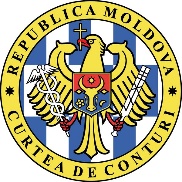 MD-2001, mun. Chișinău, bd. Ștefan cel Mare și Sfânt nr.69, tel. (+373 22) 26 60 02, fax: (+373 22) 26 61 00, web: www.ccrm.md, e-mail: ccrm@ccrm.mdAbreviereaTermenul abreviatMADRMMinisterul Agriculturii, Dezvoltării Regionale și MediuluiAAPAgenția Achiziții PubliceANSCAgenția Națională pentru Soluționarea ContestațiilorCMICentrul Metodic pentru ÎnvățământISPHTAI.P. Institutul Ştiinţifico-Practic de Horticultură și Tehnologii AlimentareISPBZMVI.P. Institutul Ştiinţifico-Practic de Biotehnologii în Zootehnie și Medicină VeterinarăICCC „Selecția”I.P. Institutul de Cercetări pentru Culturile de Câmp „Selecția”AIPAAgenția de Intervenție și Plăți pentru AgriculturăAGRMAgenția pentru Geologie și Resurse MineraleANRANRAgenția Națională de Reglementare а Activităților Nuсlеаrе și RadiologiceIPAPS „N. Dimo”I.P. Institutul de Pedologie, Agrochimie și Protecție a Solului „N. Dimo”IFPI.P. Institutul de Fitotehnie „Porumbeni"CSTSPComisia de Stat pentru Testarea Soiurilor de PlanteAAMAgenția „Apele Moldovei”SSIAPHServiciul Special pentru Influențe Active asupra Proceselor HidrometeorologiceIPMInspectoratul pentru Protecția MediuluiSHSServiciul Hidrometeorologic de StatHGHotărârea GuvernuluiLAPLegea achizițiilor publiceGLGrup de lucruUASMUniversitatea Agrară de Stat din MoldovaDUAEDocument Unic de Achiziții EuropeanTipul procedurii de achizițieAnul 2019Anul 2019Anul 2019Anul 2020Anul 2020Anul 2020Tipul procedurii de achizițieNr. achizițiilorValoareaPonderea în totalul achizițiilor, %Nr. achizițiilorValoareaPonderea în totalul achizițiilor, %Achiziții executate fără contractx4,71,7x4,21,3Achiziții de valoarea mică60026,29,374132,410,1Negociere fără publicare6123,343,86123,438,3Cererea ofertelor de prețuri247,62,7249,22,9Licitație deschisă918,16,41953,116,5Achiziții specificate în art.5 din Legea nr.131/2015135101,936,212099,530,9TOTAL:774281,8100,0910321,8100,0Denumirea procedurilor de achiziții publiceAnul 2019Anul 2019Anul 2020Anul 2020TotalTotalDenumirea procedurilor de achiziții publicenumărul achizițiilorvaloarea mln. leinumărul achizițiilorvaloarea mln. leinumărul achizițiilorvaloarea mln. leiLicitație deschisă918,11953,12871,2Negociere fără publicare prealabilă6123,36123,412246,7Cererea ofertelor de prețuri247,6249,24816,8Total39149,049185,788334,7Nr.d/oAniiAchiziții planificate potrivit Planului anual de efectuare a achizițiilorAchiziții executate conform contractelor încheiateAchiziții fără contractAbateri1.2.3.4.5.6=(4+5)-31.201913816,522180,04524,212887,72.202025106,431638,83314,39846,73.Total38922,953818,87838,522734,4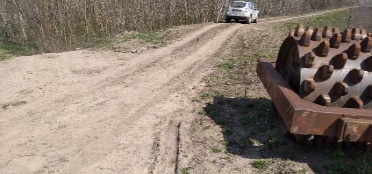 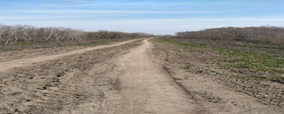 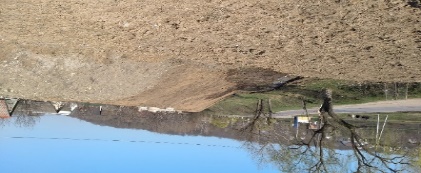 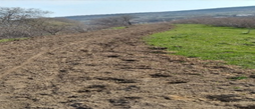 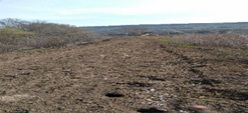 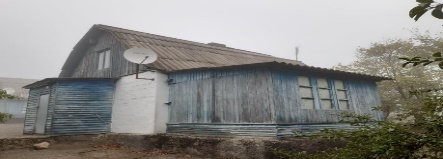 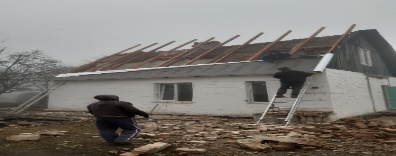 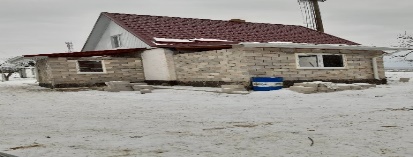 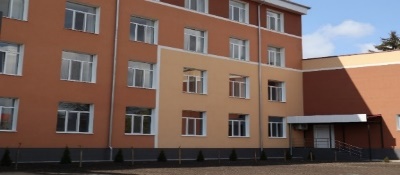 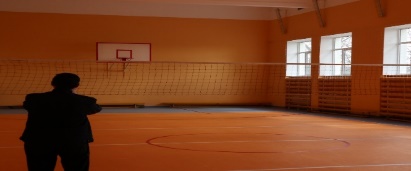 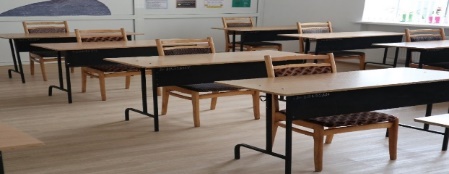 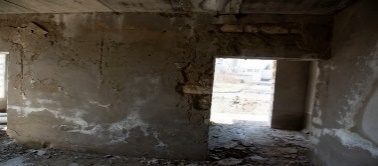 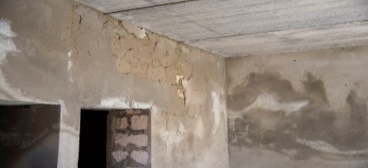 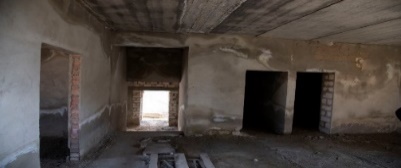 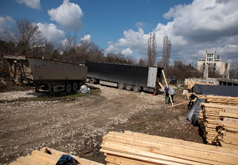 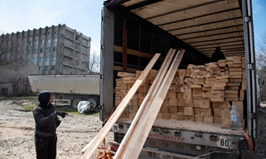 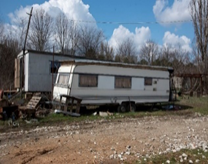 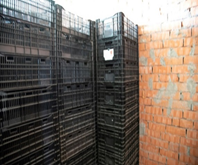 Denumirea indicatoruluiAnul 2019Anul 2020Numărul contestațiilor depuse de către operatorii economici 43Acceptate32Respinse11Șef al echipei de audit, auditor public principal  Ceban LarisaMembrii echipei:Șef interimar al Direcției de audit III din cadrul Direcției generale de audit IIIOboroceanu AlionaAuditor public principalDamian  VeaceslavAuditor publicVerega VictorResponsabil de monitorizarea și asigurarea calității misiunii de audit, șef al Direcției generale de audit IIIPurici SvetlanaDenumirea autorității contractanteUtilizarea sistemului „MTender”Utilizarea sistemului „MTender”Utilizarea sistemului „MTender” pentru achiziții de valoare micăUtilizarea sistemului „MTender” pentru achiziții de valoare micăDenumirea autorității contractanteDa/NuPlatforma de achiziții utilizată2019Da/Nu2020Da/NuMADRMDaachizitii.mdNuNuCMIXXXXI.S.P.H.T.A.Daachizitii.mdNuNuISPBZMVXXXXI.P.C.C.C. "Selecția"Daachizitii.mdNuNuAIPADaachizitii.mdNuNuAGRMDaachizitii.mdNuNuANRANRXXXXI.P.A.P.S. „N. Dimo”XXXXI.F.P.Dae-licitatie.mdNuNuCSTSPDaachizitii.mdParțialParțialAAMDaachizitii.mdNuNuSSIAPHDaachizitii.mdDaNuIPMDaachizitii.mdDaDaSHSDaachizitii.mdNuNuAMDae-licitatie.mdNuNuDenumirea autorității contractanteAchiziții fără contractAchiziții fără contractAchiziții fără contractAchiziții de valoare micăAchiziții de valoare micăAchiziții de valoare micăAchiziții de valoare micăNegociere fără publicareNegociere fără publicareNegociere fără publicareNegociere fără publicareCererea ofertelor de prețuriCererea ofertelor de prețuriCererea ofertelor de prețuriCererea ofertelor de prețuriLicitație deschisăLicitație deschisăLicitație deschisăLicitație deschisăAchiziții specificate în art.5 din Legea 131/2015Achiziții specificate în art.5 din Legea 131/2015Achiziții specificate în art.5 din Legea 131/2015Achiziții specificate în art.5 din Legea 131/2015Total achiziții, mii leiDenumirea autorității contractanteNr. achizițiilorNr. achizițiilorValoarea, mii. leiNr. achizițiilorNr. achizițiilorValoarea, mii. leiValoarea, mii. leiNr. achizițiilorNr. achizițiilorValoarea, mii. leiValoarea, mii. leiNr. achizițiilorNr. achizițiilorValoarea, mii. leiValoarea, mii. leiNr. achizițiilorNr. achizițiilorValoarea, mii. leiValoarea, mii. leiNr. achizițiilorNr. achizițiilorValoarea, mii. leiValoarea, mii. leiTotal achiziții, mii leiAnul 2019Anul 2019Anul 2019Anul 2019Anul 2019Anul 2019Anul 2019Anul 2019Anul 2019Anul 2019Anul 2019Anul 2019Anul 2019Anul 2019Anul 2019Anul 2019Anul 2019Anul 2019Anul 2019Anul 2019Anul 2019Anul 2019Anul 2019Anul 2019Anul 2019Anul 2019MADRMx108,0108,0108,061611710,71710,71167600,367600,3111139,91139,9151595429,4164848,4CMIx11,711,711,72282,382,32277,4172,8I.S.P.H.T.A.x897,5897,5897,537372356,82356,833215,33007,6ISPBZMVx9,89,89,82929298,8298,8114,5556,1I.P.C.C.C. "Selectia"x155,8155,8155,834341126,11126,133825,9825,9551120,83228,6AIPAx208,9208,9208,946462512,12512,111495,1495,111632549,3AGRMx51,251,251,22828109,2109,2113781,03781,02212,43953,8ANRANRx99,299,299,21313255,1255,11115,6409,1I.P.A.P.S. „N. Dimo”x134,7134,7134,726263158,73158,72219,33178,0I.F.P.x363,5363,5363,559593141,93141,9221504,31504,35009,7CSTSPx107,1107,1107,150501796,41796,433943,6943,6111146,31146,33993,4AAMx77,777,777,71818784,2784,211500,0500,01111857,911857,911261,913481,7Serviciul Antigrindinăx674,8674,8674,875753665,23665,24451914,751914,712122820,22820,2111251,41251,413131620,661946,9IPMx1344,21344,21344,239391158,91158,922477,0477,0112171,52171,559591383,66535,2SHSx215,3215,3215,347472439,32439,32626908,93563,5AMx334,2334,2334,236361651,21651,2551664,91664,944855,44505,7Total 2019x4658,94658,94658,960060026246,926246,966123296,0123296,024247566,17566,19918092,018092,0135135101988,1280939,8Anul 2020Anul 2020Anul 2020Anul 2020Anul 2020Anul 2020Anul 2020Anul 2020Anul 2020Anul 2020Anul 2020Anul 2020Anul 2020Anul 2020Anul 2020Anul 2020Anul 2020Anul 2020Anul 2020Anul 2020Anul 2020Anul 2020Anul 2020Anul 2020Anul 2020Anul 2020MADRMx107,3107,3107,369691815,31815,32273424,073424,01151,651,6222758,02758,0131393290,5171446,7CMIx141492,792,792,7I.S.P.H.T.A.x617,6617,6617,633331617,51617,511322,0322,02408,6ISPBZMVx15,415,415,45151566,9566,9765,8I.P.C.C.C. "Selectia"x176,9176,9176,937371459,21459,211677,9677,9441254,83568,8AIPAx289,7289,7289,747472396,02396,011469,3469,33155,0AGRMx109,6109,6109,62020145,5145,5113781,03781,04036,1ANRANRx96,896,896,81212199,1199,1387,3I.P.A.P.S. „N. Dimo”x910,0910,0910,01818889,1889,11799,4I.F.P.x396,6396,6396,641413424,83424,811471,1471,13895,9CSTSPx128,2128,2128,256561227,71227,7441211,01211,0225817,95817,98256,6AAMx75,675,675,655557453,07453,011661,8661,84437170,937170,911225,145510,8Serviciul Antigrindinăx1151154120,64120,63345896,445896,411114498,24498,2332102,02102,0IPMx1006,01006,01006,046461956,11956,111342,0342,0553345,43345,460601147,96791,4SHSx259,9259,9259,980802687,12687,1331216,91216,92323639,24543,2AMx237,5237,5237,547472350,92350,9221210,71210,7661323,24884,8Total 20204224,34224,34224,374174132401,532401,566123370,7123370,724249243,99243,9191953082,853082,812012099457,7317683,0Total:6143,16143,16143,11341134158648,458648,41212246397,0246397,0444416679,616679,6282871174,871174,8234234198662,9590780,9Denumirea procedurilor de achiziții publiceDimensiunea eșantionului în totalul populațieiAchiziții în afara relațiilor contractuale100%Achiziții de valoarea mică50%Negociere fără publicare100%Cererea ofertelor de prețuri100%Licitație deschisă100%ÎntrebăriDa/Nu/ParțialComentariile audituluiReferire la documenteMADRM dispune de un cadru normativ în vederea asigurării funcționării sistemului de management financiar și control, inclusiv în cadrul instituțiilor din subordine?DaMADRM prin Ordinul nr.250 din 05.11.2018 „Cu privire la asigurarea funcționării sistemului de management financiar și control în cadrul instituțiilor subordonate MADRM” impune responsabilitatea pentru entitățile aflate în subordine de organizare, implementare și asigurare a funcționării sistemului de Management Financiar și ControlArt.6 din Legea nr. 229/23.09.2010 privind controlul financiar public intern; pct.5) Ordinul MF nr.189/ 05.11.2015 „Cu privire la aprobarea Standardelor naționale de control intern în sectorul public”Entitatea publică implementează Ordinul MADRM nr.250 din 05.11.2018 „Cu privire la asigurarea funcționării sistemului de management financiar și control în cadrul instituțiilor subordonate MADRM”?ParțialDoar unele entități, cum ar fi: MADRM, AIPA, Centrul Metodic pentru Învățământ au aprobate măsuri privind responsabilitatea de organizare, implementare și asigurare a funcționării   sistemului de Management Financiar și ControlLegea nr. 229/ 23.09.2010 privind controlul financiar public internManagerii MADRM și entităților din subordine în urma autoevaluării și aprecierii organizării sistemului de control intern managerial au emis declarații de răspundere managerială?ParțialMADRM și AIPA au emis declarațiile de răspundere managerială, iar celelalte entități din subordine nu au emise asemenea declarațiiLegea nr. 229/ 23.09.2010 privind controlul financiar public internEntitățile publice implementează un sistem de control intern managerial în domeniul de activitate al sistemului de achiziții publice?ParțialEntitățile au emis doar Ordinul de formare a GL și Regulamentul de funcționare a GL, care practic este identic cu  Regulamentul aprobat prin HG nr.667/27.05.2017 „Pentru aprobarea Regulamentului cu privire laactivitatea grupului de lucru pentru achiziții”, însă unele entități nu au format GLși nu au aprobat obligațiuni ale membrilor GL (Centrul Metodic pentru Învățământ; I.P. „Institutul Științifico-Practic de Biotehnologii în Zootehnie și Medicină Veterinară”; I.P. „Institutul de Pedologie, Agrochimie și Protecția Solului „N.Dimo””)Art.6 din Legea nr. 229/23.09.2010 privind controlul financiar public intern; pct.5) Ordinul MF nr.189/ 05.11.2015 „Cu privire la aprobarea Standardelor naționale de control intern în sectorul public”; Ordinul MF nr.4/09.01.2019 „Cu privire la aprobarea Regulamentului privind autoevaluarea, raportarea sistemului  de control intern managerial și emiterea Declarației  de răspunderea managerială”Entitatea publică dispune de Registrul de riscuri în scopul identificării riscurilor ce pot afecta atingerea obiectivelor pentru domeniul achizițiilor publice?ParțialDeși unele entități dispun la general de Registre de evidență a riscurilor, însă de un Registru de evidență a riscurilor pentru domeniul achizițiilor publice dispune doar AIPAOrdinul MF nr.189 /05.11.2015 „Cu privire la aprobarea Standardelor naționale de control intern în sectorul public”Sunt evaluate riscurile, inclusiv pe niveluri de „expunere la riscuri” (scăzut/mediu/ înalt)?DaRiscurile nu sunt evaluate, inclusiv pe niveluri de „expunere la riscuri” (scăzut/mediu/ înalt) Ordinul MF nr.189 /05.11.2015 „Cu privire la aprobarea Standardelor naționale de control intern în sectorul public”Entitatea publică dispune de un plan anual de achiziții publice, aprobat de managerul entității publice?DaEntitățile dispun de planuri anuale de achiziții publice, care sunt aprobate de managerul entității publiceLegea nr.131/03.07.2015 privind achizițiile publice; HG nr.667/27.05.2017 „Pentru aprobarea Regulamentului cu privire laactivitatea grupului de lucru pentru achiziții”În cadrul  entității este emis un ordin/dispoziție privind constituirea unui  Grup de lucru pentru achiziții?Parțial3 entități nu au format GL și nu au aprobat obligațiunile membrilor GL (Centrul Metodic pentru Învățământ; I.P. „Institutul Științific-Practic de Biotehnologii în Zootehnie și Medicină Veterinară”; I.P. „Institutul de Pedologie, Agrochimie și Protecție a Solului „N.Dimo””)Legea nr.131/03.07.2015 privind achizițiile publice; HG nr.667/27.05.2017 „Pentru aprobarea Regulamentului cu privire laactivitatea grupului de lucru pentru achiziții”Membrii Grupului de lucru cunosc documentele privind cadrul normativ de domeniu?ParțialActivitatea de achiziție la unele entități este bazată pe cadrul normativ învechit:a) Legea nr.96 din 13.04.2007;b) HG nr.1407 din 10.12.2008 (Agenția Națională de Reglementare a Activității Nucleare și Radiologie)Legea nr.131/03.07.2015 privind achizițiile publice; alte acte din subordine3. Atribuțiile sunt definite clar pentru fiecare membru al Grupului de lucru?ParțialLa 5 entități, atribuțiile sunt enumerate la general în baza unui Regulament adoptat, fără a fi specificate pentru fiecare membru, contrar art.18 HG nr.667/27.05.2017 (Agenția Națională de Reglementare a Activității Nucleare și Radiologie; Agenția pentru Geologie și Resurse Minerale;  I.P. „Institutul Științific-Practic de Horticultură și Tehnologii Alimentare”;  I.P. „Institutul de Fitotehnie „Porumbeni”;  I.P. „Institutul de Cercetări pentru Culturile de Câmp „Selecția”)Legea nr.131/03.07.2015 privind achizițiile publice; HG nr.667/27.05.2017 „Pentru aprobarea Regulamentului cu privire laactivitatea grupului de lucru pentru achiziții”Funcțiile și cunoștințele deținute  permit îndeplinirea atribuțiilor în calitate de membru al Grupului de lucru?DaMembrii GL sunt persoane din domeniu ce dețin cunoștințe pentru îndeplinirea atribuțiilor în cadrul GLLegea nr.131/03.07.2015 privind achizițiile publice; HG nr.667/27.05.2017 „Pentru aprobarea Regulamentului cu privire laactivitatea grupului de lucru pentru achiziții”Entitățile dispun de un program de informare și instruire continuă pentru membrii Grupului de lucru? NuEntitățile nu au elaborat programe de informare și instruire continuă pentru membrii GLLegea nr.131/03.07.2015 privind achizițiile publiceSunt descrise (schematic sau narativ) principalele proceduri caracteristice achizițiilor publice? NuNu sunt descrise (schematic sau narativ) principalele proceduri caracteristice achizițiilor publiceLegea nr.131/03.07.2015 privind achizițiile publiceLa momentul deschiderii ofertelor, membrii Grupului de lucru semnează declarațiile de imparțialitate și confidențialitate?DaÎn dosarele de concurs verificate, declarațiile de imparțialitate și confidențialitate erau semnateLegea nr.131/03.07.2015 privind achizițiile publiceSunt respectate procedurile de documentare a proceselor de concurs (proces-verbal al ședinței GL, proces-verbal de deschidere a ofertelor, decizie de atribuire a contractului, darea de seamă de atribuire a contractului)?DaLa entitățile verificate sunt respectate procedurile de documentare a proceselor de concursLegea nr.131/03.07.2015 privind achizițiile publiceEste asigurată procedura de coordonare, verificare și avizare a contractului de achiziție (juristul, contabilul-șef etc.)? Dacă da, cine sunt persoanele responsabile și care este procedura?ParțialConform explicațiilor responsabililor, contractele de achiziție sunt coordonate, verificate și avizate de director, contabilul-șef și jurist, deși auditul constată lipsa semnăturilor de avizare ale contabilului și juristului Legea contabilității nr.113/27.04.2007 Toate contractele de achiziții publice au fost înregistrate la Trezoreria de Stat?ParțialToate ccontractele de achiziții publice au fost înregistrate la Trezoreria de Stat. Auditul a constatat că Comisia de Stat pentru Testarea Soiurilor de Plante nu a înregistrat la Trezoreria de Stat contractul nr.05 din 11.06.2019 încheiat în urma procedurii de Licitație Publică nr. ocds-b3wdp1-MD 1557307278684 din 08.05 2019Legea nr.131/03.07.2015 privind achizițiile publiceÎn momentul recepţionării bunurilor/serviciilor/lucrărilor, înainte de acceptarea facturii/procesului-verbal de recepție, se verifică fizic respectarea condiţiilor contractuale cu privire la descriere, cantitate, standard, preţ?DaRecepționarea bunurilor/serviciilor/lucrărilor, sunt verificate în baza prevederilor contractuale de către comisia de recepție a lucrărilor și serviciilor sau de magazioner, în cazul bunurilorLegea contabilității nr.113/27.04.2007Este asigurată monitorizarea  contractelor de achiziție publică după încheierea acestora?Da Supravegherea executării contractelor este efectuată de către contabilitatea entităților Legea contabilității nr.113/ 27.04.2007 Este numită persoana responsabilă de monitorizarea și urmărirea executării contractelor? Indicați documentul ce confirmă delegarea acestor responsabilități?NuEntitățile nu dispun de ordine privind numirea unor persoane pentru monitorizarea și urmărirea executării contractelorLegea contabilității nr.113/ 27.04.2007Entitatea publică dispune de un mecanism privind verificarea de creanțe și datorii, inclusiv cu termenul de prescripție expirat?DaVerificarea creanțelor și datoriilor, inclusiv cu termenul de prescripție expirat, este executată de către contabilitatea entităților, inclusiv prin metoda de inventariere la finele fiecărui an de gestiuneLegea contabilității nr.113/ 27.04.2007; Ordinul MF nr.60 din 29.05.2012 „Cu privire la aprobarea Regulamentului privind inventarierea”Este determinată procedura de constatare a neconformităților în cazul livrării/prestării de către operatorul economic a unor bunuri/servicii ce contravin clauzelor contractuale? Cum se documentează acest fapt?NuLegea contabilității nr.113/ 27.04.2007AtribuțiileObligațiile1) examinează şi concretizează necesităţile autorităţii contractante de bunuri, lucrări şi servicii, coordonîndu-le în limita mijloacelor financiare repartizate în acest sens, elaborează planurile anuale de efectuare a achiziţiilor;2) întocmeşte şi înaintează spre publicare anunţul de intenţie privind achiziţiile preconizate de autoritatea contractantă;3) iniţiază şi desfăşoară procedura de achiziţie corespunzătoare, prevăzută de legislaţie;4) întocmeşte anunţuri şi/sau invitaţii de participare în cadrul procedurilor de achiziţie publică;5) elaborează documentaţia de atribuire şi alte documente aplicabile în cadrul procedurilor de achiziţie publică;6) examinează, evaluează şi compară ofertele operatorilor economici prezentate în cadrul procedurilor de achiziţie publică;7) atribuie contracte de achiziţii publice care sînt încheiate de autoritatea contractantă cu operatorii economici;8) întocmeşte documentele necesare pentru sancţionarea operatorului economic în cazul îndeplinirii necorespunzătoare a clauzelor contractuale;9) întocmeşte darea de seamă privind procedurile de achiziţie sau modificarea contractului de achiziţie care se prezintă spre examinare şi înregistrare la Agenţia Achiziţii Publice, în termen de 5 zile din momentul încheierii contractului sau din momentul adoptării deciziei de anulare a procedurii sau a încheierii acordului adiţional;10) monitorizează executarea conformă a contractelor de achiziţii publice; 11) păstrează şi ţine evidenţa tuturor documentelor întocmite şi aplicate în cadrul procedurilor de achiziţie publică1) să asigure eficienţa achiziţiilor pentru necesităţile autorităţii contractante;2) să asigure participarea pe scară largă a operatorilor economici la procedurile de achiziţie;3) să asigure obiectivitatea şi imparţialitatea la procedurile de achiziţii publice;4) să asigure transparenţa şi publicitatea procedurilor de achiziţii publice;5) să asigure publicarea documentaţiei de atribuire pe pagina web a autorităţii contractante;6) să asigure înregistrarea cererilor de participare la procedurile de achiziţie;7) să asigure înregistrarea comunicărilor cu privire la procedurile de achiziţii;8) să recepţioneze ofertele prezentate de către operatorii economici la procedurile de achiziţie publică, asigurînd înregistrarea acestora şi eliberarea recipiselor;9) să întocmească, în prezenţa ofertanţilor, procesul-verbal de deschidere a ofertelor;10) să efectueze calificarea participanţilor la procedurile de achiziţie, în conformitate cu cerinţele stabilite în documentaţia de atribuire;11) să examineze, să evalueze şi să compare ofertele operatorilor economici, în termenele şi în condiţiile stabilite în documentaţia de atribuire, în conformitate cu legislaţia;12) să întocmească procesul-verbal cu privire la rezultatele evaluării ofertelor depuse în cadrul procedurii de achiziţie;13) să întocmească şi să păstreze dosarul de achiziţie publică pe un termen de 5 ani de la iniţierea procedurii de achiziţie;14) să întocmească Registrul de evidenţă a cererilor parvenite de la societatea civilă, Registrul de evidenţă a cererilor de participare şi Registrul de înregistrare a ofertelor depuse de operatorii economici;15) să prezinte, la solicitarea Agenţiei Achiziţii Publice, în termen de cel mult 5 zile, orice informaţie cu privire la procedurile de achiziţie iniţiate şi desfăşurate de autorităţile contractante, precum şi privind executarea contractelor de achiziţii publice;16) să atribuie codul CPV pentru obiectul achiziţiei, conform Regulamentului privind Vocabularul comun al achiziţiilor publice ș.a.Nr. d/oDenumirea entitățiiAnul 2019Anul 2019Anul 2019Anul 2020Anul 2020Nr. d/oDenumirea entitățiiServicii TIObiectul achizițieiSuma fără TVA(mii lei)Obiectul achizițieiSuma fără TVA(mii lei)1.Agenția de Intervenție și Plăți pentru AgriculturăServicii TIDeservirea anuală a programului 1 C18,0Deservirea anuală a programului 1 C18,01.Agenția de Intervenție și Plăți pentru AgriculturăServicii TIDezvoltarea programului 1 C (rapoarte modul resurse umane)80,0Servicii Deservire ELO15,01.Agenția de Intervenție și Plăți pentru AgriculturăServicii TIDeservirea GPS22,0Deservirea GPS21,01.Agenția de Intervenție și Plăți pentru AgriculturăServicii TIElaborarea, mentenanța și dezvoltarea pachetelor software AIPA100,0Dezvoltare/deservire SI ESBS230,01.Agenția de Intervenție și Plăți pentru AgriculturăTotal220,0284,01.Agenția de Intervenție și Plăți pentru AgriculturăServicii de întreținere a automobilelor260,01.Agenția de Intervenție și Plăți pentru AgriculturăAnvelope160,01.Agenția de Intervenție și Plăți pentru AgriculturăTotal420,02.Institutul Științifico-Practic de Horticultură și Tehnologii AlimentareLucrăriMateriale de construcții50,0Materiale de construcții80,02.Institutul Științifico-Practic de Horticultură și Tehnologii AlimentareLucrăriGresie clinker32,0Reparația ferestrelor75,02.Institutul Științifico-Practic de Horticultură și Tehnologii AlimentareLucrăriReparația vizierului de pridvor20,02.Institutul Științifico-Practic de Horticultură și Tehnologii AlimentareLucrăriIzolarea pereților cu polisteren28,02.Institutul Științifico-Practic de Horticultură și Tehnologii AlimentareTotal82,0203,0Nr/ordDevizul de cheltuieliDevizul de cheltuieliMărimea cheltuielilor directe (lei)Calculele realizate de către agentul economicCalculele realizate de către agentul economicCalculele realizate de către audit în baza cadrului regulamentarCalculele realizate de către audit în baza cadrului regulamentarDiferenta %Diferența (lei)Diferența (lei)Nr/ordDevizul de cheltuieliDevizul de cheltuieliMărimea cheltuielilor directe (lei)Cota cheltuielilor de regie utilizată (%)Suma cheltuielilor de regie calculată (lei)Cota cheltuielilor de regie stabilită regulamentar (%)Suma cheltuielilor de regie calculată regulamentar(lei)Diferenta %Diferența (lei)Diferența (lei)122345=3x467=3x68=4-69=5-79=5-71Deviz local nr.1Deviz local nr.172830,222014,5%106 +15,7 %+114+1142Deviz local nr.4Deviz local nr.4886550398914,5%1285+ 35,5%+2704+2704 3Deviz local nr.6Deviz local nr.667606161078914,5%9803+1,5%+986+986TotalTotalTotalTotalTotalTotalTotalTotal+3804Nr/ordDevizul de cheltuieliMărimea cheltuielilor directe (lei)Calculele realizate de către agentul economicCalculele realizate de către agentul economicCalculele realizate de către audit în baza cadrului regulamentarCalculele realizate de către audit în baza cadrului regulamentarDiferența (lei)Diferența (lei)Nr/ordDevizul de cheltuieliMărimea cheltuielilor directe (lei)Cota cheltuielilor de regie utilizată (%)Suma cheltuielilor de regie calculată (lei)Cota cheltuielilor de regie stabilită regulamentar (%)Suma cheltuielilor de regie calculată regulamentar(lei)Diferența (lei)Diferența (lei)12345=3x467=3x68=5-78=5-71Deviz local „Laborator cu depozit frigorific”7410231,5 %2334814,5%10745+12603+126032Deviz local „Ventilare și condiționare”2029869,7%1414214,5%2943+17355+17355TotalTotalTotalTotalTotalTotalTotalTotal+29958 Nr. ord.№crt. din p/v rec.. lucr.Simbol norme, cod resurseDenumire lucrăriU.M.Conform datelor din proiectul IPSGA „Acvaproiect” SRLConform datelor din proiectul IPSGA „Acvaproiect” SRLConform datelor din proiectul IPSGA „Acvaproiect” SRLConform datelor SRL „Aqua-Prut” din p/v nr.1 de executare a lucrărilorConform datelor SRL „Aqua-Prut” din p/v nr.1 de executare a lucrărilorConform datelor SRL „Aqua-Prut” din p/v nr.1 de executare a lucrărilorDiferența, leiDiferența, leiDiferența, lei Nr. ord.№crt. din p/v rec.. lucr.Simbol norme, cod resurseDenumire lucrăriU.M.Cantitate conform datelor din proiectPreț pe unitate de măsură, leiTotal, leiCantitate conform datelorPreț pe unitate de măsură, leiTotal, leiCantitate conform datelorPreț pe unitate de măsură, leiSuma12345678=6x791011=9x1012=9-61314=12x13 1.5TsC03B11 Săpătură mecanică cu excavator pe șenile de 0,4-0,7 mc, cu motor cu ardere internă și comandă hidraulică în pământ cu umiditate naturală cu descărcare în depozit, teren cat. II100 m3 12,0--44,4540,523 99832,4540,5+17 5122.6TsC19B11Săpătură mecanică cu buldozer pe tractor pe șenile de 81-180 CP, inclusiv împingerea pământului până la 10 m, în teren cat. I 100 m312,0--44,4424,818 861,132,4424,8+13 7643.7TsC03B11Săpătură mecanică cu excavator pe șenile de 0,4-0,7 mc, cu motor cu ardere internă100 m3127,8--472,8540,5255 580345540,5+186 4734.8TsC19B11Săpătură mecanică cu buldozer pe tractor pe șenile de 81-180 CP, inclusiv împingerea pământului până la 10 m, în teren cat. II100 m3127,8--472,8424,8200 870345424,8+146 5565.9TsC22D11Spor la consumuri de ore-utilaj din art. TsC03B11 pentru transportul pământului  pe fiecare 10 m în plus peste distanța prevăzută100 m3---427,9441,6188 942427,9441,6+188 942 6.14TsC19B11Săpătură mecanică cu buldozer pe tractor pe șenile de 81-180 CP, inclusiv împingerea pământului până la 10 m, în teren cat. II 100 m3140,1--499,1424,8212 038359424,8+152 503  7.15TsC22D11 Spor la consumuri de ore-utilaj din art. TsC19B1 pentru transportul pământului pe fiecare 10 m în plus peste distanța prevăzută100 m3---499,1662,4330 636499,1662,4+330 6368.16116TsD03A1Împrăștierea pământului afânat provenit din terenurile cat. I sau II, III sau IV executată cu buldozer pe tractor pe șenile de 81-180 CP, în straturi de 15-20 cm, teren cat. I sau II100 m3---499,1156,077 867499,1156,0+77 8679.20TSD10B11Compactarea cu tăvălug picior de oaie de 15 t a umpluturilor din pământ coieziv, din contul barajelor și digurilor în straturi de 25 cm grosime, inclusiv udarea fiecărui strat prin 8 treceri100 m3437,4--499,1982,6490 48361,7982,6+60 6261021TsC06B1Săpătură mecanică cu excavator pe șenile de 0,5-0,8 mc, cu motor cu ardere internă și comanda prin cabluri, cu echipament de draglină în pământ cu umiditate naturală, cu descărcare în depozit, teren cat. II100 m312,9--47,7515,224 59034,8515,2+17 9291123TsC22C1Spor la consumuri de ore-utilaj din art. TsC19A1 pentru transportul pământului pe fiecare 10 m în plus peste distanța prevăzută, teren cat. I100 m3---30,7482,414 81430,7482,4+14 814122436-01-009-1Nivelarea taluzurilor rambleurilor la lucrările de pământ cu buldozere1000 m3 6,9--1,381 303,21 798,45,521 798,4- 9 927,2132536-01-009-1Nivelarea taluzurilor rambleurilor la lucrările de pământ cu excavatoare1000 m3 33,6--6,722 976,220 00026,92 976,2- 80 059Total lucrări surplus+1 207 622Total lucrări neexecutate-89 986,2 Denumirea autorității contractanteAnul 2019Anul 2019Anul 2019Anul 2020Anul 2020Anul 2020Denumirea autorității contractanteNumărul procedurilor de achiziții publice desfășurate în sistemul „MTender”cu numărul de ofertanțiNumărul procedurilor de achiziții publice desfășurate în sistemul „MTender”cu numărul de ofertanțiNumărul procedurilor de achiziții publice desfășurate în sistemul „MTender”cu numărul de ofertanțiNumărul procedurilor de achiziții publice desfășurate în sistemul „MTender”cu numărul de ofertanțiNumărul procedurilor de achiziții publice desfășurate în sistemul „MTender”cu numărul de ofertanțiNumărul procedurilor de achiziții publice desfășurate în sistemul „MTender”cu numărul de ofertanțiDenumirea autorității contractante1 ofertant1-3 ofertanțipeste 3 ofertanți1 ofertant1-3 ofertanțipeste 3 ofertanțiNumărul licitaților deschise:Numărul licitaților deschise:Numărul licitaților deschise:Numărul licitaților deschise:Numărul licitaților deschise:Numărul licitaților deschise:Numărul licitaților deschise:AM1393IPM111IP Porumbeni5Apele Moldovei113Comisia de Stat Testarea Soiurilor12Serviciul Special Antigrindină17MADRM2Total:55140531Numărul cererilor ofertelor de prețuri:Numărul cererilor ofertelor de prețuri:Numărul cererilor ofertelor de prețuri:Numărul cererilor ofertelor de prețuri:Numărul cererilor ofertelor de prețuri:Numărul cererilor ofertelor de prețuri:Numărul cererilor ofertelor de prețuri:IPM31IP Porumbeni2SHS4IP Selecția41AIPA11Apele Moldovei11IP Institutul de Horticultură1MADRM1Serviciul Special Antigrindină2223Comisia de Stat Testarea Soiurilor69Total:23326236Nr.d/oInstituțiile auditate finanțate din bugetul public naționalAnul 2019Anul 2019Anul 2020Anul 2020Anul 2020, față de anul 2019(+,-)Anul 2020, față de anul 2019(+,-)Nr.d/oInstituțiile auditate finanțate din bugetul public naționalNr.contractelorValoarea contractuluiNr. contractelorValoarea contractuluiNr.contractelorValoarea contractului1MADRM611710,7691815,3 8104.62CMI282,31492,71210,43I.S.P.H.T.A.372356,8331617,5-4-739,34ISPBZMV29298,851566,922268,15I.P.C.C.C. „Selecția"341126,1371459,23333.16AIPA462512,1472396,01-116,17AGRM28109,220145,5-836.38ANRANR13255,112199,1-1-569I.P.A.P.S. „N. Dimo”263158,718889,1-8-2269,610I.F.P.593141,9413424,8-18282.911CSTSP501796,4561227,76-568.712AAM18784,2557453,0376668,813Serviciul Antigrindină753665,21154120,640455.414IPM391158,9461956,17797.215SHS472439,3802687,133247.816AM361651,2472350,911699.7Total 58425338,770632527,91227189,2Nr.ordAnul 2019Anul 2019Anul 2019Anul 2020Anul 2020Anul 2020Anul 2020Anul 2020Anul 2020Nr.ordObiectul achizițieiNr. și data contractelor de achizițieSuma (mii.lei)Obiectul achizițieiNr. și data contractelor de achizițieNr. și data contractelor de achizițieNr. și data contractelor de achizițieNr. și data contractelor de achizițieSuma (mii.lei)Agenția de Intervenție și Plăți pentru AgriculturăAgenția de Intervenție și Plăți pentru AgriculturăAgenția de Intervenție și Plăți pentru AgriculturăAgenția de Intervenție și Plăți pentru AgriculturăAgenția de Intervenție și Plăți pentru AgriculturăAgenția de Intervenție și Plăți pentru AgriculturăAgenția de Intervenție și Plăți pentru AgriculturăAgenția de Intervenție și Plăți pentru AgriculturăAgenția de Intervenție și Plăți pentru AgriculturăAgenția de Intervenție și Plăți pentru Agricultură1.Servicii de reparație a automobilelor și piese de schimb13/19-19 din 28.03.2019190,0Servicii de reparație a automobilelor și piese de schimb8/20-20 din 10.02.20208/20-20 din 10.02.20208/20-20 din 10.02.20208/20-20 din 10.02.202050,01.Servicii de reparație a automobilelor și piese de schimb17/19-19 din 07.05.201950,0Servicii de reparație a automobilelor și piese de schimb9/20-20 din 11.02.20209/20-20 din 11.02.20209/20-20 din 11.02.20209/20-20 din 11.02.2020180,01.Servicii de reparație a automobilelor și piese de schimbFără contract13,9Servicii de reparație a automobilelor și piese de schimb26/20-20 din 13.11.202026/20-20 din 13.11.202026/20-20 din 13.11.202026/20-20 din 13.11.202030,01.Servicii de reparație a automobilelor și piese de schimb--Servicii de reparație a automobilelor și piese de schimbFără contractFără contractFără contractFără contract22,71.TotalTotal253,9TotalTotalTotalTotalTotal282,7Institutul Științifico-Practic de Horticultură și Tehnologii AlimentareInstitutul Științifico-Practic de Horticultură și Tehnologii AlimentareInstitutul Științifico-Practic de Horticultură și Tehnologii AlimentareInstitutul Științifico-Practic de Horticultură și Tehnologii AlimentareInstitutul Științifico-Practic de Horticultură și Tehnologii AlimentareInstitutul Științifico-Practic de Horticultură și Tehnologii AlimentareInstitutul Științifico-Practic de Horticultură și Tehnologii AlimentareInstitutul Științifico-Practic de Horticultură și Tehnologii AlimentareInstitutul Științifico-Practic de Horticultură și Tehnologii AlimentareInstitutul Științifico-Practic de Horticultură și Tehnologii Alimentare2Lucrări de reparații10/1 din 10.04.201915,7------2Lucrări de reparații9 din 20.05 201956,1------2Lucrări de reparații55 din 18.07 201938,5 ------2Lucrări de reparații57 din 25.07 201922,7------2Lucrări de reparații58 din 25.07 201922,7------2Lucrări de reparații61 din 25.07 201923,3------2Lucrări de reparații65 din 18.11. 201945,1------2Lucrări de reparații68 din 20.11. 201948,7------2Lucrări de reparațiiFără contract107,8------TotalTotal380,6------3Produse petroliere16 din 22.05 2019175,0------3Produse petroliere64 din 01.11 201970,0------3Produse petroliere69 din 04.12 201965,2------TotalTotal310,2------Agenția de MediuAgenția de MediuAgenția de MediuAgenția de MediuAgenția de MediuAgenția de MediuAgenția de MediuAgenția de MediuAgenția de MediuAgenția de Mediu4Achiziția climatizatoarelor. Servicii de montare și demontare a aparatelor de aer condiționat49 din 13.12.201968,54Achiziția climatizatoarelor. Servicii de montare și demontare a aparatelor de aer condiționat50 din 13.12.2019174,1TotalTotal242,6Inspectoratul pentru Protecția MediuluiInspectoratul pentru Protecția MediuluiInspectoratul pentru Protecția MediuluiInspectoratul pentru Protecția MediuluiInspectoratul pentru Protecția MediuluiInspectoratul pentru Protecția MediuluiInspectoratul pentru Protecția MediuluiInspectoratul pentru Protecția MediuluiInspectoratul pentru Protecția MediuluiInspectoratul pentru Protecția Mediului5Imprimante, echipament informatic23/20 din 16.12.202023/20 din 16.12.202023/20 din 16.12.202023/20 din 16.12.2020180,85Imprimante, echipament informatic21/20 din 14.12.202021/20 din 14.12.202021/20 din 14.12.202021/20 din 14.12.2020237,0TotalTotalTotalTotalTotal417,8IP Institutul de Fitotehnie ,,Porumbeni”IP Institutul de Fitotehnie ,,Porumbeni”IP Institutul de Fitotehnie ,,Porumbeni”IP Institutul de Fitotehnie ,,Porumbeni”IP Institutul de Fitotehnie ,,Porumbeni”IP Institutul de Fitotehnie ,,Porumbeni”IP Institutul de Fitotehnie ,,Porumbeni”IP Institutul de Fitotehnie ,,Porumbeni”IP Institutul de Fitotehnie ,,Porumbeni”IP Institutul de Fitotehnie ,,Porumbeni”6Achiziționarea produselor petroliereAchiziționarea produselor petroliere07/20 din 13.03.202007/20 din 13.03.202007/20 din 13.03.2020152,86Achiziționarea produselor petroliereAchiziționarea produselor petroliere27/20 din 13.07.202027/20 din 13.07.202027/20 din 13.07.2020101,86Achiziționarea produselor petroliereAchiziționarea produselor petroliere39 din 27.11.202039 din 27.11.202039 din 27.11.202051,2TotalTotalTotalTotalTotal305,87Servicii de transport29/19 din 15.03.201913,6Semințe, produse fitosanitare (Agro Domian Grup SRL)Semințe, produse fitosanitare (Agro Domian Grup SRL)Semințe, produse fitosanitare (Agro Domian Grup SRL)08/20 din 19.03.202008/20 din 19.03.2020238,07Servicii de transport44/19 din 20.05.201955,3Semințe, produse fitosanitare (Agro Domian Grup SRL)Semințe, produse fitosanitare (Agro Domian Grup SRL)Semințe, produse fitosanitare (Agro Domian Grup SRL)09/20 din 19.03.202009/20 din 19.03.202088,57Servicii de transport42/19 din 20.05.2019135,3Semințe, produse fitosanitare (Agro Domian Grup SRL)Semințe, produse fitosanitare (Agro Domian Grup SRL)Semințe, produse fitosanitare (Agro Domian Grup SRL)22/20 din 15.05.202022/20 din 15.05.2020238,77Servicii de transport50/19 din 24.07.201925,0Semințe, produse fitosanitare (Agro Domian Grup SRL)Semințe, produse fitosanitare (Agro Domian Grup SRL)Semințe, produse fitosanitare (Agro Domian Grup SRL)35/20 din 30.09.202035/20 din 30.09.202018,97Servicii de transport60/19 din 23.10.201913,7Semințe, produse fitosanitare (Agro Domian Grup SRL)Semințe, produse fitosanitare (Agro Domian Grup SRL)Semințe, produse fitosanitare (Agro Domian Grup SRL)---TotalTotal242,9TotalTotalTotalTotalTotal584,18Material semincer de porumb20/19 din 18.02.201995,4Material semincer de porumbMaterial semincer de porumb24/20 din 19.05.202024/20 din 19.05.202024/20 din 19.05.2020239,78Material semincer de porumb37/19 din 15.05.201996,1Material semincer de porumbMaterial semincer de porumb31/20 din 06.08.202031/20 din 06.08.202031/20 din 06.08.202081,58Material semincer de porumb40/19 din 20.05.201970,2Material semincer de porumbMaterial semincer de porumb36/20 din 14.10.202036/20 din 14.10.202036/20 din 14.10.2020126,68Material semincer de porumb38/19 din 03.06.2019130,8Material semincer de porumbMaterial semincer de porumb33/20 din 14.12.202033/20 din 14.12.202033/20 din 14.12.2020150,08Material semincer de porumb39/19 din 15.07.2019192,9Material semincer de porumbMaterial semincer de porumb34/20 din 14.12.202034/20 din 14.12.202034/20 din 14.12.2020159,08Material semincer de porumb-Material semincer de porumbMaterial semincer de porumb31/20 din 11.12.202031/20 din 11.12.202031/20 din 11.12.202019,38Material semincer de porumb-Material semincer de porumbMaterial semincer de porumb32/20 din 19.12.202032/20 din 19.12.202032/20 din 19.12.202031,8Total585,4TotalTotalTotalTotalTotal807,89Produse pentru tratarea semințelor, produse de uz fitosanitar (Agrodoctor SRL)32/19 din 28.03.201932,39Produse pentru tratarea semințelor, produse de uz fitosanitar (Agrodoctor SRL)33/19 din 04.04.2019186,29Produse pentru tratarea semințelor, produse de uz fitosanitar (Agrodoctor SRL)53/19 din 02.08.201975,8TotalTotal294,3Serviciul Hidrometeorologic de StatServiciul Hidrometeorologic de StatServiciul Hidrometeorologic de StatServiciul Hidrometeorologic de StatServiciul Hidrometeorologic de StatServiciul Hidrometeorologic de StatServiciul Hidrometeorologic de StatServiciul Hidrometeorologic de StatServiciul Hidrometeorologic de StatServiciul Hidrometeorologic de Stat10Servicii de reparare și întreținere a stațiilor meteorologiceServicii de reparare și întreținere a stațiilor meteorologiceServicii de reparare și întreținere a stațiilor meteorologiceServicii de reparare și întreținere a stațiilor meteorologice46/20 din 20.07.2020199,910Servicii de reparare și întreținere a stațiilor meteorologiceServicii de reparare și întreținere a stațiilor meteorologiceServicii de reparare și întreținere a stațiilor meteorologiceServicii de reparare și întreținere a stațiilor meteorologice57/20 din 20.08.202039,810Servicii de reparare și întreținere a stațiilor meteorologiceServicii de reparare și întreținere a stațiilor meteorologiceServicii de reparare și întreținere a stațiilor meteorologiceServicii de reparare și întreținere a stațiilor meteorologice81/20 din 22.10.202068,010Servicii de reparare și întreținere a stațiilor meteorologiceServicii de reparare și întreținere a stațiilor meteorologiceServicii de reparare și întreținere a stațiilor meteorologiceServicii de reparare și întreținere a stațiilor meteorologice82/20 din 27.10.202077,610Servicii de reparare și întreținere a stațiilor meteorologiceServicii de reparare și întreținere a stațiilor meteorologiceServicii de reparare și întreținere a stațiilor meteorologiceServicii de reparare și întreținere a stațiilor meteorologice83/20 din 04.11.202094,2TotalTotalTotalTotalTotal479,5Agenția „Apele Moldovei”Agenția „Apele Moldovei”Agenția „Apele Moldovei”Agenția „Apele Moldovei”Agenția „Apele Moldovei”Agenția „Apele Moldovei”Agenția „Apele Moldovei”Agenția „Apele Moldovei”Agenția „Apele Moldovei”Agenția „Apele Moldovei”11Servicii de proiectare r. NistruServicii de proiectare r. NistruServicii de proiectare r. NistruServicii de proiectare r. Nistru17/20 din 07.05.202064,611Servicii de proiectare r. NistruServicii de proiectare r. NistruServicii de proiectare r. NistruServicii de proiectare r. Nistru11/20 din 07.05.202083,611Servicii de proiectare r. NistruServicii de proiectare r. NistruServicii de proiectare r. NistruServicii de proiectare r. Nistru19/20 din 28.07.2020151,611Servicii de proiectare r. NistruServicii de proiectare r. NistruServicii de proiectare r. NistruServicii de proiectare r. Nistru33/20 din 03.09.2020240,011Servicii de proiectare r. NistruServicii de proiectare r. NistruServicii de proiectare r. NistruServicii de proiectare r. Nistru49/20 din 26.10.2020160,811Servicii de proiectare r. NistruServicii de proiectare r. NistruServicii de proiectare r. NistruServicii de proiectare r. Nistru48/20 din 26.10.2020238,811Servicii de proiectare r. NistruServicii de proiectare r. NistruServicii de proiectare r. NistruServicii de proiectare r. Nistru26/20 din 03.09.2020238,111Servicii de proiectare r. NistruServicii de proiectare r. NistruServicii de proiectare r. NistruServicii de proiectare r. Nistru27/20 din 03.09.2020232,811Servicii de proiectare r. NistruServicii de proiectare r. NistruServicii de proiectare r. NistruServicii de proiectare r. Nistru28/20 din 03.09.2020216,411Servicii de proiectare r. NistruServicii de proiectare r. NistruServicii de proiectare r. NistruServicii de proiectare r. Nistru29/20 din 03.09.2020216,411Servicii de proiectare r. NistruServicii de proiectare r. NistruServicii de proiectare r. NistruServicii de proiectare r. Nistru30/20 din 03.09.2020238,811Servicii de proiectare r. NistruServicii de proiectare r. NistruServicii de proiectare r. NistruServicii de proiectare r. Nistru31/20 din 03.09.2020232,811Servicii de proiectare r. NistruServicii de proiectare r. NistruServicii de proiectare r. NistruServicii de proiectare r. Nistru32/20 din 03.09.2020153,6TotalTotalTotalTotal2468,312Servicii de proiectare r. PrutServicii de proiectare r. PrutServicii de proiectare r. PrutServicii de proiectare r. Prut35/20 din 03.09.2020239,912Servicii de proiectare r. PrutServicii de proiectare r. PrutServicii de proiectare r. PrutServicii de proiectare r. Prut50/20 din 26.10.2020238,812Servicii de proiectare r. PrutServicii de proiectare r. PrutServicii de proiectare r. PrutServicii de proiectare r. Prut51/20 din 26.10.2020217,712Servicii de proiectare r. PrutServicii de proiectare r. PrutServicii de proiectare r. PrutServicii de proiectare r. Prut52/20 din 26.10.2020207,012Servicii de proiectare r. PrutServicii de proiectare r. PrutServicii de proiectare r. PrutServicii de proiectare r. Prut34/20 din 03.09.2020140,5TotalTotalTotalTotalTotal1043,9IP Institutul de Cercetări pentru Culturile de Câmp ,,Selecția”IP Institutul de Cercetări pentru Culturile de Câmp ,,Selecția”IP Institutul de Cercetări pentru Culturile de Câmp ,,Selecția”IP Institutul de Cercetări pentru Culturile de Câmp ,,Selecția”IP Institutul de Cercetări pentru Culturile de Câmp ,,Selecția”IP Institutul de Cercetări pentru Culturile de Câmp ,,Selecția”IP Institutul de Cercetări pentru Culturile de Câmp ,,Selecția”IP Institutul de Cercetări pentru Culturile de Câmp ,,Selecția”IP Institutul de Cercetări pentru Culturile de Câmp ,,Selecția”IP Institutul de Cercetări pentru Culturile de Câmp ,,Selecția”13Produse petroliere09/20.02.2019486,5Produse petroliereProduse petroliereProduse petroliereProduse petroliere59/22.12.2020677,913Produse petroliere24/14.05.20199,2Produse petroliereProduse petroliereProduse petroliereProduse petroliere02/18.03.2020190,213Produse petroliere28/16.07.201915,0Produse petroliereProduse petroliereProduse petroliereProduse petroliere13/13.05.2020180,2TotalTotal510,71048,314Erbicide13/21.02.201931,7ErbicideErbicideErbicideErbicide08/04.05.202064,614Erbicide14/21.02.201989,3ErbicideErbicideErbicideErbicide09/07.05.2020101,214Erbicide12/21.02.2019111,8ErbicideErbicideErbicideErbicide21/09.07.202013,114Erbicide30/09.09.20193,4ErbicideErbicideErbicideErbicide46/02.12.202030,0Total236,2TotalTotalTotalTotal208,9Serviciul Special pentru Influențe Active asupra Proceselor HidrometeorologiceServiciul Special pentru Influențe Active asupra Proceselor HidrometeorologiceServiciul Special pentru Influențe Active asupra Proceselor HidrometeorologiceServiciul Special pentru Influențe Active asupra Proceselor HidrometeorologiceServiciul Special pentru Influențe Active asupra Proceselor HidrometeorologiceServiciul Special pentru Influențe Active asupra Proceselor HidrometeorologiceServiciul Special pentru Influențe Active asupra Proceselor HidrometeorologiceServiciul Special pentru Influențe Active asupra Proceselor HidrometeorologiceServiciul Special pentru Influențe Active asupra Proceselor HidrometeorologiceServiciul Special pentru Influențe Active asupra Proceselor Hidrometeorologice15Construcție de tip civil pentru puncte rachetare noiConstrucție de tip civil pentru puncte rachetare noiConstrucție de tip civil pentru puncte rachetare noiConstrucție de tip civil pentru puncte rachetare noi57/23.07.2020178,415Construcție de tip civil pentru puncte rachetare noiConstrucție de tip civil pentru puncte rachetare noiConstrucție de tip civil pentru puncte rachetare noiConstrucție de tip civil pentru puncte rachetare noi81/11.09.2020216,4TotalTotalTotalTotal394,8IP Institutul de Pedologie, Agrochimie și Protecție a Solului ,,N. Dimo”IP Institutul de Pedologie, Agrochimie și Protecție a Solului ,,N. Dimo”IP Institutul de Pedologie, Agrochimie și Protecție a Solului ,,N. Dimo”IP Institutul de Pedologie, Agrochimie și Protecție a Solului ,,N. Dimo”IP Institutul de Pedologie, Agrochimie și Protecție a Solului ,,N. Dimo”IP Institutul de Pedologie, Agrochimie și Protecție a Solului ,,N. Dimo”IP Institutul de Pedologie, Agrochimie și Protecție a Solului ,,N. Dimo”IP Institutul de Pedologie, Agrochimie și Protecție a Solului ,,N. Dimo”IP Institutul de Pedologie, Agrochimie și Protecție a Solului ,,N. Dimo”IP Institutul de Pedologie, Agrochimie și Protecție a Solului ,,N. Dimo”16Îngrășăminte 7/01.04.201958,116Îngrășăminte 10/12.04.201917,616Îngrășăminte 12/25.04.2019138,416Îngrășăminte 13/16.05.201985,616Îngrășăminte 15/27.05.201934,834,8Total334,517Motorină21/23.10.201943,51710/12.02.201971,01717/04.07.2019128,9Total243,4Total general3124,0Total generalTotal generalTotal generalTotal generalTotal general8041,9Nr. ord.Anul 2019Anul 2019Anul 2019Anul 2019Anul 2020Anul 2020Anul 2020Anul 2020Nr. ord.Obiectul achizițieiNr. și data contractelor de achizițieOperatorul economicSuma(mii.lei)Obiectul achizițieiNr. și data contractelor de achizițieOperatorul economicSuma(mii.lei)Institutul Științifico-Practic de Biotehnologii în Zootehnie și Medicină VetirinarăInstitutul Științifico-Practic de Biotehnologii în Zootehnie și Medicină VetirinarăInstitutul Științifico-Practic de Biotehnologii în Zootehnie și Medicină VetirinarăInstitutul Științifico-Practic de Biotehnologii în Zootehnie și Medicină VetirinarăInstitutul Științifico-Practic de Biotehnologii în Zootehnie și Medicină VetirinarăInstitutul Științifico-Practic de Biotehnologii în Zootehnie și Medicină VetirinarăInstitutul Științifico-Practic de Biotehnologii în Zootehnie și Medicină VetirinarăInstitutul Științifico-Practic de Biotehnologii în Zootehnie și Medicină VetirinarăInstitutul Științifico-Practic de Biotehnologii în Zootehnie și Medicină Vetirinară1.Piese de schimb pentru automobile06 din 11.03. 2019Madmaxtrans SRL3,5Piese de schimb pentru automobile19 din 15 .05. 2020Gurdiș-Secrieru Service SRL5,82.Piese de schimb pentru automobile11 din 04.04. 2019Madmaxtrans SRL5,1Piese de schimb pentru automobile20 din 15.05. 2020Gurdiș-Secrieru Service SRL5,63.Piese de schimb pentru automobile05 din 29.01. 2019Ecosonix SRL3,0Piese de schimb pentru automobile32 din 24.08. 2020Gurdiș-Secrieru Service SRL1,94.Piese de schimb pentru automobile04 din 30.01. 2019Ecosonix SRL10,0Piese de schimb pentru automobile33 din 24.08. 2020Gurdiș-Secrieru Service SRL6,05.Piese de schimb pentru automobile25 din 03.12. 2019Ecosonix SRL3,7Piese de schimb pentru automobile38 din 05.10. 2020Gurdiș-Secrieru Service SRL4,76.Piese de schimb pentru automobile26 din 06.12 2019Ecosonix SRL1,3Piese de schimb pentru automobile46 din 02.11. 2020Gurdiș-Secrieru Service SRL1,47.Produse chimice de laborator7 din 05.03 2019ICS TehGazGrup SRL3,5Piese de schimb pentru automobile47 din 05.11. 2020Gurdiș-Secrieru Service SRL3,48.Produse chimice de laborator23 din 07.11 2019TehGazGrup SRL1,2Produse chimice de laborator14 din 07.05. 2020Mic –Tan SRL6,09.----Produse chimice de laborator15 din 07.05. 2020Mic –Tan SRL2,010.----Produse chimice de laborator5 din 05.03. 2020ICS TehGazGrup SRL11,511.----Produse chimice de laborator32 din 07.10. 2020ICS TehGazGrup SRL8,012.----Produse chimice de laborator48 din 12.11. 2020ICS TehGazGrup SRL2,0Agenția de Intervenție și Plăți pentru AgriculturăAgenția de Intervenție și Plăți pentru AgriculturăAgenția de Intervenție și Plăți pentru AgriculturăAgenția de Intervenție și Plăți pentru AgriculturăAgenția de Intervenție și Plăți pentru AgriculturăAgenția de Intervenție și Plăți pentru AgriculturăAgenția de Intervenție și Plăți pentru AgriculturăAgenția de Intervenție și Plăți pentru AgriculturăAgenția de Intervenție și Plăți pentru Agricultură13.Servicii informaționale11/19-19 din 19.02.2019VVS SOFTWARE SRL18,0Servicii de promovare6/20-20 din 10.02.2020Poliexpert SRL20,014.Servicii informaționale19/19-19 din 23.05.2019VVS SOFTWARE SRL88,6Servicii de promovare11/20-20 din 18.02.2020Poliexpert SRL50,015.----Servicii de promovare22/20-20 din 09.09.2020Poliexpert SRL20,016.----Bunuri24/20-20 din 06.11.2020Aproservice-X SRL29,717.----Bunuri31/20-20 din 09.12.2020Aproservice-X SRL40,9Institutul Științifico-Practic de Horticultură și Tehnologii AlimentareInstitutul Științifico-Practic de Horticultură și Tehnologii AlimentareInstitutul Științifico-Practic de Horticultură și Tehnologii AlimentareInstitutul Științifico-Practic de Horticultură și Tehnologii AlimentareInstitutul Științifico-Practic de Horticultură și Tehnologii AlimentareInstitutul Științifico-Practic de Horticultură și Tehnologii AlimentareInstitutul Științifico-Practic de Horticultură și Tehnologii AlimentareInstitutul Științifico-Practic de Horticultură și Tehnologii AlimentareInstitutul Științifico-Practic de Horticultură și Tehnologii Alimentare18.Reactive chimice și materiale pentru laborator4 din 29.01.2019Ecochimie SRL58,3----19.Reactive chimice și materiale pentru laborator63 din 22.10.2019Ecochimie SRL66,0----Nr/ordObiectul contractuluiAgentul economicSuma contractului, mii leiSuma contractului, mii leiSuma executată,mii leiSuma executată,mii lei1Chimicale„VN Nova” SRL55,155,155,155,12Servicii recoltareCS pentru TSP3,23,2003Piese de schimbTehnosuport SRL30,030,083,783,74Fungicid„Veaces-Nova” SRL34,834,834,834,85Erbicide, stimulator„Veaces-Nova” SRL85,685,685,685,66Chimicale„Veaces-Nova” SRL138,4138,4138,4138,47Servicii informaționaleIP CTIF6,06,013,913,98Deservirea delegației (proiect FAO)„Vila Verde” SRL307,1307,173,373,39SemănătoareUIAPCPA1330,01330,0358,2358,210Motorina vrac”Adna Plus” SRL43,543,543,543,5TOTALTOTALTOTALTOTAL2033,72033,7886,5886,5Nr/ordNr/ordDenumirea autorităților contractanteObiectul achizițiilorAchiziția lucrărilor de construcții finanțate conform Legii bugetului de stat anii 2019-2020, mii lei Achiziția lucrărilor de construcții finanțate conform Legii bugetului de stat anii 2019-2020, mii lei Achiziția lucrărilor de construcții finanțate conform Legii bugetului de stat anii 2019-2020, mii lei Achiziția lucrărilor de construcții finanțate conform Legii bugetului de stat anii 2019-2020, mii lei Achiziția lucrărilor de construcții finanțate conform Legii bugetului de stat anii 2019-2020, mii lei Achiziția lucrărilor de construcții finanțate conform Legii bugetului de stat anii 2019-2020, mii lei Nr/ordNr/ordDenumirea autorităților contractanteObiectul achizițiilorNr.contr./dataValoarea contractului Prevazut în bugetFinanțat Volumul de lucrări realizate Sold  de alocații nevalorificatLicitații deschise Licitații deschise Licitații deschise Licitații deschise Licitații deschise Licitații deschise Licitații deschise Licitații deschise Licitații deschise Licitații deschise  1Universitatea Agrară de Stat din MoldovaUniversitatea Agrară de Stat din MoldovaConstrucția clinicii veterinare a UASMNr.47 din 23.07.200841 897,96 000,0006 000,02Centrul de Excelență în Horticultură și Tehnologii Agricole s. ȚaulCentrul de Excelență în Horticultură și Tehnologii Agricole s. ȚaulReconstrucția și modernizarea clădirilor CEHTA s. ȚaulNr.17 din 31.07.201819 271,921 156,615 396,415 396,4    5 760,23Colegiul Agroindustrial „Gheorghe Răducanu” s. GrinăuțiColegiul Agroindustrial „Gheorghe Răducanu” s. GrinăuțiReconstrucția blocului de studiiNr.06 din 05.11.20191 140,01 140,0001 140,0totaltotalxx62 309,828 296,615 396,415 396,412 901,2Nr. d/rNeconformitatea constatatăSursa criteriului de audit Entitățile auditateEntitățile auditateEntitățile auditateEntitățile auditateEntitățile auditateEntitățile auditateNr. d/rNeconformitatea constatatăSursa criteriului de audit 1.AGRM2.IP „Dimo”3.IP „Selecția”4.SHS5.IP „Porumbeni”6.IPM1234567891. Etapa de planificare1. Etapa de planificare1. Etapa de planificare1. Etapa de planificare1. Etapa de planificare1. Etapa de planificare1. Etapa de planificare1. Etapa de planificare1. Etapa de planificare1.1Nu a fost format grupul de lucru privind achizițiile publicePct.3 din HG nr. 667/2016-----1.2Nu au fost stabilite expres funcțiile fiecărui membru al grupului de lucru în partePct. 18 din HG nr. 667/2016--1.3Nu a fost publicat anunțul de intenție în BAPArt.28 din LAP------1.4Nu a fost aprobat planul de achiziții publice Pct.5 din HG nr.1419/2016v----1.5Nu a fost publicat planul de achiziții publice pe pagina web al entitățiiPct.18 din HG nr.1419/2016---1.6 Nu a fost respectat termenul de depunere a ofertelor------1.7Nu au semnate declarațiile de imparțialitate de către membrii grupului de lucruArt. 79, alin.(5) din LAPPct.41 din HG nr. 667/2016----1.8Declarațiile de imparțialitate au fost semnate cu întârziereArt.47, alin.(2) din LAP------1.9Nu a fost întocmit procesul-verbal de deschidere a ofertelor Pct. 21 subpct.12 din HG nr. 667/2016-----1.10A fost acceptată oferta cu valoarea mai mica decât valoarea estimativăArt.4 alin.(1) din LAP pct.150 alin.2) HG nr. 669/2016------1.11Lipsește procesul-verbal de evaluare a grupului de lucruPct.21(16) din HG nr.667/2016total262-5-2. Etapa de executare2. Etapa de executare2. Etapa de executare2. Etapa de executare2. Etapa de executare2. Etapa de executare2. Etapa de executare2. Etapa de executare2. Etapa de executare2.1Nu a fost întocmită decizia de atribuire a contractelor de achiziții publice ------2.2Nu a fost publicat anunțul de atribuire în BAPArt.30 din LAP------2.3Au fost realizate achiziții în afara planului de achiziții aprobatPct.5 din HG nr. 665/2016-2019: m/v – 2891,9 mii lei; LP-501,3 mii lei 2020: m/v – 3209,8 mii lei-2.4Nu au fost întocmite regulamentar contractele de achiziții ------2.5Contractul de achiziții publice nu a fost înregistrat la Trezoreria RegionalăPct.5,6 Ord. MF nr.131/2018-----2.6Nu a fost respectat termenul de înregistrare a contractului de valoare mică la Trezoreria de StatPct.23 din Regulament, aprobat prin HG nr. 665/2016---2020: 61,0 mii lei2020: 62,2 mii lei2020: 34,3 mii lei2.7A fost admisă evitarea procedurilor de achiziție publică, stabilită de legislație, prin divizarea achizițiilor și încheierea contractelor separateArt.76 alin.(1)din LAP----2.8A fost admisă divizarea contractelor de valoare micăPct.5 din HG nr. 665/2016-2020 – 479,5 mii lei2019 – 1122,6 mii lei; 2020 – 1697,7 mii lei2020 – 417,8 mii lei2.9Contractele de achiziție publică de valoare mică nu sunt  încheiate pentru întreaga sumă atribuită acestui contract pe an Pct.15 din HG nr. 665/2016------2.10Au fost realizate achiziții publice cu valoare mai mare de 10,0 mii lei în baza documentelor primare ---total-64352Etapa de monitorizareEtapa de monitorizareEtapa de monitorizareEtapa de monitorizareEtapa de monitorizareEtapa de monitorizareEtapa de monitorizareEtapa de monitorizareEtapa de monitorizare3.1Lipsesc documentele primare privind prestarea serviciilor și bunurilor-----3.2Lipsesc procesele-verbale de executare a lucrărilor de construcție----3.3Lipsește actul de predare-primire a mijlocului fix---2020 – 384,0 mii lei --3.4Au fost efectuate achiziții publice în baza unor contracte încheiate în perioadele de gestiune precedente, valorile achizițiilor nefiind corelate cu alocațiile anuale destinatePct.15, 16 din Regulament, aprobat prin HG nr. 665/2016------3.5A fost diminuată valoarea estimativă a lucrărilor de construcție față de valoarea estimată regulamentar Art.4 din LAP------3.6A fost acceptată oferta cu valoarea mai mică decât valoarea estimativăArt.4 alin.(1) din LAP pct.150 alin.2) HG nr. 669/20163.7Nesolicitarea, și prin urmare neprezentarea de către operatorul economic a garanției pentru ofertă și garanției de bună execuțieArt. 68, alin.(11) din LAP------3.8Au fost majorate neîntemeiat volumele de lucrări prin depășirea 15% din valoarea contractuluiArt.76 alin.(2) din LAP------3.9A fost majorată neîntemeiat valoarea contractului cu termenul mai mare de 1 anart.6 al  HG nr. nr. 640/2010  ------3.10Nu a fost încheiat contract cu responsabilul tehnic sau a fost încheiat cu întârziere Pct.43 din HG nr. 361/1996------3.11Nu au fost capitalizate lucrările de reparațiepct.3.3.9 din Ordinul MF nr.216/2015------3.12Au fost incluse în procesul-verbal de executare lucrări nerealizate------3.13La examinarea ofertelor au fost acceptate cheltuieli de regie majorate de către grupul de lucru------3.14Nu au fost aplicate sancțiuni financiare pentru neexecutarea contractului------3.15Nu a fost asigurată de către grupul de lucru monitorizarea executării contractelor de achiziții publicePct.34 din HG nr. 667/2016----3.16Nu a fost întocmită şi prezentată Agenţiei Achiziţii Publice darea de seamă privind contractele de achiziţii publice de valoare mică semnate şi înregistrate în perioada de referinţă, inclusiv în varianta electronicăpct.24 din HG nr.665/2016------3.17Entitatea auditată nu a prezentat la AAP informația privind contractele încheiate ce cad sub incidența art.5 din Legea nr.131/2015Art.5 (2) din LAP------3.18Încălcarea regulilor de formare, păstrare și arhivare a dosarelorArt.45 Legea nr.131/2015----3.19Lipsește procesul-verbal de evaluare a grupului de lucruPct.21(16) din HG nr.667/2016total-511--Total general21774102Nr. d/rNeconformitatea constatatăSursa criteriului de audit Entitățile auditateEntitățile auditateEntitățile auditateEntitățile auditateEntitățile auditateEntitățile auditateNr. d/rNeconformitatea constatatăSursa criteriului de audit 7.AM8.MADRM9.AAM10.CSTSP11.SSIAPH12.CENTA  s. Țaul123456789Etapa de planificareEtapa de planificareEtapa de planificareEtapa de planificareEtapa de planificareEtapa de planificareEtapa de planificareEtapa de planificareEtapa de planificare1.1Nu a fost format grupul de lucru privind achizițiile publicePct.3 din HG nr. 667/2016------1.2Nu au fost stabilite expres funcțiile fiecărui membru al grupului de lucru în partePct. 18 din HG nr. 667/2016-----1.3Nu a fost publicat anunțul de intenție în BAPArt.28 LAP--1.4Nu a fost aprobat planul de achiziții publice Pct.5 din HG nr.1419/2016------1,5Nu a fost publicat planul de achiziții publice pe pagina web a entitățiiPct.18 din HG nr.1419/2016------1.6 Nu a fost respectat termenul de depunere a ofertelor------1.7Nu au semnate declarațiile de imparțialitate de către membrii grupului de lucruArt. 79, alin.(5) din LAPPct.41 din HG nr. 667/2016-----1.8Declarațiile de imparțialitate au fost semnate cu întârziereArt.47, alin.(2) din LAP----1.9Nu a fost întocmit procesul-verbal de deschidere a ofertelor Pct. 21 subpct.12 din HG nr. 667/2016-----1.10A fost acceptată oferta cu valoarea mai mică decât valoarea estimativăArt.4 alin.(1) din LAP pct.150 alin.2) HG nr. 669/2016----1.11Lipsește procesul-verbal de evaluare al grupului de lucru------Total-2331-2.Etapa de executare2.Etapa de executare2.Etapa de executare2.Etapa de executare2.Etapa de executare2.Etapa de executare2.Etapa de executare2.Etapa de executare2.Etapa de executare2.1Nu a fost întocmită decizia de atribuire a contractelor de achiziții publice ------2.2Nu a fost publicat anunțul de atribuire în BAPArt.30 din LAP--2019-11857,9 mii lei2020-18175,5 mii lei2019-2089,9 mii lei2020-7029,2 mii lei--2.3Au fost realizate achiziții în afara planului de achiziții aprobatPct.5 din HG nr. 665/2016---2019-685,5 mii lei-2.4Nu au fost întocmite regulamentar contractele de achiziții ------2.5Nu a fost  înregistrat contractul de achiziții publice la Trezoreria RegionalăPct.5,6 Ord. MF nr.131/2018---2019-3852,0 mii lei--2.6Nu a fost respectat termenul de înregistrare a contractului de valoare mică la Trezoreria de StatPct.23 din Regulament, aprobat prin HG nr. 665/2016-2020 - 46,6 mii lei-2020-65,2 mii lei--2.7A fost admisă evitarea procedurilor de achiziție publică, stabilită de legislație, prin divizarea achizițiilor și încheierea contractelor separateArt.76 alin.(1)din LAP---2019-354,0 mii lei--2.8A fost admisă divizarea contractelor de valoare micăPct.5 din HG nr. 665/20162019 – 242,6 mii lei;-----2.9Contractele de achiziție publică de valoare mică nu sunt  încheiate pentru întreaga sumă atribuită acestui contract pe an Pct.15 din HG nr. 665/2016---2019-34,9 mii lei-2.10Au fost realizate achiziții publice cu valoare mai mare de 10,0 mii lei în baza documentelor primare 2019 – 26,5 mii lei;2020 – 26,3 mii lei.-----Total31272-Etapa de monitorizareEtapa de monitorizareEtapa de monitorizareEtapa de monitorizareEtapa de monitorizareEtapa de monitorizareEtapa de monitorizareEtapa de monitorizareEtapa de monitorizare3.1Lipsesc documente primare privind prestarea serviciilor și bunurilor------3.2Lipsesc procesele-verbale de executare a lucrărilor de construcție------3.3Lipsește actul de predare-primire a mijlocului fix------3.4Au fost efectuate achiziții publice în baza unor contracte încheiate în perioadele de gestiune precedente, valorile achizițiilor nefiind corelate cu alocațiile anuale destinatePct.15, 16 din Regulament, aprobat prin HG nr. 665/2016---2019-66,3 mii lei--3.5A fost diminuată valoarea estimativă a lucrărilor de construcție față de valoarea estimată regulamentar Art.4 din LAP---2019-173,9 mii lei--3.6A fost acceptată oferta cu valoarea mai mică decât valoarea estimativăArt.4 alin.(1)din  LAPpct.150 alin.2) HG nr. 669/2016------3.7Nesolicitarea și, prin urmare, neprezentarea de către operatorul economic a garanției pentru ofertă și a garanției de bună execuțieArt. 68, alin.(11) din LAP------3.8Au fost majorate neîntemeiat volumele de lucrări prin depășirea cu 15% din valoarea contractuluiArt.76 alin.(2) din LAP------3.9A fost majorată neîntemeiat valoarea contractului cu termenul mai mare de 1 anart.6 al  HG nr. nr. 640/2010  ------3.10Nu a fost încheiat contractul cu responsabilul tehnic sau a fost încheiat cu întârziere Pct.43 din HG nr. 361/1996--2020-8193,7 mii lei-2020-3244,2 mii lei-3.11Nu au fost capitalizate lucrările de reparațiepct.3.3.9 din Ordinul MF nr.216/2015----2020-3244,2 mii lei2020-20133,5 mii lei3.12În procesul-verbal de executare au fost incluse lucrări nerealizate--2020-63,0 mii lei---3.14La examinarea ofertelor au fost acceptate, de către grupul de lucru, cheltuieli de regie majorate ---2019-30,0 mii lei--3.15Nu au fost aplicate sancțiuni financiare pentru neexecutarea contractului------3.16Nu a fost asigurată de către grupul de lucru monitorizarea executării contractelor de achiziții publicePct.34 din HG nr. 667/2016--3.17Nu a fost întocmită şi prezentată AAP darea de seamă privind contractele de achiziţii publice de valoare mică semnate şi înregistrate în perioada de referinţă, inclusiv în varianta electronică pct.24 din HG nr.665/2016------3.18Entitatea auditată nu a prezentat la AAP informația privind contractele încheiate ce cad sub incidența art.5 din Legea nr.131/2015Art.5 (2) din LAP-2019- 261,9 mii lei2020-255,1 mii lei--2019- 1620 mii lei2020-1577mii lei-3.19Încălcarea regulilor de formare, păstrare și arhivare a dosarelorArt.45 din LAP---3.19Lipsește procesul-verbal de evaluare al grupului de lucruPct.21(16) din HG nr.667/2016-----total123442Total general4581472Nr. d/rNeconformitatea constatatăSursa criteriului de audit Entitățile auditateEntitățile auditateEntitățile auditateEntitățile auditateEntitățile auditateEntitățile auditateNr. d/rNeconformitatea constatatăSursa criteriului de audit 13.USAM14.Centrul Metodic pentru Învățământ15.Institutul Științifico-Practic de Biotehnologii în Zootehnie și Medicină Vetirinară16.Institutul Științifico-Practic de Horticultură și Tehnologii Alimentare17.Agenția de Intervenție și Plăți pentru Agricultură18.Agenția Națională de Reglementare a Activităților Nucleare și Radiologice1234567891.Etapa de planificare1.Etapa de planificare1.Etapa de planificare1.Etapa de planificare1.Etapa de planificare1.Etapa de planificare1.Etapa de planificare1.Etapa de planificare1.Etapa de planificare1.1Nu a fost format grupul de lucru privind achizițiile publicePct.3 din HG nr. 667/2016-----1.2Nu au fost stabilite expres funcțiile fiecărui membru al grupului de lucru în partePct. 18 din HG nr. 667/2016---1.3Nu a fost publicat anunțul de intenție în BAPArt.28 Legea nr.131/2015------1.4Nu a fost aprobat planul de achiziții publice Pct.5 din HG nr.1419/2016---1.5Nu a fost publicat planul de achiziții publice pe pagina web a entitățiiPct.18 din HG nr.1419/2016--1.6 Nu a fost respectat termenul de depunere a ofertelor------1.7Nu au semnate declarațiile de imparțialitate de către membrii grupului de lucruArt. 79, alin.(5) din Legea nr. 131/2015Pct.41 din HG nr. 667/2016------1.8Declarațiile de imparțialitate au fost semnate cu întârziereArt.47, alin.(2) din Legea nr.131/2015------1.9Nu a fost întocmit procesul-verbal de deschidere a ofertelor Pct. 21 subpct.12 din HG nr. 667/2016-----1.10A fost acceptată oferta cu valoarea mai mică decât valoarea estimativăArt.4 alin.(1) Legea nr.131/2015 pct.150 alin.2) HG nr. 669/2016---1.11Lipsește procesul-verbal de evaluare al grupului de lucruPct.21(16) din HG nr.667/2016total-323-32.Etapa de executare2.Etapa de executare2.Etapa de executare2.Etapa de executare2.Etapa de executare2.Etapa de executare2.Etapa de executare2.Etapa de executare2.Etapa de executare2.1Nu a fost întocmită decizia de atribuire a contractelor de achiziții publice ------2.2Nu a fost publicat anunțul de atribuire în BAPArt.30 Legea nr.131/2015------2.3Au fost realizate achiziții în afara planului de achiziții aprobatPct.5 din HG nr. 665/2016------2.4Nu a fost întocmite contractele de achiziții regulamentar----2.5Nu a fost  înregistrat contractul de achiziții publice la Trezoreria RegionalăPct.5,6 Ord. MF nr.131/2018------2.6Nu a fost respectat termenul de înregistrare a contractului de valoare mică la Trezoreria de StatPct.23 din Regulament, aprobat prin HG nr. 665/2016------2.7A fost admisă evitarea procedurilor de achiziție publică, stabilită de legislație, prin divizarea achizițiilor și încheierea contractelor separateArt.76 alin.(1)Legea nr.131/2015------2.8A fost admisă divizarea contractelor de valoare micăPct.5 din HG nr. 665/2016----2.9Contractele de achiziție publică de valoare mică nu sunt  încheiate pentru întreaga sumă atribuită acestui contract pe an Pct.15 din HG nr. 665/2016----2.10Au fost realizate achiziții publice cu valoare mai mare de 10,0 mii lei în baza documentelor primare ------total-1-32-3.Etapa de monitorizare3.Etapa de monitorizare3.Etapa de monitorizare3.Etapa de monitorizare3.Etapa de monitorizare3.Etapa de monitorizare3.Etapa de monitorizare3.Etapa de monitorizare3.Etapa de monitorizare3.1Lipsesc documente primare privind prestarea serviciilor și bunurilor------3.2Lipsesc procese verbale de executare a lucrărilor de construcție------3.3Lipsește actul de predare primire a mijlocului fix------3.4Au fost efectuate achiziții publice în baza unor contracte încheiate în perioadele de gestiune precedente, valorile achizițiilor nefiind corelate cu alocațiile anuale destinatePct.15, 16 din Regulament, aprobat prin HG nr. 665/2016------3.5A fost diminuată valoarea estimativă a lucrărilor de construcție față de valoarea estimată regulamentar Art.4 Legea nr.131/2015------3.6A fost acceptată oferta cu valoarea mai mică decât valoarea estimativăArt.4 alin.(1) Legea nr.131/2015 pct.150 alin.2) HG nr. 669/2016------3.7Nesolicitarea și, prin urmare, neprezentarea de către operatorul economic a garanției pentru ofertă și a garanției de bună execuțieArt. 68, alin.(11) din Legea nr. 131/20152 094,9-----3.8Au fost majorate neîntemeiat volumele de lucrări prin depășirea a 15% din valoarea contractuluiArt.76 alin.(2) Legea nr.131/2015------3.9A fost majorată neîntemeiat valoarea contractului cu termenul mai mare de 1 anart.6 al  HG nr. nr. 640/2010  1 591,3-----3.10Nu a fost încheiat contract cu responsabilul tehnic sau a fost încheiat cu întârziere  Pct.43 din HG nr. 361/1996------3.11Nu au fost capitalizate lucrările de reparațiepct.3.3.9 din Ordinul MF nr.216/2015------3.12În procesul-verbal de executare au fost incluse lucrări nerealizate------3.13La examinarea ofertelor au fost acceptate de către grupul de lucru cheltuieli de regie majorate ------3.14Nu au fost aplicate sancțiuni financiare pentru neexecutarea contractului2 174,5-----3.15Nu a fost asigurată de către grupul de lucru monitorizarea executării contractelor de achiziții publicePct.34 din HG nr. 667/2016------3.16Nu a fost întocmită şi prezentată la AAP darea de seamă privind contractele de achiziţii publice de valoare mică semnate şi înregistrate în perioada de referinţă, inclusiv în varianta electronică pct.24 din HG nr.665/2016------3.17Entitatea auditată nu a prezentat la AAP informația privind contractele încheiate ce cad sub incidența art.5 din Legea nr.131/2015Art.5 (2) Legea nr.131/2015-----3.18Încălcarea regulilor de formare, păstrare și arhivare a dosarelorArt.45 Legea nr.131/2015------3.19Lipsește procesul-verbal de evaluare al grupului de lucruPct.21(16) din HG nr.667/2016Total3-1---Total general343623Nr. d/oEtapa de achiziții publiceNr. total al neconformităților supuse evaluăriiNr. entităților supuse verificăriiNr. Deficiențe constatate%123456=5/(3x4)1Etapa de planificare11183517,7%2Etapa de executare10182715,0%3Etapa de monitorizare191810330,1%total401816522,9%Denumirea autorității contractanteTOTALTOTALTOTALDenumirea autorității contractanteProduse farmaceuticeProduse de îngrijire și protecție personalăTOTALMADRM1,844,346,1Centrul Metodic pentru Învățământ-2,62,6IPAPS “N. Dimo”3,63,6ISPHTA08,28,2ISPBZMV2,45,57,9ICCC "Selectia"1,49,110,5IF "Porumbeni"05,25,2CSTSP20,220,2AIPA16,516,5Serviciul Special pentru Influențe  Active asupra Proceselor Hidrometeorologice18,657,776,3AAM06,66,6AGRM1,01,0ANRANR06,7IPM38,838,8SHS22,722,7AM010,810,8TOTAL24,2259,5283,7Denumirea autorității contractanteAnul 2019Anul 2019Anul 2019Anul 2020Anul 2020Anul 2020Denumirea autorității contractanteNumărul contestațiilor depusedin care:din care:Numărul contestațiilor depusedin care:din care:Denumirea autorității contractanteNumărul contestațiilor depusecontestații acceptarecontestații respinseNumărul contestațiilor depusecontestații acceptarecontestații respinseMADRM00Centrul Metodic pentru Învățământ00I.P."Institutul Științifica-Practic de Horticultură și Tehnologii Alimentare"00I.P.Institutul Științifica -Practic de Biotehnologii în Zootehnie și Medicină Veterinară00I.P. Institutul de Cercetări pentru Culturile de câmp "Selecția"00Agenția de Intervenție și Plăti pentru Agricultură00Agenția pentru Geologie și Resurse Minerale00Agenția Națională de Reglementare а Activităților Nuсlеаrе și Radiologice00I.P. “Institutul de Pedologie, Agrochimie și Protecție a Solului “N. Dimo”00 I.P.Institutul de Fitotehnie "Porumbeni"011*Comisia de Stat pentru Testarea Soiurilor de Plante22* 0Agenția Apele Moldovei11*0Serviciul Special pentru Influențe  Active asupra Proceselor Hidrometeorologice011* Inspectoratul pentru Protecția Mediului00  Serviciul Hidrometeorologic de Stat00Agenția de Mediu11***11**Total431321